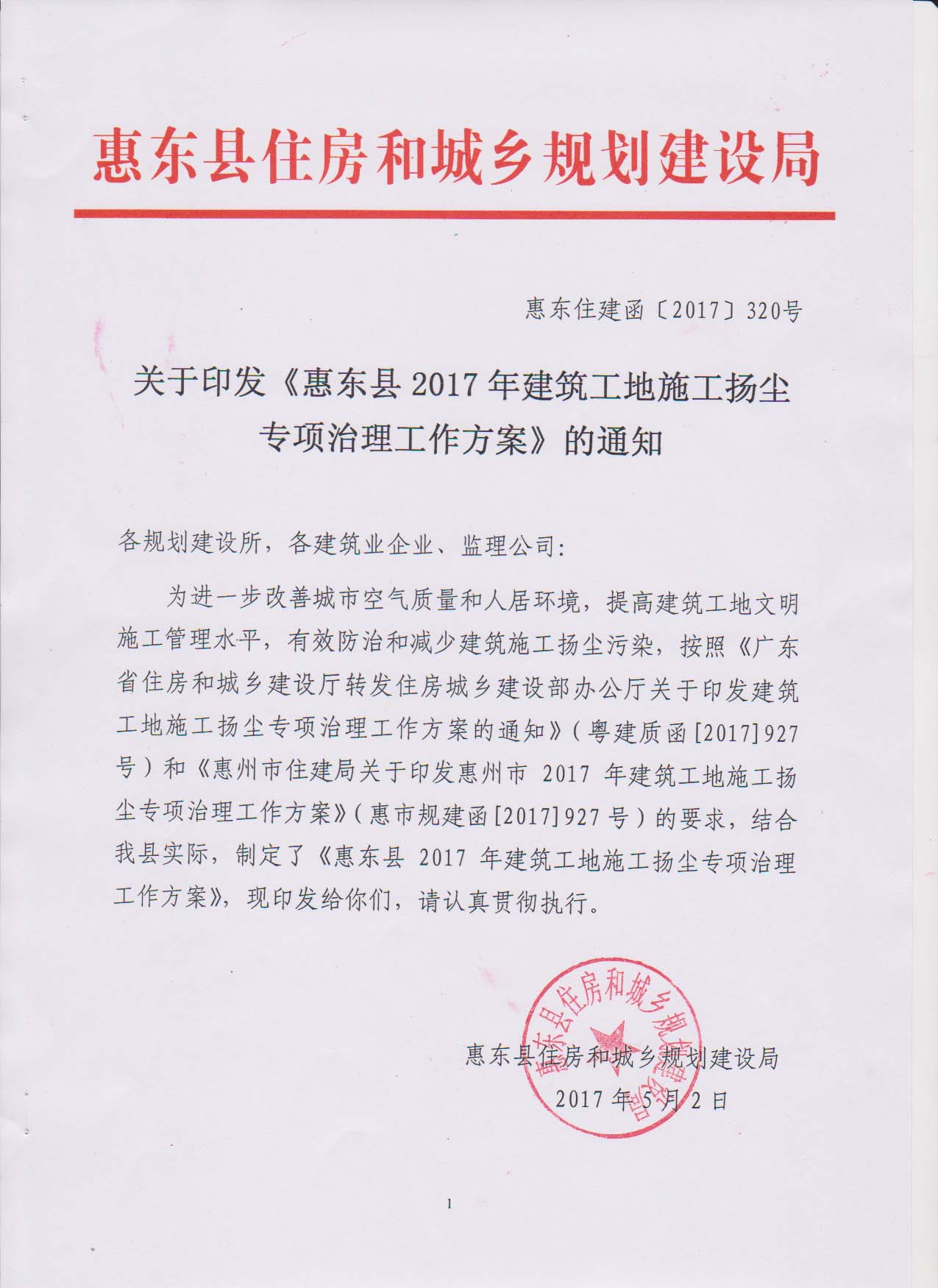 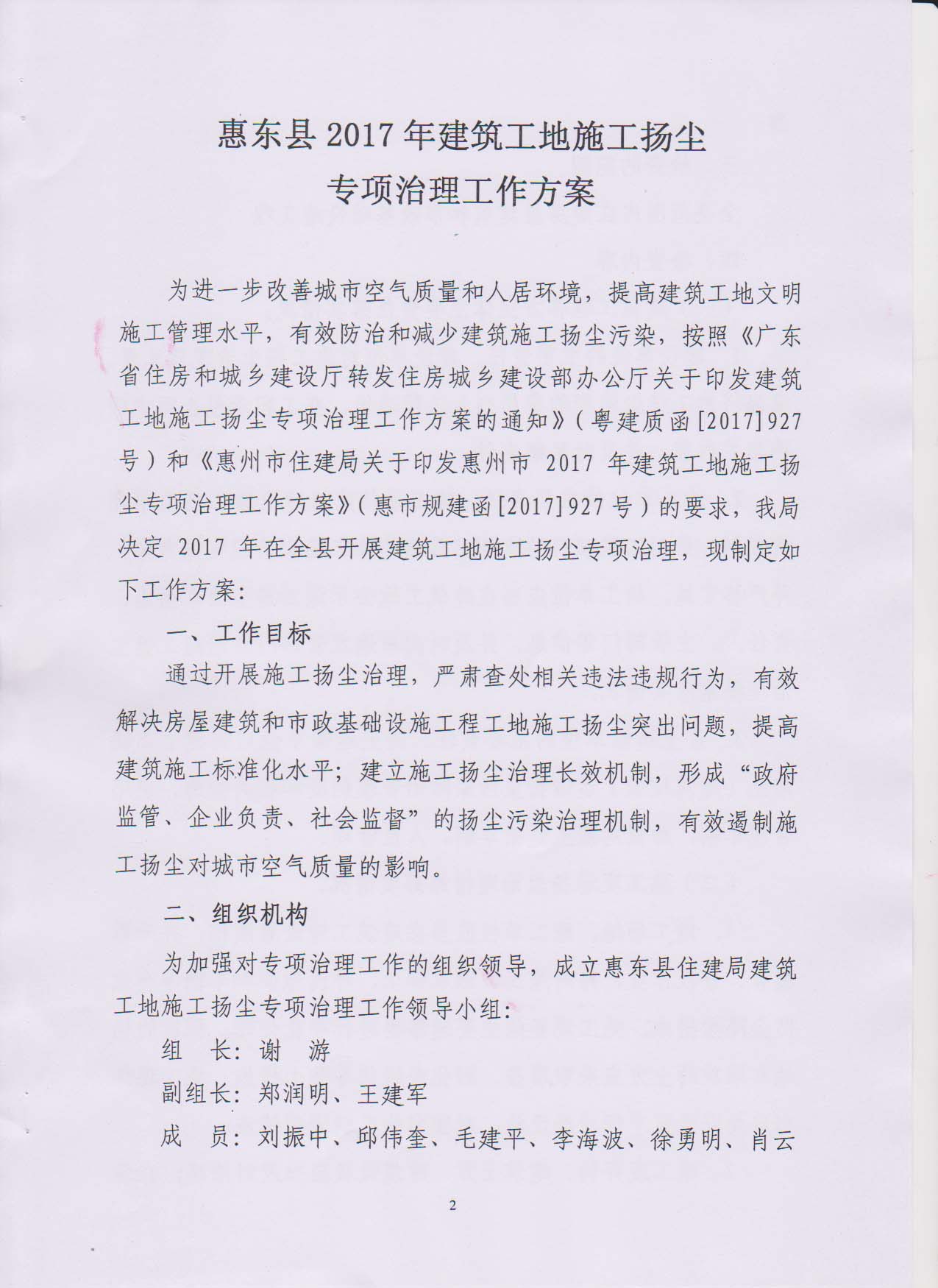 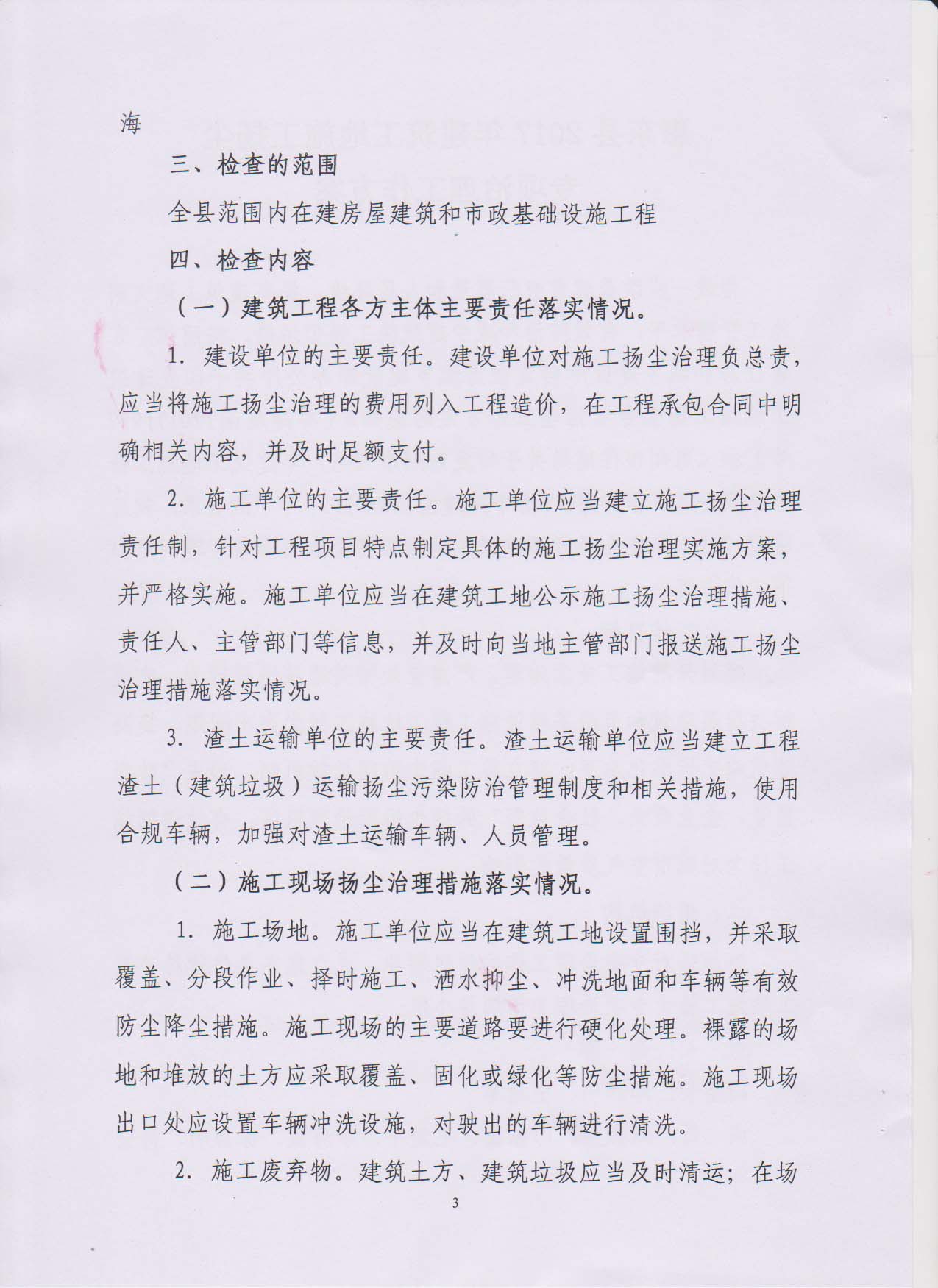 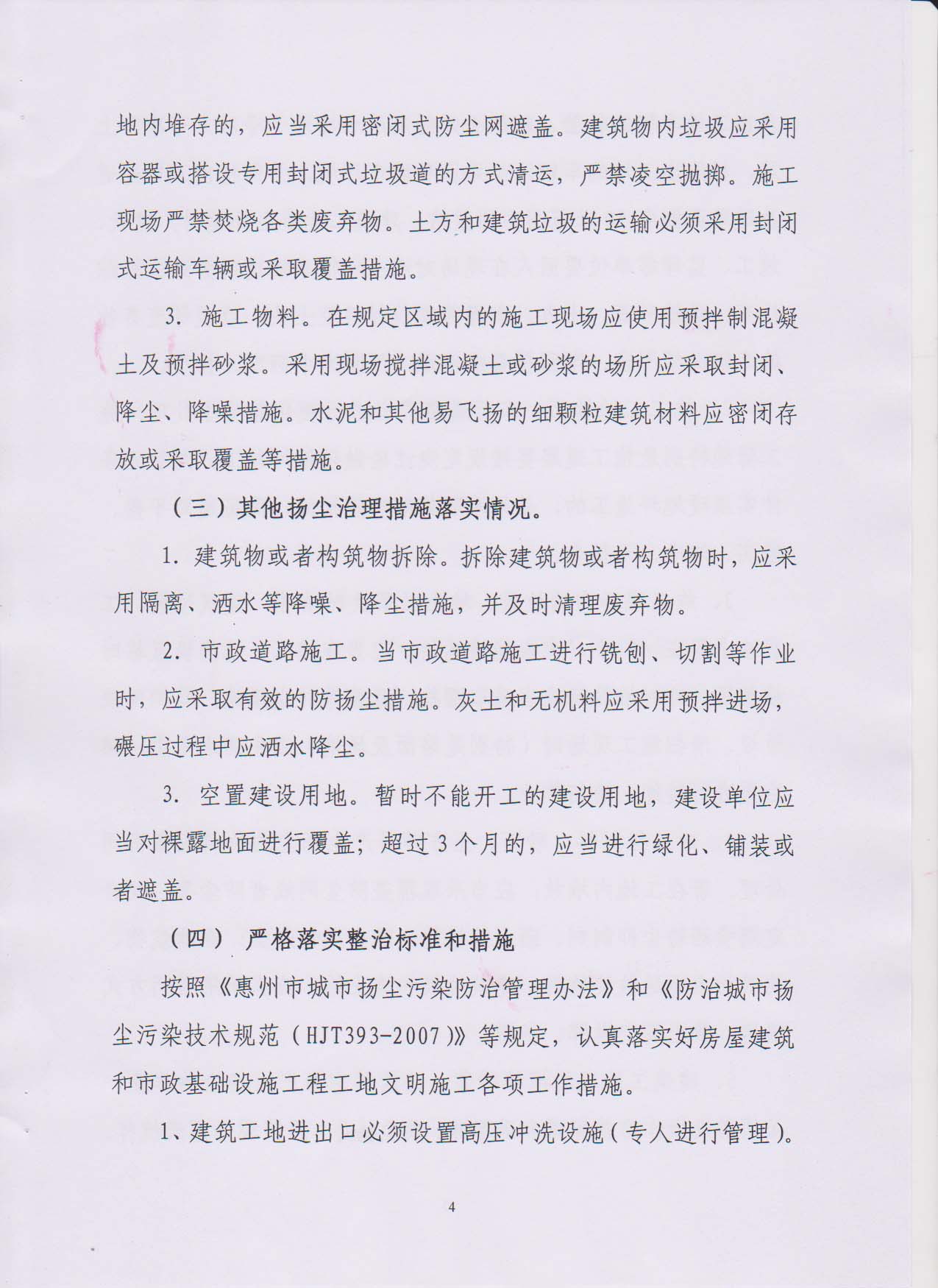 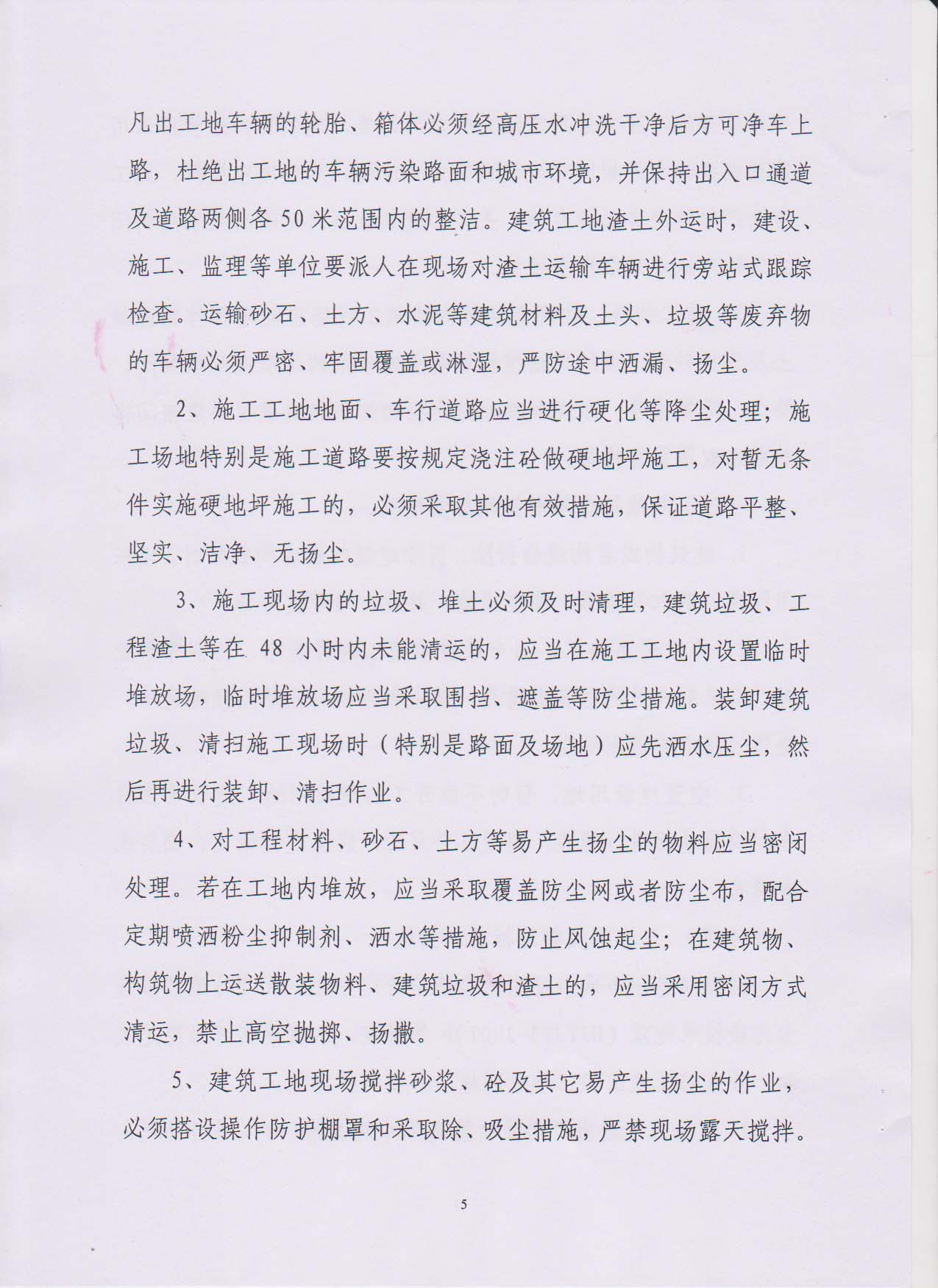 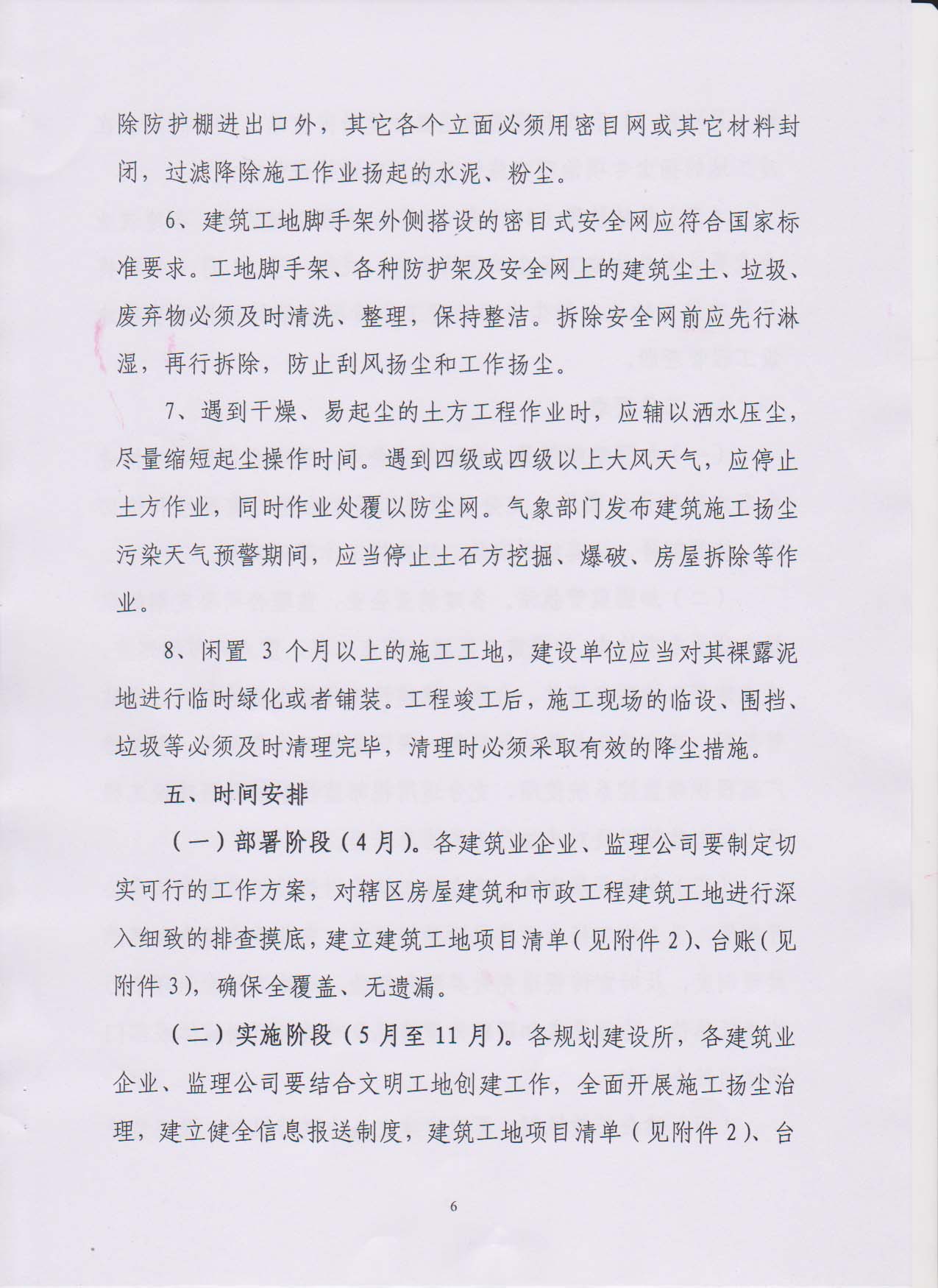 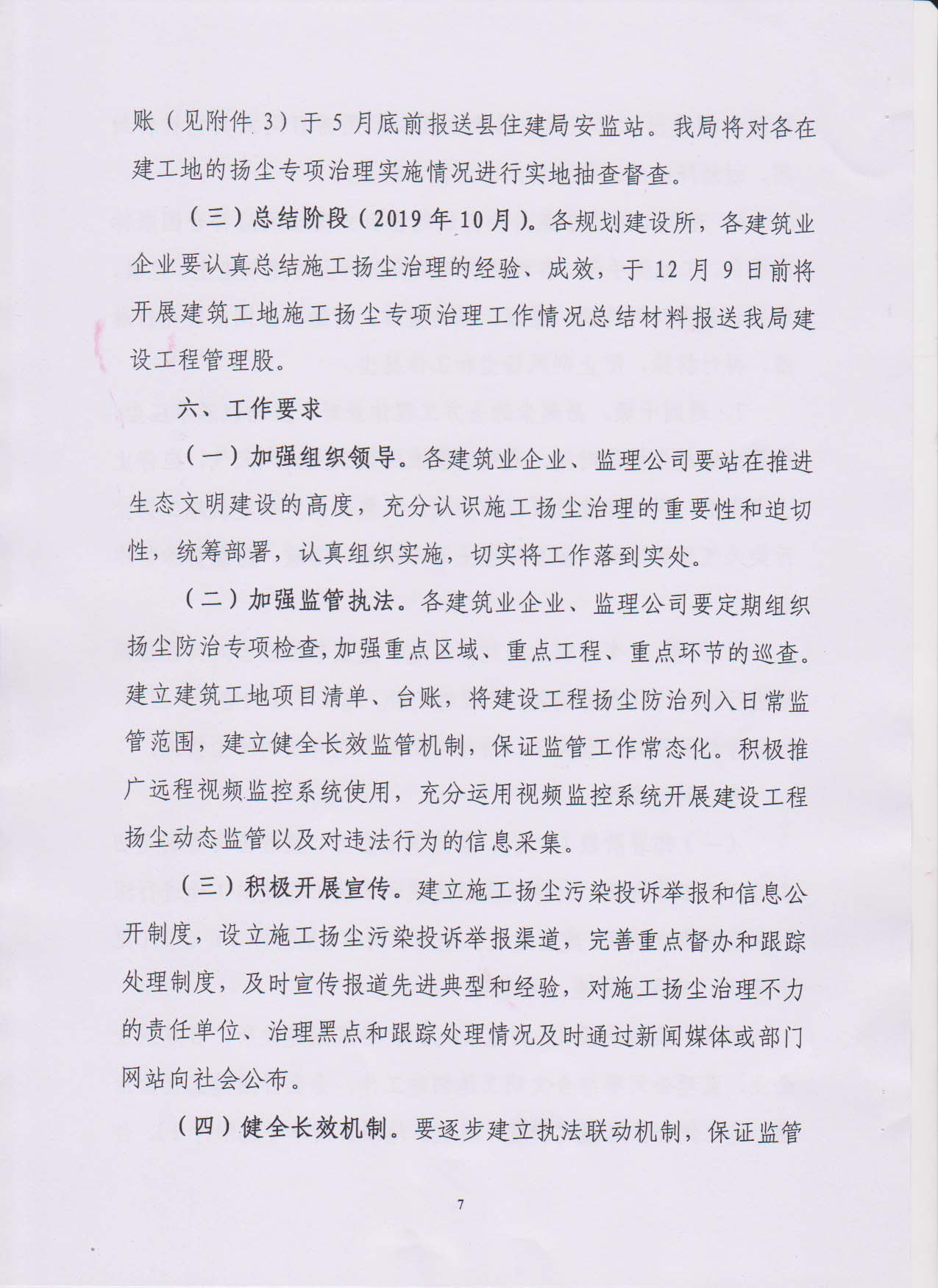 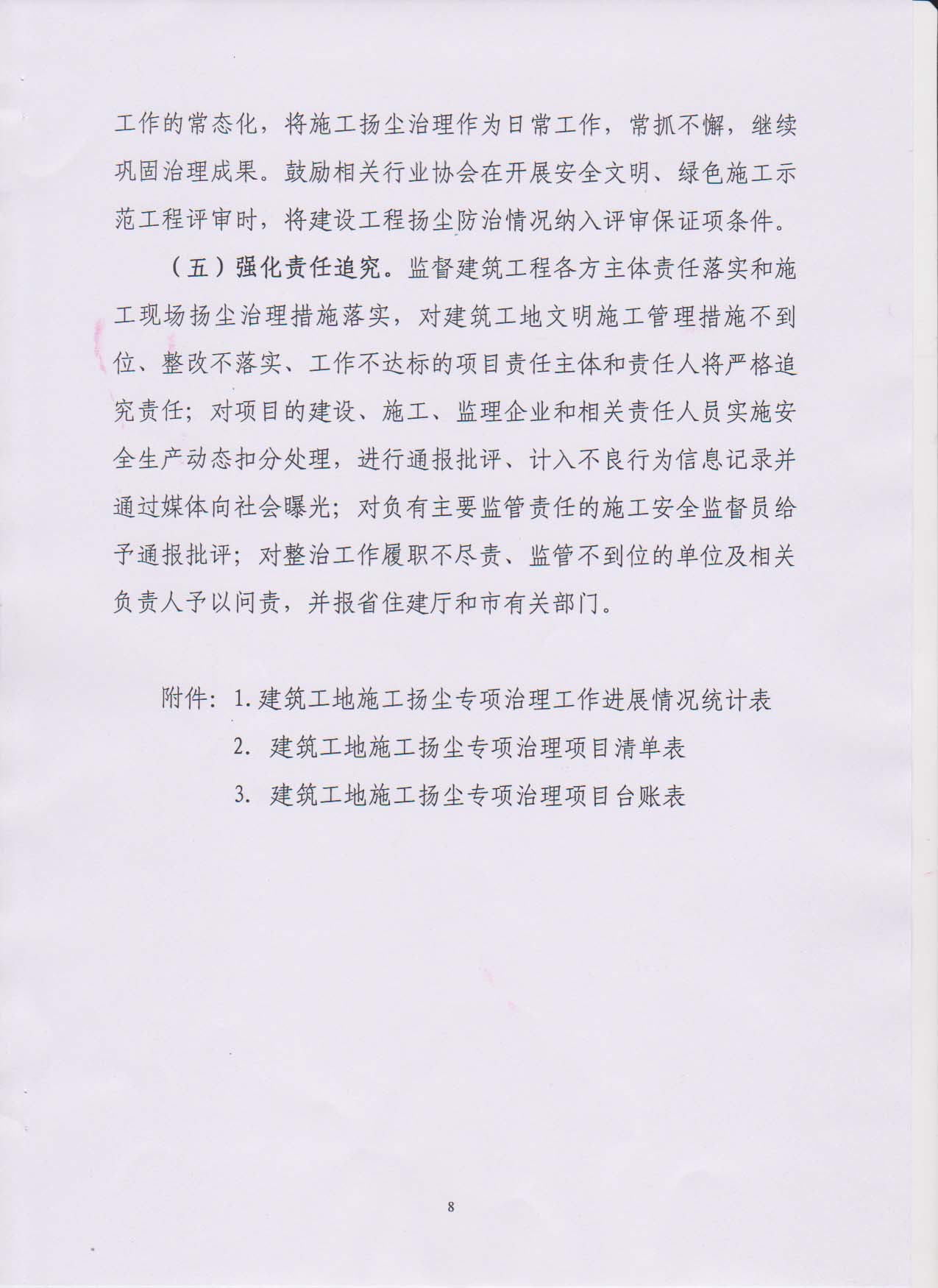 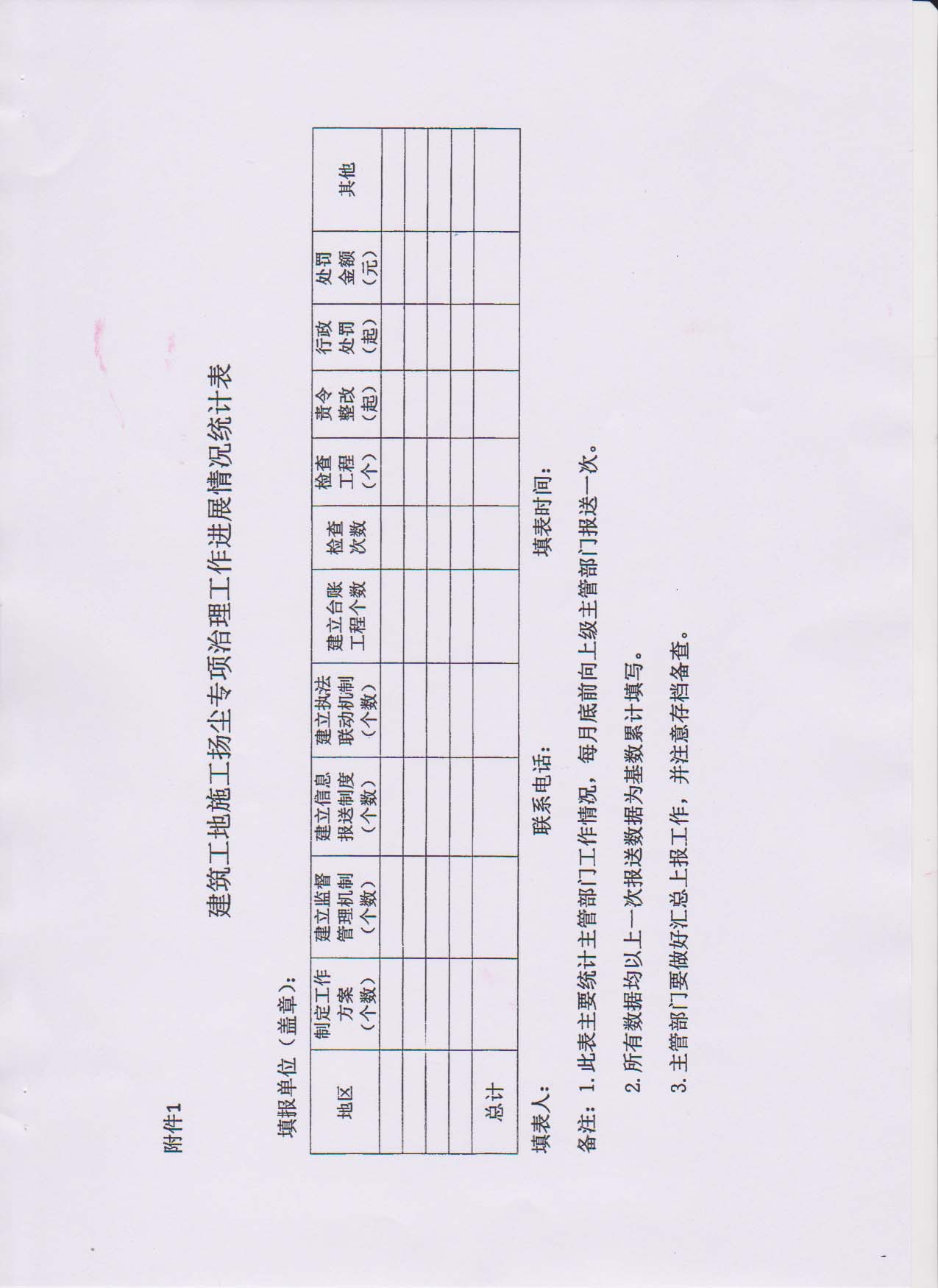 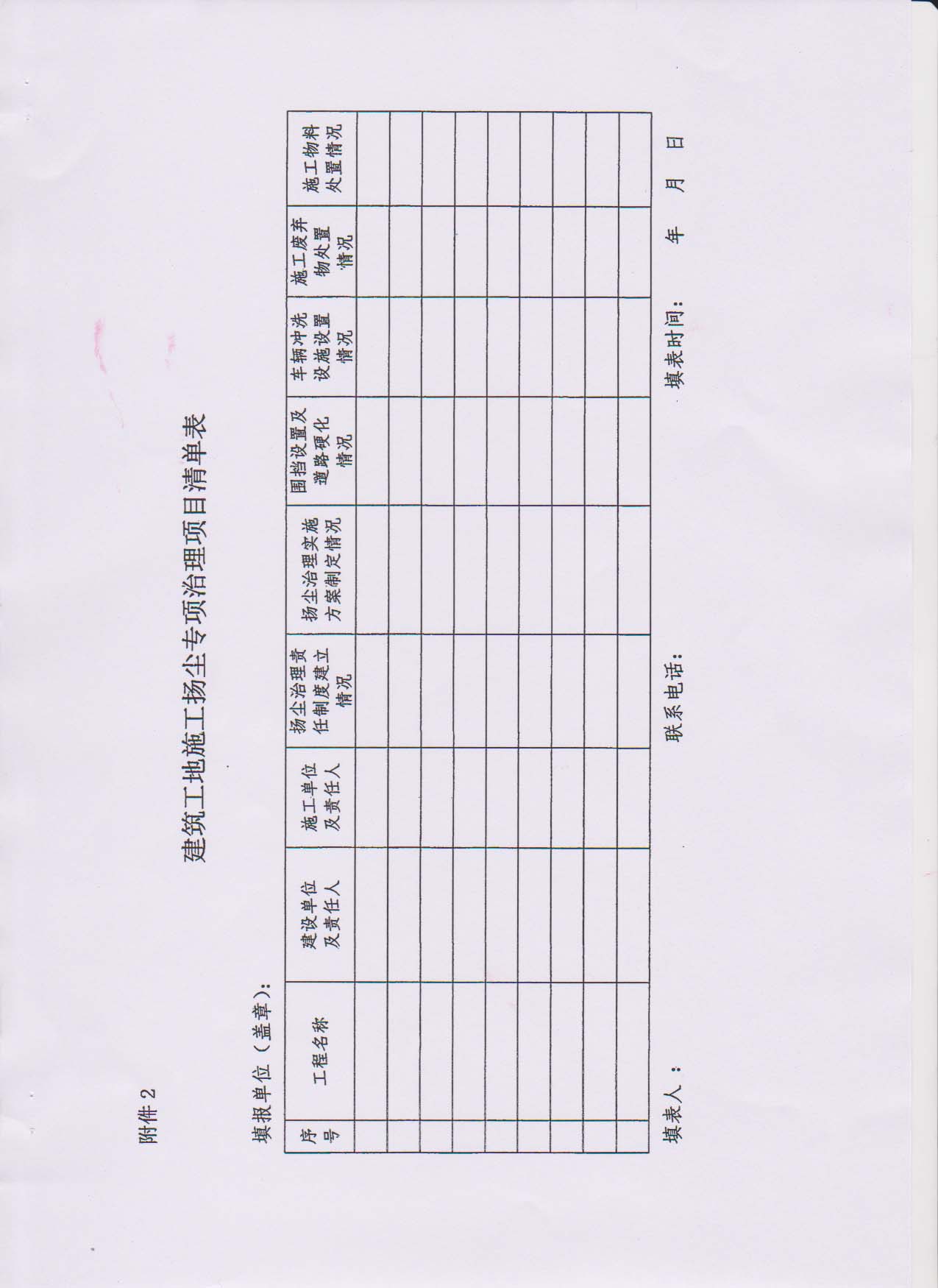 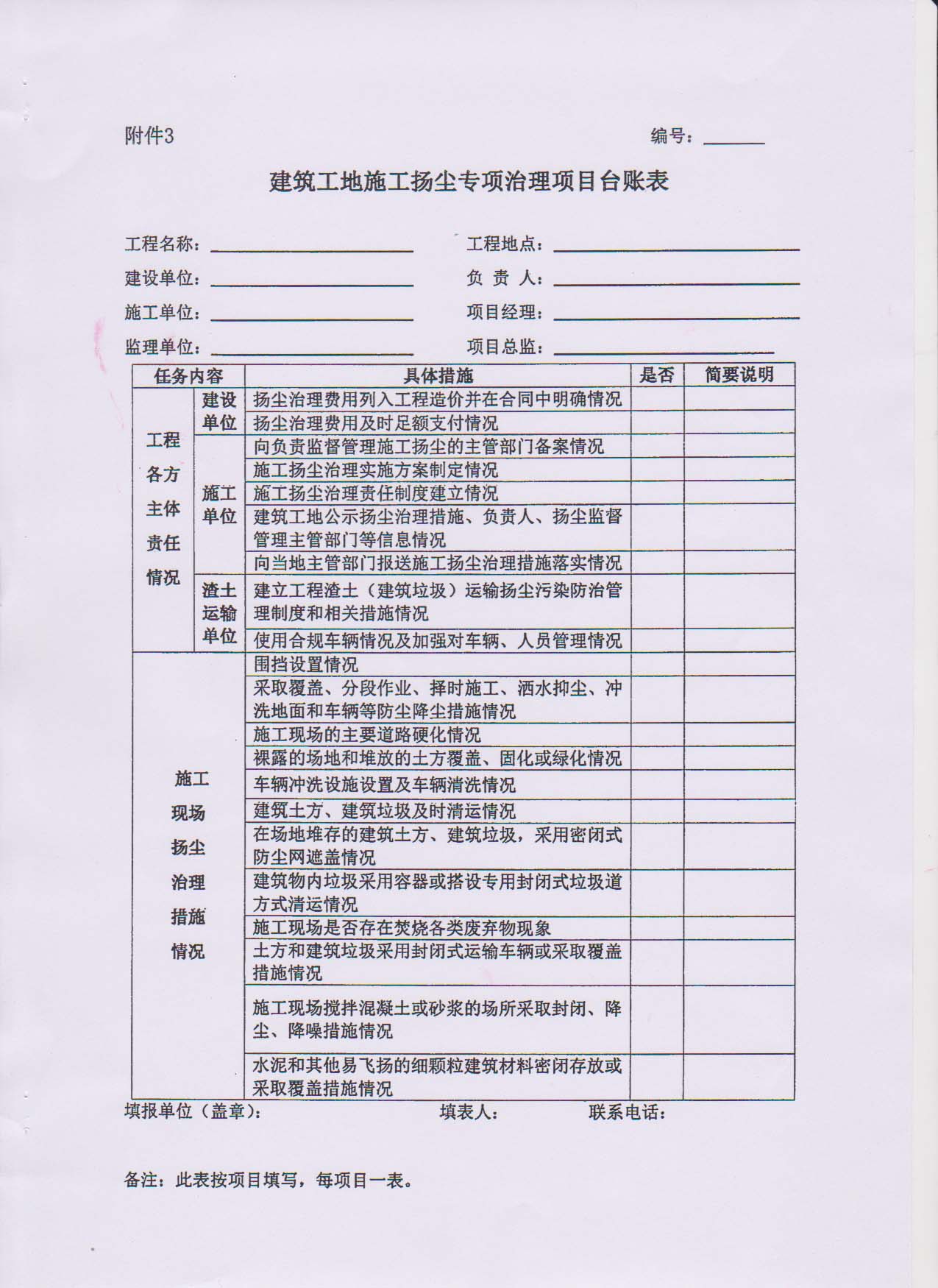 Adobed€??			
_x0010__x0010_?€]"???_x0007_	
_x0007_	
_x0010__x0007_3!_x0012_1AQa"q?憽盉#$R羈34r傃C_x0007_%扴疳馽s5_x0016_⒉?D揟dE拢t6襏鈋虺劽觰泱F'敜叴暷凿籁蹬斟鮒fv問Χ浦骣7GWgw嚄Х亲琪_x0007__x0007_5!1_x0012_AQaq"2亼”B#罵佯3$b醨倰CScs4?_x0016_⒉?&5乱D揟?dEU6te怛硠糜u泱F敜叴暷凿籁蹬斟鮒fv問Χ浦骣'7GWgw嚄Х???鬎€v'佮櫦訞A鹐i8揄?鏕穫蟑?崁窪洝t,?€LeU紹梒寑庆:G秄-蜻ヴ欓{?桰沟	%鸻?e韚宭项?!?砰?D??lg€U廟?捐v拭	?鷦1煗韜咕?[誴?拍低苊C嗭H嗿?旺^?］>蜟碞貂m靜抂€sq寥_x0007_w軎?n?{k澅霎?楘n?二鑓笩鳩Ｄ;╞葀夳?耺韔俒[?S詑咷賵~t磊65?9劢舅?欞即4?s?@?u韜?E汰蓂?雩?蹕?韴	?$<被膧?€1够緱籯SUk.〇八,hs~y)鯦舻攏玔?恤6萶帨隂k!貱_x0007_ [f?璡千??礭o??-|fct7u栠嗍-Cc_x0007_ 4;|
k?齥D??疰w訝hs_x0007_筟N?+嶻_x001D_利r叽}_x0016_m{N鹟俑褿栎闣?鲾噹鹄zu雷沞{洨p噠\睨澧抃鵳╣愛O鸩w髭{A68郵7巴?尔o?bR+龂#c^?7禹6踲杩s繙蕻踼T眭	儓€N??挔祆Fs?_x0012_譸6霠R?蕯3Hl+?铪鸤蚁X蓥,濐ic縄T_x0016_弓┮>邀昗鬝6奪轃瞅锣鹱>?噙K{g'埴5p逷骋.麟韨x;<?y3虮谸s嗪#Bf~?^艨~?偧vT跓Kj宮ゥ?逸S韏7d?梔kJY膞负??阳F??[鑄?悀儁2铼L?鼕i蒶;,皝鑈窨`s`復;揩颭=E嵞_x0019_F媊殿魛鉭????yU?攒m8?d稻坰d德w顆籹~奐bz滱?k垷U⑾o黅O憩6尽]吿v賮磹v{]?，鷯.嚎LY.`-鉟So襍#?熞1б谥鑒冼rv迟伏JGgW钎韊尩幉侵賖_x0012_Y兼?撸縧鈣斾濁€9虐僡糨?碹?洱钑~?7:硩攻€F嘈莖侓秤侫锋痷熾:捗璧崯饂}7铨#?1%/_Y赖頲-鈀k_x0012_v€}c膊每茌呶~?7S粕?/?陶鲍6?獸??惲|~怶鬵?f?y$K?i_x0019_KX??音F}_x0016_?銺队X慬煨榒?7鸰殼?堭	漸Mpk??Z由鷊?湐i鱃莕滌颃啧?训炪沞脱莝?7跔虇c?p??w鷐?!郀Qu秵2翖SX?藕:巤[{頍澶蚦浕业?j箱?7w嚙_x001D_霺vMm9? 磦d挡冱遰_x0010_禁e贁瘾€囔菁K肟馡z?}繺>-贲苙桚_x0016_棻唣栔拻7.?v糀贏i榆j?摴ㄈ霚悴闗Dw$?噠睑>燒j钠軓J??冴笓胞eΟ?βJ狗%唋v;[弎l坒譑織縲齧8~N牃C儮7-7@踪偆づ)?劋?%?郁&Ak~??┉襪g?}_x0010_6?[X{?谲亭;<疯#Q???佞8?轱颀K?'?N?Г刺?4?璵瓱皙-?8錀n??蹫葸耖?€?$n:据颃沰宽臄籟h問?"CD!??蚕恙贷},b褹tv娣鹘o?晅叵p农劮]畠V咤~戺15橆q豴珆m>遬?演粉i漡IK婎硁><D5滥嵒涥i:响]9K-'C碥"g?=劲徺G久卂?坵2=+浅eLo跻簝竇?賚螐卩k輊绳z?S;)?;-ТK[赶穚嵖织蔻E錂漠
汍_x001D_鉝o2??>乌?f
婦41睘?q汒}奲?剀嘁$h'吁9阪lk,IM挅汻%)??贼F?緢W蔽p奫sCH扏児炤??_x0016_SU?嵺x_x0012_cB酋殰?苉濳馴?蘰w?9硇}q?\I涪猪?08紀'B潜胹ww縌复
E璱_x0016_6!蹚m鏮鹶膯_x0016_8;嗋K?q倃
叠?鬦JBkph鼶?◇獵Z唧絢?ZO?喛?礚
?
}?髆貖?+崶墆<牺篤b譯?本?踍DK}?g顊RS\2_x001D_'蠳襈?蒴w4?奝?碽_$磦O?顆;v鱎?瀶q]?謷磙讟抁｝?緤緿m{勱e%N?UN的褈関粚_x0019_}A挪v?媏壦伒?d_x0007_雇i冺畕Z?碣V襂K%?祫姛蒸Q繧&?K颛%奍$挃扟U]站沎净状餑?0萹h澀 棛04刭2茘礇MWX	?砳v详丑洷,?O??裴?&]腩穨?拌粇芆?竼?啭蕈?憪}崎?(._x0016_:犦·嵄y-橔[}唛?2糐揠O偎?Y柄9瓶O觘烱??俉Ψ_x0007_丹85$祈ッAl鱄洸t?V?拄A?f?	訏窱$礗JJG	唳倰敔?w襝L螫錝倲?Xh  ?O"JY$?T??楶hotoshop 3.08BIM%_x0010_8BIM?_x0010_??8BIM&?€8BIMx8BIM_x0019_-8BIM?	8BIM8BIM'_x0010_8BIM?H/fflff/ff?2Z5-8BIM?p????8BIM_x0010_@@8BIM-8BIM???g*h_x0007_槝-1??_x0010_nullboundsObjcRct1Top longLeftlongBtomlong?Rghtlong?slicesVlLsObjcslice_x0012__x0007_sliceIDlong_x0007_groupIDlongoriginenumESliceOriginautoGeneratedTypeenumESliceTypeImg boundsObjcRct1Top longLeftlongBtomlong?Rghtlong?urlTEXTnullTEXTMsgeTEXTaltTagTEXTcellTextIsHTMLboolcellTextTEXT	horzAlignenumESliceHorzAlign_x0007_default	vertAlignenumESliceVertAlign_x0007_default
bgColorTypeenumESliceBGColorTypeNone	topOutsetlongleftOutsetlongbottomOutsetlong
rightOutsetlong8BIM8BIM8BIM
?]€?
???_x0010_JFIFHH?Adobe_CM?Adobed€??			
_x0010__x0010_?€]"???_x0007_	
_x0007_	
_x0010__x0007_3!_x0012_1AQa"q?憽盉#$R羈34r傃C_x0007_%扴疳馽s5_x0016_⒉?D揟dE拢t6襏鈋虺劽觰泱F'敜叴暷凿籁蹬斟鮒fv問Χ浦骣7GWgw嚄Х亲琪_x0007__x0007_5!1_x0012_AQaq"2亼”B#罵佯3$b醨倰CScs4?_x0016_⒉?&5乱D揟?dEU6te怛硠糜u泱F敜叴暷凿籁蹬斟鮒fv問Χ浦骣'7GWgw嚄Х???鬎€v'佮櫦訞A鹐i8揄?鏕穫蟑?崁窪洝t,?€LeU紹梒寑庆:G秄-蜻ヴ欓{?桰沟	%鸻?e韚宭项?!?砰?D??lg€U廟?捐v拭	?鷦1煗韜咕?[誴?拍低苊C嗭H嗿?旺^?］>蜟碞貂m靜抂€sq寥_x0007_w軎?n?{k澅霎?楘n?二鑓笩鳩Ｄ;╞葀夳?耺韔俒[?S詑咷賵~t磊65?9劢舅?欞即4?s?@?u韜?E汰蓂?雩?蹕?韴	?$<被膧?€1够緱籯SUk.〇八,hs~y)鯦舻攏玔?恤6萶帨隂k!貱_x0007_ [f?璡千??礭o??-|fct7u栠嗍-Cc_x0007_ 4;|
k?齥D??疰w訝hs_x0007_筟N?+嶻_x001D_利r叽}_x0016_m{N鹟俑褿栎闣?鲾噹鹄zu雷沞{洨p噠\睨澧抃鵳╣愛O鸩w髭{A68郵7巴?尔o?bR+龂#c^?7禹6踲杩s繙蕻踼T眭	儓€N??挔祆Fs?_x0012_譸6霠R?蕯3Hl+?铪鸤蚁X蓥,濐ic縄T_x0016_弓┮>邀昗鬝6奪轃瞅锣鹱>?噙K{g'埴5p逷骋.麟韨x;<?y3虮谸s嗪#Bf~?^艨~?偧vT跓Kj宮ゥ?逸S韏7d?梔kJY膞负??阳F??[鑄?悀儁2铼L?鼕i蒶;,皝鑈窨`s`復;揩颭=E嵞_x0019_F媊殿魛鉭????yU?攒m8?d稻坰d德w顆籹~奐bz滱?k垷U⑾o黅O憩6尽]吿v賮磹v{]?，鷯.嚎LY.`-鉟So襍#?熞1б谥鑒冼rv迟伏JGgW钎韊尩幉侵賖_x0012_Y兼?撸縧鈣斾濁€9虐僡糨?碹?洱钑~?7:硩攻€F嘈莖侓秤侫锋痷熾:捗璧崯饂}7铨#?1%/_Y赖頲-鈀k_x0012_v€}c膊每茌呶~?7S粕?/?陶鲍6?獸??惲|~怶鬵?f?y$K?i_x0019_KX??音F}_x0016_?銺队X慬煨榒?7鸰殼?堭	漸Mpk??Z由鷊?湐i鱃莕滌颃啧?训炪沞脱莝?7跔虇c?p??w鷐?!郀Qu秵2翖SX?藕:巤[{頍澶蚦浕业?j箱?7w嚙_x001D_霺vMm9? 磦d挡冱遰_x0010_禁e贁瘾€囔菁K肟馡z?}繺>-贲苙桚_x0016_棻唣栔拻7.?v糀贏i榆j?摴ㄈ霚悴闗Dw$?噠睑>燒j钠軓J??冴笓胞eΟ?βJ狗%唋v;[弎l坒譑織縲齧8~N牃C儮7-7@踪偆づ)?劋?%?郁&Ak~??┉襪g?}_x0010_6?[X{?谲亭;<疯#Q???佞8?轱颀K?'?N?Г刺?4?璵瓱皙-?8錀n??蹫葸耖?€?$n:据颃沰宽臄籟h問?"CD!??蚕恙贷},b褹tv娣鹘o?晅叵p农劮]畠V咤~戺15橆q豴珆m>遬?演粉i漡IK婎硁><D5滥嵒涥i:响]9K-'C碥"g?=劲徺G久卂?坵2=+浅eLo跻簝竇?賚螐卩k輊绳z?S;)?;-ТK[赶穚嵖织蔻E錂漠
汍_x001D_鉝o2??>乌?f
婦41睘?q汒}奲?剀嘁$h'吁9阪lk,IM挅汻%)??贼F?緢W蔽p奫sCH扏児炤??_x0016_SU?嵺x_x0012_cB酋殰?苉濳馴?蘰w?9硇}q?\I涪猪?08紀'B潜胹ww縌复
E璱_x0016_6!蹚m鏮鹶膯_x0016_8;嗋K?q倃
叠?鬦JBkph鼶?◇獵Z唧絢?ZO?喛?礚
?
}?髆貖?+崶墆<牺篤b譯?本?踍DK}?g顊RS\2_x001D_'蠳襈?蒴w4?奝?碽_$磦O?顆;v鱎?瀶q]?謷磙讟抁｝?緤緿m{勱e%N?UN的褈関粚_x0019_}A挪v?媏壦伒?d_x0007_雇i冺畕Z?碣V襂K%?祫姛蒸Q繧&?K颛%奍$挃扟U]站沎净状餑?0萹h澀 棛04刭2茘礇MWX	?砳v详丑洷,?O??裴?&]腩穨?拌粇芆?竼?啭蕈?憪}崎?(._x0016_:犦·嵄y-橔[}唛?2糐揠O偎?Y柄9瓶O觘烱??俉Ψ_x0007_丹85$祈ッAl鱄洸t?V?拄A?f?	訏窱$礗JJG	唳倰敔?w襝L螫錝倲?Xh  ?O"JY$?T?BIM!UAdobe PhotoshopAdobe Photoshop 7.08BIM_x0007_?Hhttp://ns.adobe.com/xap/1.0/<?xpacket begin='锘? id='W5M0MpCehiHzreSzNTczkc9d'?><?adobe-xap-filters esc="CR"?><x:xapmeta xmlns:x='adobe:ns:meta/' x:xaptk='XMP toolkit 2.8.2-33, framework 1.5'><rdf:RDF xmlns:rdf='http://www.w3.org/1999/02/22-rdf-syntax-ns#' xmlns:iX='http://ns.adobe.com/iX/1.0/'> <rdf:Description about='uuid:1cfb764a-3061-11e7-b40a-c0f2b94f7f0a'  xmlns:xapMM='http://ns.adobe.com/xap/1.0/mm/'>  <xapMM:DocumentID>adobe:docid:photoshop:7d3f6cba-305f-11e7-b40a-c0f2b94f7f0a</xapMM:DocumentID> </rdf:Description></rdf:RDF></x:xapmeta><?xpacket end='w'?>?Adobed€??_x0010_  ""???"?P??_x0007__x0010__x0007__x0012_!1"2ABR#Qqbr倰3CSa懕⒉襝s?伮摚?_x0016_稹饷?零DTd%?t?髷脑_x0007_		!_x0012_1AQaq"2R饋態br倰ⅰ猜??彬3c?裂酑s３勉馭擉4???鰕C曋PW?璐虲(峜硡懕?M)D灾rB伱∈€#?KS聄0?2p耚'*?0溑釀a9??r€楤4?	勬@?F悹聄?╮?偞妶s"伭[BaE;(J?':?聄Ta._x0012_杸qr?T?T_x0007_$聅??聅牋0?:_x0012_€q?湪(_x0007_%聄??勭A@8??釁?釀窷T€p?滆(_x0007_#	蝹€p?滆(_x0007_#	蝹€p?滆(_x0007_#	蝹€p翷'e肼0≠A@:?p溑銊a9P??勭A@8a9蠵8I勭A@8a9蠵Nt?勭A@8aNtp聟∈個q犅r??勫B?F?鉐_x0016_?苿聡:?聄?勫A@8?NT?勪銊a9PP8F?h劼s牋0?:8蠵錊_x0007_"?P??.悹0?鐹苽?_x0016_€q?T&?
A@%_x0010_a-_x0007_!K@8袛9!@銊楶鏏@8??勪(_x0007_'*8?邜豅鍇栺9蜺UUcUUL?洦VcbLD韸祂贉恝??d2棩_x0016_?袛?鑳=躤2?~u谖狼o輊璗F_x001D_Utt隳x<
躚t>€sQR奿ガqb罏泲O
蒹苖M蹮绪?脅莈?紇UB?	@R+PZ预(*€ P?厾€(_x0010_P?B?	P-H_x0010_*P?PD ?@PP ?PP?B爍牎葊J_x0016_€(P牎@_x0010_.倞爍牎h?-_x0010_	@P?P((Z%€((?P倕JP4)@_x0012_?_x0007__x0012_??(?€?AB? B€_x0010_牋AB慇倕J€ 倕_x0016_€爍牎萈"PP?PPえ?PC??PP?@?"!@PqS搖_x0012_E_x0010_B€痒蓄'x?≤N褓SJ鋮"?H?@€?爡@?€?AARTB姁 €燘€A_x0010_@PS?睽~@QE
@(拃h€?@圸(€?倕J?@_x0012_€?€妧@Z (PP?AB?B_x0016_€
@€蠵P(€!@@_x0010__x0016_€_x0016_?hP@?A€燖R?P?	Z€RP?[▕V?? J@?吟蓄'x?犥N褊CJ鋮"?蠺挘XR袌??ī€"倫B€!h€燖RHP€T巙>?N.U]謕F+鰺h\!?u?(DAB?hP?@P(@Q@P@@奝@_x0010_k(Qj*@8,,W墘Q緎悈@_x0016_働爛@_x0010_?@_x0010_?癉襊 *挔 @€?@ €@)[ㄢrn? q)?喻衝7紇∮l姂??q)?	R*伻劒峘PB€D€爛?(P_x0012_?B?-H_x0010_(BP(u?€B?€ *@*_x0010_?*@€?R)_x0010_??P@_x0010_?B€!N*?€€??DP?€_x0010_?( ???!@J€軬搖_x0012_E_x0010_E!N 憎?聎広_x001D_v姐耙??攢ZP?!@P?]DP@€P_x0010_@P?RAX???_x0010_?_x0010_A_x0010_?_x0010_TT?5_x0010_*妧爛爞燩B€?€?俆@B詤€?_x0012_燫€H?@€_€€EJ€?X詁Q@鎝Y嶧*?*巇紶_x0012_P?€B%?J妧M詑97Q$PS壢€正娘_x001D_嘥+皾惆舀%N-?Z佖笐p⑩臏妚
@Z?H?€H)tA*Zk(*B?@?@€€@P*€?R?AJ攢AP?@ ??AB€€?P€J暊E??/?!?"?!畔LXQv敌?u睅W+誙90譍寁?PL??@
??X+u_x0010_漭D慔R_x0010_C壢€主挟聎幟?娘_x001D_?瓻k筆鈪?_x0016_╖淨J_x0007_$㈥!(T?€((@R-H?Q?€?PR?_x0010_(_x0010_?(T?*P)_x0016_ⅳ(B€€QRj(5 )爛H?P @€HP)*?PB€QP毷@(_x0010_TPJi?h冟(牋?搖NM訧?_x0010_S壣N_作V戒;愱遏m?趫i\夿€ME&?? (?* _x0016_?*RAAE%@T€D栅Rj(`€B?P?P€?E?P?€J-?P)B€??(P€_x0010_€R€個B?T?獶?霩姪O€?&?w乐?_x0007_x?爟P€!@?RP漭G搖_x0012_G"DE8湐?绪锻贳轈秳遏M?蹌腋P暓_x0007_?UB9&燾義賘攔i;?jR)H?€@??€RT??u_x0010_?@園B€ @え€?R(&€H_x0016_?5@@`@E€? @)*(P`(q曃kUZ槜竤k嫯'姅D詓O劆5璈?_x0010_@P?B?珊垐V?嶥)埀挏B?妖垩芳噄觢絒{葁U&v呭堩芡鱞?%z巎E@?!B? €爢?>喡^堝ZV?]_x0016_舉?钤歒_x0019_コ%巈鹮B郸碷哘bbb皸[6?尫F啶eH@┅?纤炛5笢︰尤q岔5得毲"彪栕?鳀謳襻礷恬mm栦牙MP@犽歷@諀妽jrヽ晵&&*9?X??曒盘_x0010_枕X\獢ZV?騇?埄?头E?霍锊櫌m捅@??丳鑥?z拈廚ET┺婻D撵Y禼lP_x0007__x0019_$li夑堔戥?噎Z牣浃要(T ﹨s淸Z絚暿嶰亊?璺_x0019_j?緄lM屿硊??坊?G*rr@墘?雈佶褨y@5姇*qIX?QQ\氁篒R嶡夽?燫_x001D_3鋕湀逶姾T錤挵磿_x0012_I_x0012_6碊JY諟獸葻鴨f鑽矲碛鸿7Dpg#懮TZ?H* ?+#QQQu!葧(TP?RT-)*@%@ⅳO€AA?訮?{ZTC沝k噎TT^?⑼?Z`銩PTJ€P)挐?Rえ*@PD(悹5悽€@Rjrn?簤"€"淣Jq?吟鳆嶏_x001D_锯w愴4B_x0010_?-@猕@B?豻㎞j=甁㈦E:仅|Fy萺鳕簃挈墩}S<?砗蕱WB?甹猰5)Ｂ9輙鄱m嚔?o甔曰.终.Oo茋擁D崚戡Tv耲_鬗蛋v跌y幯?瞟5?6毼:稸荻虾貘m峔3?鯶?bz孺凳頤DUJ咸m将<?]槀轝_莐?S?wl隧#Y^若&凞mT諚R仄?M栞痶SRn欟Xsp`穤+薮玏u9郐M?其嗛U蚞N]m駥.絭_x0007_B蠕]H璊/梽邺Yk瘏殏"o溠r輛瀺澲折浿d预MQ誴蒦贐鋍华槑?Egm_x001D_ⅵ哼?鰅跆掴盥{"`潞|?_1沢関矲/?峨&n夰-8籟蒥碞?^蘣i*㏕E?{?Co頳H櫦澧-肄脐?纳[叐D?榶簪ff阥}O|ii茣稥?伇8?bb诫F??羫镜瀏﹄/蓟峛抐]??]L-汓欜m硬盵硭刊?6莴?_x0019_殙畢MmO?r9[?R℃ＷRJ旕苙2?,cX堏扈?:q?]辫?徭"tgゾ螚I?;<-Oi抠/寚櫴f?_x0012_+隞騳滙觱燒掵葃瑫熔卣薐8蜿踱?o虢slg甯氝‥惫覭噟-2R?泘4/寄兼黨u谤辊8G_x001D_徬b曂Z?顡遇M蠛'#?n谆温yGL鱮+枱_x0019_旎:熑曲~W4b&髡褡SB+_x001D_i丰lAA靯D旰?咈??"+4嶏
櫲瞈曙i駴6鍳瑠踵稥t*╃ㄩ_x001D_Mj烑.碖;vB氀4笏k砃幺窈懃?z譼a?m暘钎Z〦E<e郐深]/TDZS泬Т<焜m迼)-6\訢_?褐??€户6OR鹺?Y&j箘k?$n簘#fh?柹j譓2+\?疹_x001D_j?"G閈??遁6賉湹ty友?噀?螃?满6T譂?喬莘E裍p杂籒槎瑗蔯艠A+?=1礥5/?佁座筓:n鵏j_6R廅们垱.X溜禋沦,荃M?*/槁u?s%禿?顂捇蜫x;.2輶诮0?┸W侩帩巡赸?[揋V巩烆颲咩y<?敫憰?U飐蟯S^虃蓩壃V痷锂vj晴侩捤.?_x0019_g鈚馴鷝鱀苉r莋姻娹+叿ut-軙6lr=蚙Ⅶ溊踜非*5)觪?-
賜?誯桞w)丑蒭鱉觢泺[?N?ul歏-嘛_3vS荤w橻趜W?s[加呣^毳?峯q獕?扯鲳>loW5UO╯簅?鬶殚]1?徽沧Nc趪H??Qy私錃XnN+Z纂_x001D_橽為慖オ篜?e_x0016_q%)穰/渡蚤L緸Ζ弮寫ms翘筤`楌$跍澟2阫s+芼?袴攕è?;l钜釄靐疹9h鲔褭?隋荪u咛操铑瀼瓡?苨mnzH?&凟鞪]5+嫁O_x0019_劃["iR?珆硉[誾BX鼋蚑VC懷聰yn织^蕋?鈍鯲4鱣?MU杂?"q泷鈒?GIT筵睛?娺3p=蟞賙p?b醥9_x0016_?蛷5磻ㄦ适/uQ>戁5-櫏^
?-垯秈v蓃虛?|噧cq?5獮搛餒崙姫??p駐Tt瘼蚪>S喆奶>燍|M禵XＱ蠟蓵苟蟻4Q??<?fb舠QZ篞y\鍪+豵ck]_x001D_U~sMWf?璣瑗偾J;揂b旆u玠窷暁?}队Z薹Y昀@z_8▔U4}μ?{糼洱芺臸4t7?津蒈篤镴呀?2芷魩J逝[紬s帉??v%賸暿汓_x0016_-何?_x0016_`叴畀*8i檩3歾/u磘眍谗砽e素	??Ci?*鑊+?QM揯廘MZ㈥S?D??檫e&铔b瞠妧i€挛nさ祙県rR嬤\&mMwhR?S?溅o晗3D闧??噃o$懕l絓R烜鮱<6A.嚥庲_x0019_$tLr+郗ZWa岋{<~澏?e磋婊+_x0016_L)?姯sV昑洋L︽_x0016_頙T_	_x0019_灟蟛?鄗L?恩X荑阽9í甁璗[}觮??KON垭N?-齨灡瀝y{W'VD?&?冼Yi靋骃隇75cb粦孞5_x001D_DD?&鑸酿?:稬L]wG謠泏橆X扗笟姬aレ导慬祂汁N岷:?1;^=k#OR雖溠l╁鸒s$W,V9拓鋉吳?汭仫?=nＱ?'Z"x\鍜嬗G嶻諭#mQ6蔼蠖嵞=牫橯鳸{蹎巢MG6f?.?佶洭頬-珅U9妮m?鐉钚抑志设]m2艴烐?H?渏齮?蹄=副篨賲X垰>催栘欈x{?i[+舴?搭)徙彤佞6W*識璒Y梌决讓鬌U€?E茢鴾郸筫铕:q_x001D_宸腖跦~僶弳?蒸J?殜z*q殺僵璓趴挞眿堳?'*┩賣硸畨媉;趘勰鍯
護:垐?嘻+冇狒詪z^?a櫭~谀篠[WZ_x0019_U<VIa5载鈘?	yg撴.綽磑膞}=+?|=枃禑頨杀_x0019__x001D_慹x?畩%9-覦鑖j9顟p璀+2?n閏拻=歋v煯菧⒔嫣^垅?G\)_x001D_/壒vsj冽菸晈k衅f⒆J-8秏涤鉰SK甸Lf?L?输醀
u琢:[?y迭%秈F?恢o?!N餅隅磑絒絈椭?鰧l４幐?窪#揊?夔Q,秗5_x0012_獼桫猸挼雹鉛JP箨L踻Lo}OЁ1|[毺3邢?}?,钶_x0012_?U<mF▔]'囅暨H?|???[|f尟K_x0016_z贇弾_x0019_溦錐楮G澓萎踭缯蘐Za^D饦z吉>_x001D_?!灟笠'聼#Lj?Mf疓剭9站榷)雝灚&蚐2?ХC擋歭og郿VlV%蒛^隂#禃?|齲?.?-箑篗?越轴馠止璻冤眹>d砬39;ㄚ堯y毆]双}?祢V釵箝掏?3G择ZZZzv邨码ns婽y熲/纡=鴮銎謓?ぇzr肆7轭逢j畛棽7,pK?￢Q┿?-逸[?U?WJ.打廩v晠?鼑鐉>祄槝檥f灜桪?裮甕ue峧??l趯厤jQ_x001D_?彬飯嫤#epB??A瑺!j((_?]4(?洦鈘n?q9@喻衝7紇躁僸戒;M(@(Z_x0010__x0010_姞ER象$ピ?維?煙?诀/庯旙鴯慂熷漦阶驄D?tmW+QUWN?{磹Gou??!坎蒻d?躬EU念T裢_x0007_hmc垂?QZUW閾V?7醤壸灂黪?u~鸻賸(.!z棠r）Ъf?u碫?8趲D楔?f蝤n鈡UGQ(獪焒?6?牬戩EED汛妃N-殿鯢苪n徳?齵z-нy?U粷暗h甝}眠普cQx炏走ｏ{?-0?坍滝刍.d??3捶雜s耼鋤<畄鑣溦?9ńs揺?\裰栵粰?鬂?谧VrG濙<嶼隴刐_x001D_芜鯷/蟹OO伩^鰵[i?1簻碟G爞_x0016_?bf隥?髍5+D_x0019_|V调__x0019_F;/a旀?樐?U擹kk?:w錻?疼桟腯.]C琞K"g兠┃沍l訌[-冻亖曟裦-\;/MmS8辗E裍s舅-褨鑀Xj{O蒴<蜯d粛瓺sU訲]'??W簢樖eXvu_x001D_?I嬖g磷糇SoO罱猠订隀妗-饿L驪朦稍?_?骨骔.?辥}s覰I鵢;.?*?'z%1*"~撡vv炪_x001D_>暻尰\S;B閞?緖N??暻桮?a龒爵}帜z?┅??裍氜琺?跊?nㄒ煡w巣矺yg_x0007_i缰?t瀹暑op?躧嫛+送=斮w_x0019_?_x0016_V讘P?獕3i襇?z哪靭蘮?峨p檳`~Q鲶y?鎘wser鴆欵ki缄?遣<Wh窟I潺Z?nX?NΔ琵(寿dv骹:Yg?窺?n兔:鈻I\捍??_x001D_?h?鼚7&&噩8鴯k熘?湸?礦輿范暢1夏债代喼€_x001D_""6<钻_?緎Lx覯跃;維?喑-R飻岑?蜣缔胍eW矴kR_x0007_?7秚/?宽澍埘巠Sp贒?_x0019_21$j祂E选h???緩闰阓gyum翻=?客o'旺?啼EЩ笋'?礤遛_t铔+??釜姙閞稩U(?.?奏踂B4瑡蛸}梠秓y<闡氻頥玏F呑=/g??>鵌w怌y3潍)射?2诓稅9+-匩Qm筺瞢Z觇[e??n蛯?蒹?糠j裡b/寙-k}o%きl孶V畡r_x0019_k椲9j?W臗[?{{{G+#c\獔妽J滎琜8?1ケ_x0019_霘谉蒞79莌o2EoM呞猇?ド鉍萜爪&QOc鵨П復C帨M痔D?颗擐fjGy新謨9蚦?劓hz?KU~_x0007_|脟e爭i_膋]F?R鸡Wi傒畭峧猞凞鋛奄M%5aO擠LjEv?橛瓥铢浰?_x0012_	#f牦S竫h夭=砸獶=爴膚葂kOO師)瓂S樯|陶韗?卜lJ祌iU鳷飢衿磠殝皙螜lv)#k澼TES?"柧^h鹃胡舯杓譲炠fb盦h?餄?k崻6Wis譝摲?荭穾辷$Mk[┅NS?硸0Mm奌阽b]*嚍3w搸/珇H鸲嫱6}M.t鏊x?j榨;?-O梉:?>69蕰UVⅸ?竃軐?璊QV赋t窗g廤_x0012_璿璨b郛檁m議檑r沏.祃oT増竁SS竫?G\F譱E{R嬤=%⒓峛殤蠕T?t|油Z=[3赨奙K㈤墔饢jY踼snk鞕鏍踪G娲詖烐HV8鉹兜U⒂?鋂靛约7鸯鍀)勲轋l磝Vt回?_x0019_瀴4ZiS襘v?慠W缓?跬f_o臬u}3k?"l5箙抄N终_饾鰴菡孷祔]楚7-J遳?Mn帠枬l缓晓髦z鰂_x0016_q?賑FDr俭>c#醃?蜯.E軴_x0019_1士/Dl廏J黑轉裎?	o_??x藕齀鑟鯸醇&嵈諞迟_x001D_.烾崿?槑?M應惇U1h陴fey64{棂{>熠_x001D_,宜屜I门x踰"t鞂嘱铧禊疀厺8疹釻o衚蚮r肱磽cF覬W_劽rk箫鯮骺鈈鸼?淽?Ε盞z鲡?Seu薘$歱庹6Q鰏0咟F=訆??暰b/葄芲B鵙莓E懞嗅?.8>棆自釉FJ哐恬9?.^僬_x0016_MV鲘辝3崾郪9Z?Qi蛁挆蝼愉i惩窥?鄚?E3篲覎_x0019_濗n譿W(諘誓EW#毒懏螔窉?-?_"?*汓?湕?g雃#妮=^B敱嫾??轃Z嘏轤暺栗壅巊谱~?縦蝇墆h︻O~s栉Y輁Nw鵩彺柍1瑨i8婾DDj5?鮧6?O偠-侄f雧譿d堎紵?s鵰$佖熬T性E贓騇e璦竃8璆+iD]Zqs滴gg旽惈p庥草	銙丧樛!覼)鈌m嬶?輺迡#缚e!?,ID珦蝼蚲i裋鮰骃?t莗膢NG5yP騗?z?""?白呍镶&r茰錃脈?r鰓濖格蘆=;绨?w濖格虴茣顧再o3縿[唿镅[àME=O堛,崏婘?元┼_x001D_榎9楗^?}钤fh謠磌Ur鞸噫]櫝I$[?"铌?,筮9顙cd>瘎掣一Z畹軫鑫瘤6?x?U跁茼揽檥徬;(/Qx.覛製_x0019_Z錵 W59q5*v尦lx雦?t[煭w{邀??x惚npb茫iJ鴟??q脩 缐T?_?籑,睱艗>嵝姩觊?幪K4Q陕弶?融y?祡+膪H率豳铤蛌z扦辞⒏un鳩V[揬_郏?#澹V胡[&6z瘆阒F?i覣棼0誱扺曀Ae?揦乐栈K觅u赐衒e蠴x.-廡钥_x0007_別?蚝?玨秸rO=#?<踢t?3?揍:⒋?c崓k棔_x0010_婿朳婔k嫐錼资dgVC炍鵞o-dGhE?庽a榉逻:]宸{纸FＣ娈[涚狰P豕X啦.靓M'g瞘瑝y:*r?Z疞椘y媍鈚饟6莪w杮w=#宩55"P?鼷閧轵4鱃曄r+?t?6籎'?m洯?ザ闚i藲蒽8祮蛨鳓&稪s岇??E?⒎Z.?b鍡^蔕5M濱撦?fr,mj楫婙Yv嬀繂兴uS規撝憉z%腭蹾闞畆郁灖-n`栄瘌80?姶饛5櫌ピ紱n鵒Q楃_x0016_愛?逩#Q(縏蜷?睁糬i映-过歡wS3盍O,S4_a笪_炠{D鴶繛Y鸇鴹隄雊┇?-裵櫁馗4⒆竫蚹O襸梘VN胁&炾)珰l?k銶診K9闑梒沢啮x][綦n赇?芜?"b/E>C葱e}陸堍5拴苫錿?炙忤馏醮簵芞瑻!? R€*Z?w?P?V?9瘦H猻eU㏑H? ?懩憎蛀嶏!豼粮揆跜JH(_x0010_?))?猶?饤殖Kw*F?q籖W旚诡k.]儎峔U譤CN浆鸿斥_畒祇秅-俸=椩餤z禗闥_x0016_?焱ssi斎豖彋V?昷9(?vO??_x0016_
??e_x0016_笺?[t簹蠅~巩?涮eIdDGSQw遝袺ba轲?謏M跈r?=毚u?rH闝獶蔗_x001D_黑郛)fz*SZ+k靓?ngj?伥玍ㄓd恎3⒉Ej5t*;k螙踇i杴?H樦?閐璻輜M鉞穽s軑肬J虍?跒_x0007_1甩摔?_x0016_㏕T詚-薧藂銜UpR娊?曈l錁c莍w桏鲚氊嗶-i;C捄锆嘖?針9Wt呛dD廍6诘験皕揋涼呏3??垥uN7踖硽~椈C[[R吴葖磅絒缍g?鏋34G堼.G-V敮抸?^9#Z彪?R鴱<苙嬶掵蕆运6嫩?m蟇倠煸痕?屐踜戂?蛬绕椋p"覱宺届舴蜧?U_x0012_壉澒B受箣"?D]Kホ';N蠥;竢?5*;Uz8螒枒?鼠_v磈_v瀆咓ul?琜^毯諪?赒z?7|?{?踠F菗WZ齓歚嫰x聻韮t悱)?葵?谤鈌洅?裓智?瞱&襹?大廇e樳D翱倣]5L\問l簂扚\=X瀹薗UU嚐R'6jtm}O
6茢閒秛/蜄-{@讽D??"颡:烪??5莽鄎捋篚
俩岑訛溮m^*鮶?zK驗贸蜠癰?/暺敒W?棓蘤U}_x001D_雕?礭琙W释;砗f烾?壵抑佣染??"洗_x0016_鱯,;玓5WS崱錥?刏鉭鼾S裍?Q5?G=9S鏉,嬨杓^'OF贜曎岗鍄t踃]3?5巀魝k捎瓚嶵N?嫑6\玿昑j?5W?恁?f谕gv苩?踒踷跅t铞;n溻6?慅梧oZ?}qi_x001D_観播Q4隩?_x001D_掱橰禬gI軸啮帪钺?=?銿}滐畒L钰8.?iF?懡3Z輄;?羼djNY簔-倒婿US輁?鼚0超鯴?v雲#Z/勩烦?\?冶笗5騋ν?摣X揙|E硊?释麒轼嬵?增r?1幒鏅?綶ol?,F簲衐漨増ね^_x001D_Y瞡櫽琘锣餣挭軰慊?猷镪赫瞌苢踪鵲Z飖阬n糷?h挠Vi雁潡_x0019_f呿jkZ眫寙ll滥oqoi]喩奢TO?6蘙\譨額W毶稺V-沵?欐砶芲尾聥磮擽铑设2荺Z[??UUq5+S五.g狡?#Qj挍G颤首诔蜟枙&?栫黄NH稪??睨4鱳瘝?旱隁\趠#锨揻1?埰*9_x0016_ǖn??jX摣-蕺碐&曬驮?_x0012_绩j"虸?._x001D_姣厪祆钝?I鋸鶘`z|(叼寪???Ni櫐^H1谒琑2]LK鶲K,?钤元?鐙業-?嗛wqu?隢_x0019_cl睫N拂撜筹揸肃[媶1璘Z#搻谫v唟I87[mj裌溸甼騔^1?佈轍湂刁?X?mj[nΗw|D芁鸯?〞砕G#V璼拫?bvQ?慦M_x0019_]_x001D_騠_x0010_???C盫濥#嶿掫騑?紛韞才?鹀m猴爵H揫9鬞?嫧瘀灆澞r|Щ剪_x0012_S愷秼?苚蔧m跋?R?@@@z%寤[橘?呢鯳龤?譾陛|~/麺噀W鵈袲拼鴼p符Y}MO_x001D_緁?Z匏^榭虛R垵~＄矱舺*'MOE?_x0007_略鴮[铲u?qo-縆E慪G{s俆Uj"t耉?9R=h煠荟Q暆铑6?歬肢g{W^5E蟁9逈.欀沮?賰c?択礑]kS?\辷n觼j?魵G4蛑v騘?氄毵较=?孌jjD∮J3]7K陪n畲弸醨j=旉}碠zH?^殨Q+?<幣8Q延/'#|sE}炥c{8楺撁0l钜_x0019_8痓J頛K艘鹣5?1趠]/=mI?沼荡吧'虩?J璫凑w濃?Ф祳諌M略<蕍簘_x001D_[柬w睴;?稲?垟仔?籦"椭[wF诌<谨;W=獹W酳蚘v嗞偕嵥#WZ;O限:髚妁?_x0016_逗kU8澌b?`覍M._凕F.簎.栲铮犰蜒烔#祘赯]6?淌焉蕎P?亯iF稡!螿雵藕暅絖U媠飿織徉?k?嚏啐襈/
_x0012_竡b謔Mgh潌芆唹3|FY鎧<=滩赱址<諦??*鬍蕲>i灊櫧I8?醐j狐?匙QZ茆昿低姼Od堑鑾jⅱ闠9i[d?歗?）褞嵵醪鯙
4l秃{gTt昄J毜y?u2藅滟??{/}>F檡泰?宝祄哥??.缬-哔_x0016_硎飦>SW潽{炀1??塑鍔沍裻謬
蒬瀢>V醷梚)37V葞_x0012_蘸W[痸n发??cy~W c{嬺?賝V9?_鸞僄谪馴祔Q轵8辢5潱媺d鷎m~6薧旌諳丛鯦ZM$}肿鈅駳礻朕疄鲩DZ'y?缳H瘡]>3?癧雴荕氄肃″墰??递茷ペ鱨瘦鯻/?湪廙铨oi?妵癱Q垗jQB-C代o舏譜囟葓怦xMY竹3|锏饺?鵢+?姌搓╈2_速辸抒堑j钼云辡o
房》QH軭S曾搀瓜g_+謠]*?誢_?錜Y逑?慽UkU0轵qn蒝+稤逖#Q惋穊F?嘾糸Q?煎u兑n?}汑?zS5抖]欍韋|R#㈣]G穱1儐?便嶫W測~颓慕o倞-?_x0019_讯iXu0拒駆迫蜋浠S4s膛嵢銯覨謿?柟?H??▏WktN?摼d鯢娚trщ_x0019_婘畻郁q?}呞嫦r?H暘??蘙$J9?澝杇}_x001D_?#挭?澱1矞?蕲蓚^?糃q1m謞o櫿袑簊桲e鶝bvxZ.譝葙?疗d??嵾鴻江n??0{"絫?麿<k饣削涚e瑬n<什+ww[鋞孶伎K弙?疴E讠+魨宝悉uぐ莘SUZ飬雦R+-嵱﹙K﹚G鵼絍Ms.??溳轠?烎k馥姶D驈[瓡?V璗?纗\翼o.沍'妵-jE硷W亴鷵[m埗迼E旧{@穔罏淣j覙糲|剩R葫M7grD?"q旿﹄苙幒q1oKk蒜紭訆[哭R(
犺??虝玼-:n鵒m绷o虱eZ砸翠<=?頮M*痏旚潷j莋yQ葻5菞Nr婀鰘U憒閕条浽頻mW>垑Η栰郛n^枰g5岼猭?樃f?皕跦畾EDj?t?螒}譋b>讉z澼?璷 籐P?蝙?z憎){沈?馏6f暡*?a渃L归"?)UMU%吠鐾]?4hkYI?_n-慌?属?筈>3?H=?EUvD獮,製zm鵒蠭?e狱书铍?鑭燭RTP€j@+uP孑D慔R_x0010_E!H_x0007_征?聎幟?N褙啎jT8?@?P%??猶?@€ぴ炒6Isj_x0016_=啨n蚊氒cs潊殤
熺塸媘栿澼?藟?LO塸瀥沷簆疓k觊贫帩暅眝疭亟Ｊ甕瓖a嶭J壌歵Y鬼U糾??*:塏??條軩Lm鵒k欏吞a?裬T]ft雞?u馱茤緷髤境Y賹腕③IUV%QW寡7笹N?4胆犄???c炵UU4箃""玕頍?G-#~?r泿5wqm?挤檑瘇Q卸苓杋機;洲?1Z?拍?粠7_x0019_=酱0(笟篣找=úI燢嗭1h蒾漞r妺板Dr|涙碎=(梙覎]9?醮枯鐊搳隢酨-囀u]\仓'M"循C?%扛Uj+?闛勣gwrf3瞓F;苦6筕Q-^?dT趙攴?蘷穥_x0016_緰嵮?骫幎疺瓮帨?娚堸_x001D_.函7?苢︱__x0019_Oyy珣鱮玼cS:?lD7?.哉弘Τ曣?E皬酎?{M暎欙q&襬S?~I澷豫寀鴡搷寫V;Rⅱ漛睾蕆<摣:>"脬穠oj讓审?d栗U卽>!熵魖#毜E覈鐡谋孺.丢{L侴>蓨粢昅=腟杽蘈?_鶈暣峓v螰飅?!觷s類簀b職廌?瘲lM?e?虂?婩??d填註+F?澒畒&bㄚa?楷鬄U浢椃a?雛圾{'栯鉘i=c螟{?硚\l钒豦]椦庴蘋譿?
毃舕TED唠陭?€忸譎_x0012_~昒7朏_x0012_箨鑨璳砡宙?瑘籎鑕Xo_x0019_吶碪o詑紗vN膾5G5u*-+4絭`?
歈z8渭?柫桄.?y蘪统I甠k┼cR讨莣Y??C"L迫軳DT?4=0?翪曡;?螊潢$??卣漢鐇(tH搡|цh~y_x0016_塟?ˇ嗺?3? 馷奚潼嚨<_h擓?煈Φw/蜻韌躰?熓磺_憜枰鯯_憜阪釚焙Y45㏒VM,墬:鱀m洕€滤硏o覍恤娈?註Ea汽.瞨?n馰q{蔸#t甞鮭灣4各{i$錐?}M?el?];梕慨s?]氓/o吇貉栽阈侈z*.諯嗇岄;?獂^フ翭?-?淽Yゼ額铁?K凡柤I?镕%究?M竊鋠^鏹止(鱩;睛l廎5\鞨?栧秾N鱖f6u-x<臩辝_?昊?d栔楮垘??暑戛?_x0019_傓6辏?tb稬浸>榉J?蹙x=O幱g掯閍o璽冉_x0016_滐菜$袓壹猯 祹XK柂吉?w_??gk說璶砃?尔~;轔%O鏱駨n柃??SUO?綃艭軜匈.鍿}謴祲|t?avIk;黖鴻莪l?>G毊蜤,?"搯竨酖r鳧畸Xu見?蹕誢z	<U?	gN3;笓?u艜贒??礜公?蔒m熬貗/づo讫髾wiq聣??Uk??6{?0{$妶湫殿t幒柾忠6?_x0012_?u橪旛瀊忸{纰湿鱦D「瞬	艗袷赜k唻酊&?蒨癑?I叔卒tn襙{娇	&?瀝??wJ^思T贻:栙鯙k.?粛達袐堲=珯_x0019_n謗拐??U俎4
,虱s揵?峄???瑫U\彰菰bsYm&:顴,字墜奎鹠n?-墀?P做?婖籀遥?6_x0016_W捼9dN綞玓轿k澬5傛瀵簉+沒?罕lGJ:W{&淟脒玓i向眦郛蒢7n醱稴?鬙懍?夁<wg?睍["?滕桚棛宷F霶?誐J?4飳??徟柽v底OS.|尥嵢铢?{賧n.]#詬薦:一?E縟E懳z?)硏艝歧f茨[R#擦?矅v&?k鴩Nk{Uk^赆DDO???交KWΤ荗4贁誹_#?}_x0016_雌Ε:6礓w疒隢}Y缓庍?O"5ós桮uj{導.n_o]._勄蓃FX穳""炭7?O&3諳饣偕g鰒齚(;>z.痔?"Mnu|觶y屔嫑?n?廋椆?鷩-M攳?~#较=](蟬?蔥.^魖mKUE遒鬎?庭皶*?鯊h纫6#擠J"-2r?牌孆濃樤瞔.]督?R5螬wJ梲疘?g"焊u膹Uk瘁D4}幑H］崹腘衢s+鲥栭竖Q瀧%薦橭艝?-]^s?\_湺眭?}??艘寶mCh擟冼Ck3G*?U+敞騑墕w覸5鵒銂萂宬媈?R隻啥f苜?憿F?"hD?蚲??偦悲湭gC糓_*?赪追8u\瀑bs酣ěi绯溒[躯崥+|B]u#岊喆4?孾液斯6〝衶.蚚??媁=v椊?_x0019_.]dr釭hZ&啹4?o鵿榙?貘+??.顢>蠅徳h*s~<痜?"筰UDN鸀?蹿oV?汯剔洬x[幃_爊?茴"氮闞匆v槏X槷_x0010_WO労/?粉wG洮|6G"謰｀U<b.誔?陥疹P_x0016_帺峢z?R陁?迆娡Hu!OC闼Q?=??铦Z?j3;鸛谳臰7笵=\讯V+-昸拪~}y
!櫻礠日TE<宑众鸀-预]_x001D_=_x0019_蚫??櫵踫巊+挍(璘o蝘军睍?_??靸5磰莅+?5庋U駦?d墘妿E錏┙<檅:5p馴毥碛叶遀鋥Ml栿5蝩[]ツ何Z%?U{貳M琶肄8隹??墦??_収8?睡霍quzX}雎\?┢t彟琋┡綒礳戫膸j值?J∽-訯zG到鮀=?趴-瘺刔w3哀鋖臛5ySJ娽1F嫷唔欍疗吵7QZ?不
Q溄撢慌{踡J#v晎?６祡軑墘Ur瀃顬?胞~J'洛浚m?侁眢y?竩墕&?R玂oh稸瘝_x0012_S緡<号?謿缀ゾ編?扷?*疎R迶?D昵s[=诊y4_x0016_讒CV花汇"酥蹗趙攴?.$[?鬔bZ?/-挺薝p"+W[U,]K?6庙擐1e菰E簹焬?Fk>盂L漨cw氓<鉯蘏閸韜yQO\j[v蓔M_x001D_M9閇6籒篂懕蟏ME_堨5健膏Y練卟煣{?椁L癸媨R蝙4
uz膙?椛?澁j?>G溁1梴糑p糅揥孇2霰m[N殀?殴t婊e鬿諎黓?]>媉仫I"?驗?T鱥k衱葃就e陛:E櫟j"r玹?怊#稨羈懵竩澁??鋍舧s?3tOC政7斒qx睐O_煿c"痲>S武鵘辖F鏔娴瓻UT駦遤Y醊s?\艖6賣pv?鴯8壇7简鵕c粔旪鸸
q逧鉝麖tkCd?橭N伥@蒹@RA?(rn珊?悿"q9)?主?X濄伴乿?M*预@-T偁\J1)€丂d張誦颌√&?钌O巿霁+疢i???輢?7?`蘗m?k雪獾ui歾樏筵?瑫獘?憒Q硖m沦-夝*煚窑X诩坬?;^?2琑??笊'朷s椌e瀁=愫?騑殲Q飹&Ζ弨?蜜?3聳Y椢膴??e\I?铓kN示)羊=_x0016_6璽k_$簸;M柾0伛Y鈛,蜄措_x0007_U蘋櫂?赫_x0012_玁v触L闹鰒1Y?I遀诛颰H&楹k3Yy弪[7?澛U甝
鮋6卣U裧仐X錖M]ht坼V端X^畹?f毖}-zyn壓?_x0019_5画?c拵;鸉mC碋"彎}觹觮砗s0ι璶$Ydb+椺T詅5F?墿Z蝴畧墮樂獓U?q
鈄sU???<婗W*$kWB|骻o伧k濪M:殨雁隔?F晳函m?譴蚑=洺媦脶/瓿??i崓j鱍鄑垐賰藇顶齥嫏Z磻7[揋|鹛稇騪氄W*覝цd聲翕?-盼叧m3f亻瞾m郿KDS糚P??t涛?嬶鲵S狅惾#殠L+?B?歀O_x0007_鏠"壆ЧF抻z/5哧_x0016_σ輐mE璲~y榖?硶眈^.5??鲐X/┙氾甼/;75飓4?闡玀	嚖z沵槫寝p衬_??愁?~Wu桭盌趈藰e梇刬?㈱?_甿@薽)L>#?嫦严谑髊鯲X]??歋G/渮&"_x0016_篿9T??M]{酴瀔暓停va3l櫤汻/q9?盕豖懕(芝
-帾寓筳襟匂JH珖笂璒?赩w蓈_x0016_僬映?y巎鵟稏(瘯SK揝|Q僦?MqGI?氝駴垺d)?笁C皯f5渘j|F[;?蒷醍y{剬普n敮*k<痟賡l鋕銁-tj閍?i製e鉷L詒
鞁銞夅蝶涒f3[结琺漸;!NUy飸(?-搽{M0?捷k顼?映$Sk~/钠窖Hザ€Ｈ9啕)|S8旯穖蘮夣落⑿?墕纛媜堕賛??紜艭軜_x0016_y褾⒐鹊EU詌Li賿)/G屪穅鴽kKc{6?1?艂媄咬^S挸.W9畕挄詳6Je娭樃贫菽?./j=R?9?I亭ZT?_x0016_闿lL[3l]秬.钲j蘮鑛S[澭i蔩s7綺i5湇Cq@fm]l諞-樂輐龜袉礄腩0{Z"5?瀗*
5鉊泳,毺f煡６熠=?蟾廭Ni穟糿峛V?JR?v?腶_x0010_冯_?7OW?梽蛂?鵘嫺猾軴畆阮}揄巚+鷙isk?r?覻e恚?G?ej墸隃'G_F?e鷖f痆._}贰A峸c颙嬆憠躡岑?蛍>]?8蝀忮s{猇gt疅4裚謦]眏趚K鷮3儋汧?芲﹢头隧斫邊O渂m卷硹躾l幻殂K诞龊o+m慯f釯Vq?{?.[斆椂孞絬箄
m栛?祀x組h苏潮h6?1o聛++鮳霪q?藱a-?.?u筁繨c]眵摀$a-范P祖Y?	M?煰?n-?剳X轡4目堛叜Yok??W.梱錁欎j晤躱?蒇h眚嫓諳x綰k9﹊衙晗C穊G#Z殤??睾瑚j?-曩oR诅w姪;裻.5漾M渳?e獕J??_x0019_梖饧慺嵷呼bE?魒讧?0笪曵螮?U岬m庴lz穂説憔晸ヒ-d璽烆謔x墥覙殝N挫擰9_x001D_+砧湀楽蔬7ㄔjQ4"_x001D_4瑳v??珫4鲔?輙?=[_x0012_?u获:_x0007_e浆V土Q_x001D_?Z<Y顦薧?\??D?rQO_x0019_氫襡锱LQ.闉軭妫拫?亡E馡艋?v勧也z挚8壩j妵径欁v鞎珔蜫戤摡?嫕峛D_偍瀋vL姹珼kR垰_x0010_蜌y+幾o猬讒r呐嘱瀃<蘳
w-紛詋揫Sy卡h醔?X在UDC坻鵍fLF饴姝QiS?祠V/夤树Νjy'Ff飁逩苅i閘媢;6壑m擠B攷J?|'◎Z0{?暥Et涎?梕U.vkNo妋憩b礒幡议W.?苰辌.5渆辇D賜M.剒骷^c倩沯??噢O-?╦諒塱??H8Ir?j9>讯vt^???}过х.U}薢{洝毾?-钓Qq蛚K<?鷡W_墁燔餦W疁J┻3睰扛k\	ポ阕f媈
<?a硞琇kUyZ垍稡揧杣?蘭沠,秏簐]賡?圃kQE_x0007_◎j觱?u?X挷3摛訃g帛sb躄攞揜骩?xt]Y舦堎QU┥UD虬樕?gww芴椅評蝣X广?T鉐簯篜羏As~?啷觓?穾?Q┸D∝2VkwK顟?甫攄濟梩?恊饿熏LbarQk?巠?姴Z&&蚍[撃?瑓喝?,閤滿+矰纸l蕹骻1汝:礐珍9#cn&阴以鋙G?w橾垫袁L]$秀-_x0012_塂9伲_x0016_蛌饅糋帩["?d蟎謏n璚4笷积?C??蘒岢Rt鎓:蕃鯭垟MAZ幮㏑姇刱Q〥J!J枣Y澩僔GD譍褿}=兯鎦脊嫇塂ku"-阧[3_x001D_挩銽_襶堺!2筿仍ou*妪C烯螱g;轼=m
bn?阐v]趖vRu胰湫飘焻vO`b遒lY||8鵷?味[?蝤環衷洠丛B?辒谞5T!@EP*簣rn?埀櫮+作V榘掾_x001D_荱簎m?跜J≒(P €爡@BZ慇€B€諴 PX!P??@?%J@_x0010_@  ??)R?HPP8姜妾5p^酨??燡€ B?@_x0010_€ R ?^嶶Jj?-@&?( 襎@)G&€Σ挄M%)@€ ?QN?D((rn?簤"倫€q)绪二嵔?N?F掾_x001D_啎E
@R?(?h(?&_x0016_k櫐\平Z瓻ZhSY齗z穦hs籚踗??xm]Ks[nk^?u;a_x0012_|hT韯>瓦_x0019_烚?c⒆旖EO:桨囐霍?f飴_x0007_g_x0016_縠鑚*y蹴|)贻{_硍苾砍徲r~媉掺嚃7pok醎V飴_x0007_g?Ez*挦亄]s卽F??J~媉?@?齗?＜??麌g︺魖龡牗疯>煟?觌j?釵???Ｗ霮QSC齗m?臒\WZ???郎~凝-縡[谠邰?羹?釵??龂??轙/贳n孇$N譠謭I跛遈凝&縝[趦D江礜k?^众/鴵霂'??轙?贳^孇$^众鬫??鯗O襨v.ojSE齕k?臒\空柦麵跚}g魵輯浝h:/鴵霃贳^孇$匠夲Mn磐喋￣^G麵跚鮡_x0012_}q拶凝&穊骛?晁N泾${Wj氌?箋?煠朱\?E齕i?臒\薉?臒\w秖?I辜4壼玀T臒\UZ???頊O襨v.n?i?;忴撾痈?革l鈤揫眘uQSH潿碸G麵鯂鮡焣_x0012_}a拶凝&穊骖ⅵ晎Uh湉鴵?戢N泾$匠妦揫眘tZ歄戢??_x0010_搭?釵??煡朱\軹_昊N泾$螘\_x0012_}a拶?I购?Qh??N再疜?{g?穊驸犜S佴祌~価Oe輜腲鑫'閡?zpj粗I蝊塊齅e襙塈拶?M恍跿熽[.掽J_闧.掽J;?煢朱_鑝Aケ榀殻鷴铅?庼?榈??_詵=?頡Q佤鲸铿鈤沇?授TT?RXК宾熫铼^鑫'榈{k磛>渔魂勴婜项w?鍦S酊綃蚄S[鼳e?箏?ì};陰蛭0~焀?寿姎详鯚茱?╨S?s京{藊龙}^?+fo?婜镍濙H潯宾夞/?寮`?痓暢??鯄???>?'}Q轠?雨?鵞僜綘監Z?齊?e?鈅?藊龙}^?+cPk?馋夞/?缰^?%_x001D_寮`?{?邿X鸗鴹陱犀姜|J;藊淋j?鵞_x0010_妅=睤?待#笏*W娧轞圃?;€﹣椀h馅礉鍦m魸僻f暉Pk;播x?gvK隯^蛭6鶱鉙?氏?~湛馅枫'{gj逫荜vn鵜?_x0012_f謰猇黡于炽_x001D_頋珆's┵诲gTT曼扪=k>2i鞾駹飈韀?s┵诲f?沍'璯苾髃Oj蠉_x0007_ygj逫輄倩錰?氌/璯渽諁k<?ygj逫輄倩錯訲命钟诔蜝k瘖?_x0007_yg}'uf飼?O?}??娑炚瀝汲祇ゎ蓁f?_j?_x0007_鏂╇Y?{藊凛_倩兴?o汰}??鎂娤9{x凛哔恍栓鶟獄謞萠汰将<?磴_x0007_wf顲*ⅵ'鎣┃娤9鎂呻Y?s燮铪娃哬*bk鞾?宗澄A炥0ww鰊??c&cm鞾?0饿恌?葺嘛C&犈圳澄A鶏返g渻4q;圾]鑕)饿恵礸渻4q;桓K"ⅵ?扣蛉?椫尟寖5糔铑_x0012_?扬癢?蜛锇{Fy?[?梡梱L~扶岓惥?M?鲴???t+蟧茀鳂摓邔g穼&K窴稜犄樣炦?\G襬苿蟧2]耛犻鳂簃抉I>1炥0d粌?^?鬀瘛x戾r|c=糮?_x001D_€脬1y神剷┪O尮磴Yv歟@?€!H?V?軭IAU 痒鲩辗紘e_x0010_n7紘3J簚(_x0012_€_x0010_??`g??媄煡龚阂め犯?魋蚸?莣6E檚S~g尕]TR#5￥MEU謗H槡(?O]t幥渣?覞褏S緙懨oqB脑曾囬銐v>х??G?竻H殰?OO?滨?6马z敇*~摿gq>!纀-p€咖?av>ф昱昅?鶭妻?偽妡D?q?t幥渣?]iゅ匴摵~嵚b琚P,,v锭?OO?滨?7澜脰M_x0007_椟tS?]枵?鷛韢'顟佞煕??F?妖?\Kj几P炪o熨鏍?蒋楓K{閪u丵
ズyO裋?iX诰Jl-龥<?子黦顤鰃尹?隓蜹?DK
f?躮渍惩A鷎{S?_x0019_綑~t孶?誐G锜椲R?S臖麉砍g殐赳跓旪肄炭;?īS?隧梊L燕狘痕?虯鷎{S?_x0019_麧綑~{€Qh~咘}产?-饿L驪~氜子黦顅鰁9_x0010_媇*~圌m凡g殔\举u南5_x0007_殂掉煿圪楃殈=WR?]l衡g殐螓d?<?滓~鏾f_瀉]E岐j?B圪3虯鵸g殶T~?_O?顤鰁&曅溈狚螂_e殎r險鮈驪~?_I潤~}匭tjB-O锌.钓Q?.钓L驪~??麧經煙%H澯?薽STQO薽}攡j忧褒挝拖蠎湧V??宥╆欐狘蹲貵妗?O~明;{7?>燸辁逯旧瀓薽}攡j赳凝无拖蟟塚乑~劰m?5	鵨復B~煏s吵s箦o繻4?狛Yk欤驪煐Z?у?s吵s篚??|擲?薽}攡j?=攡j域煿儋郭?匌蚧_e殐蛩Oc殐趔凝挝拖险PF袿?,傣L驪~Wh灕?5_x0007_q<O莒燔Z?+邥趝&y?+傣1;夆~鏶f珑椐捷B?蚧Od?	鵘~j銛瓮??茪k蕕€筓Пg殑裋?|C稿?s吵s?SIpS蕻Of㎞>".Og鞗?域z}洖Zひ碠€骺揧?麲褥昸翺裈у?荇?<;jp]G籠幧kX洡.Cd京?伎?a麞焒鲄V蜿顟S?-琥~荳	>7}a?c煊鉾??bヂ鲊俰S?OX?鯃綖癬T?竟?O琐筰p克鈞tNUu|_x0007_羹澃鯻揎?=熚w?у?r裔椖?鯗i颧哈澃?揎?}熚w?鸟?r裔椖痂?t.［痝l}熚w?佣>乡;?趔凝薑?K毛yP敡-Os?c珖鬂跚翦傶繙锂N鈞煿閜块▓TJ?囚輫躇晰醷7`警?霔笧0抗閜克鈞凟_蠩臺€?訓	掰s景蚌9遆wq凎=.鵿OLZ舂pWA?硸	掰s靖^蝀富?筰p克鈞tE"畾&＼M?晰?7c珖鬂鯄躚?艽竈?轚*6篠簕o樗g鬂跎?a?蝫?跑a?r裔椖馧S帤覈羹洶_W鬂鯆?c轩晰蓬.?麞??粻鋾C?M貃?滐?}熚w?鸟匌薑咃R/p鲞觱>乡;?樗-V-<g}a躚?艽竈馴处€熭蕒_榛用鷙菭緎景?慅薑咃_x0010_墘ij?o?c衉9遆鉂毐?/溼躉_艽x_鑨汄弰鲩倩-債晰铭j菭緍庘?煿h鸾?妑"炠{5b颊髷L佤蜵躚?艽x_鑨歐V弛痜,z
?睻?弈?O<m?q厌♀敃餅?/e蕩_襮偿渠_x0012_x埘~UG隰<b?询Y炜鮑}R痚l拽駨酉j擤q仰?_x0019_Z曛J猧?燈潰蚩鉕?き;雨酉j攉驘歌鸮噸J桹t?襐澴黫?綉撮I瘰?殓崸?>资?獪暕臸炜き5?}@綊撮?鉕?OwO?=疌?SOp?鯯?IZt雨鶭褃哮雨富?竓鸮噺E缨Q*─?襐?>4鷣;%h滈>6?嫻?}疌篇?燛Z胗?劃摱陋譎玹7?墚瑙?跑孄啀6稀浯淺甅({?^據6鼵b讒翬z?玍棂笁躚菺徰潟?涸b剥惖鋦?}BG隍?}B?r竓q煏阏鬞+溂歄a?k訐鉶??T缟瘰?qr~帷韡?槙u?J歵覈剥惖Zm桑醥?佧T缟瘰?sw"∑~W廏*h澲N^;4髶?W魙~∥.蔥F魖=?Z}A7r3w鶈屇?+r€礌=o剙?Z€@≒k洦岖A秃悞〢岌竤8?吟衝'y应娘!趩暼?*P4*h€態@*P€Q@@R(???@訮?T?P?P_x0010_簬*媄??P_x0010_?*€閇敢^U_?劖6粈@*獲?€B€%@R PJ丠*@€V€斿-P"?BP(P?P?_x0010_? M詑97Q$PRN'"喻皀7紘a護皋??瓻"P_x0010_?@?€?宅€ 侾A(P?i?(T (P P(墿5湀€?(R PㄔA_x0016_紒@P?BΒ?@PH)B?J€?"?@4剠?""&??P )5PB?)Z?rf97Q$R?壣N 憎皀7紘i?銂葀UB悹*P!HP& 丳T圥殜_x0010_T(€P@AP??(P?@+@īE??P_x0010_?* B衻H?PB€? ??)P燚(爛@Z€
?!H?T@P狜)@(?€??@裆簬_x0007_6闎H?倻NJp征衵6鲪?轈匆?(_x0010_?(_x0010_€ ((_x0010_!H?QB 慞娫?k)?Xh??(QPTk@&瞼_x0010_P?!@@ (??@(?(_x0010_?EQ@@)@?乀€牋?_x0010_T@*@@B€X€€嶮試搖!$R凘鉉懫€主筑嵔?N玹贳轈匆〩*墹"P?P!A?YRH≒@P?B?圥(i @?_x0010_ E@?H牋?J@@P)Y@偉 _x0010_?€?)?@_x0010_P?-@_x0010_€@│笛?€PP5妧?@(Pj ?@???y姇(?B拃P@T@?_x0012_?闏壣簮拪 妐9@作筑嵔?u漋戒;M*€?"_x0016_劑B乀@)@J@(? @(_x0010_`P"|'" ?(P€爡B€ )??H @€?( _x0010_丄?HP?RH P€?* (%???挗燯"攢(J?孑GZ巐詣慇D!N 绪筑嵔?珆1芳噅W ?-tO劥P@RP?@] &瞼!HP爛]B€)5%)€h*B€€P_x0012_?!@_x0012_€燘€_x0010_?Z!HP ?)*P€獲a鎦d_x0019_剎gj;U典P_x0019_黑?j躭j?yp漲g鯪嵂抙鬲埅調j讦铖沐苟?s?渙X诐Y?须M摛?Q鰭F努m玬?鉺"贇狳7鶆ゃ>???飝woKc欅?鏪=-峑-;艍?沪疏?r6NErbO7`?語鼪2?c鍆0?rF?'?y瑈?皗?摶Z匮?锅盞'W_x0019_纹石}剋S祄雪DH跇U:?l??譸鬇誄悿r6U父z礿堥6|陀iù??闻坛8仓5髇巾g閜教c盭_x0019_#扳鋕梥巎Z鲧7幐D鈁Z*?擽$咱~智U闕氭烏h嫦i7	陯赩1q*鮺?€M涨械娪{性芡蝐R熏帹姰?p?3l戢Wiⅴて詒1镱蓣膽礬?W眆R?Q跄魤?葡磜_x0016_M缝_x001D_y斛??fFp軍?拌M瑆_x0012_C諏J靡?n#lz#摷?荊<演[1_x0016_頓F故臚茙缹kp3鶀宆怎_x0016_72?]4N呎藻k獫.?璪vMY"▎-醮w爆o懱F璘X鮟撈龙姒+?諒筩迬Un'=镉Llo溋繐?』掝暛{谡r穴獔甞婲隇^?橱敻箥?峎?&柋忡鴊VL膽媀?Q{ē鬄g2淣絚嵪Mh姞vU_x0010_庾甸V?j佯-s*藷澸莡<?埅雹疸^葁螦ki渋-F戚H?贑[毑怄H韅s??y?To鍵&3-抾?\禝_4O張?q=獘吿t?_x0007_??蘛梈:fi慼?嗧?3緇曫K$瘯捊#??宪?c?京jt]緁偏n詜湀迓?
蚠g/n瞍筀舗8淅堓盅9€n匧<諯嗃?畊榨Q门w?繌8眂穲?韇7勗阴閤?B_x0016_毇湚n+Т箳筳璟I靌荏累TT誨箤鱋?I應U1笸?R+箂y?謯肉峌堑qK儃A忰C_x001D_?稻E!嚂_i_x001D_?鉳U;啚?蚔f0$Il诠#Z銃m鯗O絗莟,???掇鄄釠?_x001D_駱3_\\莺彝X詨ú=蚖?袯?駍7轏崹UC_x0007_(??s?+鍴栽廸??GYN嬱芸躋汿4V朢\Z?鱯"箥U蚷襩X忑籧购sd|垙k\鮺Φ铢?&竀邛k襙KzR_x0010_?B?N*?_x0016_爜倫?鱌墹I圥A'#?痒掇嵔?P攴鬽?趇\?€@)Z?EA爞燩€€TA?J丂#獷茂挧t搯?8擫Xwqs癰;€!IB€ P*B@?P!HP )PPZ_x0010_)1?獯峝櫲脐獧?縮n牪廗'瑾$mG}'巃遐╊_x0012_Z胻閈婀Ql航)?緖酥緃槕%洳1Z妫槵峔徘謑[?曵j鎈9蒾"論7]机_x0012_圊8??幷綾岱侷_x0012_N?V睩陁榪鉩㈤?3驮)4殈/羬car穚2ej盶昖疍铩&籊蒶v昘﹩D袙地剥#=a?~度寜?屋b})?~V杣緥1?亷J?%v?瓝珝境煻q禟飢簊'?洢60???_頙焓??U"g?}磂RAux?d夵4畹v6?-Y?D芜守逯?F﹕7_x001D_实GaFh桁轮K?M~*愍o+}渘鎐闅際.蚧芠GY,き+TL\<~恕屴Ps?I昛糙?
Q?5Q???焠峓W?遍s橢Ｙ吇_x0012_??p?谳轐3鹌譌姭?	嚌缰wqF?绐K??s\ぽ;设舋[]鍾L話輵梦^&'x?6nz519h壿5rv?δS絳崏?3-瘖勋crm2Dⅱ}?躨6??&#no曠硨宏_x0007_蓀蹢qn^貥峧%遑gb<o{@,M[德舖絁?鯍嗲&>Z[;[媺筋蟦?T?Uv鬬朮%邖溗~/?硑歿哃孴嗳璵j竩p3?頠1綽趛w?mbxL姿郾彩鞶?拾\U┠朌u4{.<漑螥j"祆/F篒g~ア竖U<GtJ ?$Mc煁?懕3吪?测Nk盎踻G毣邵瑧??r表憈?:>?o輒?鮫僚6yI櫫葕蒩晭E顄R>&莄cKG=埉E?璣+?_x0007_?輑a3鎆N鏻磍3莶N5蔉靚v鹔瀷?L铣纋2x_x0019_|頕正*槏nwq椂
?|~?J蜅"拐豱肕泶|(樜婹>$-bvb幟Ⅸi湜?儮鯅鹹垣晭DO?e铏d-/麺╃?涄踇Eep?靔"睤X豇.揳鐮EE???Z?e標槯?拽E??鸞?砙f詚,伙cU嗜>襇脼O澚<懾芈銎汁U屠峩堶H);i>勍n售^_x0019_篏k床斋藄?儆躗技VS?;Oh8懄)!{ejr?邶賰欇E烮kkh鋥qひ*s蝑?$?^?N?_z桔噟嗈忖+fc櫲器\碈蟰c4祎譒I奒?埆Lm]?L冇{调v:Wx侮`0?\厎赈犄Z>N|X搰衾?)?窭諀嶧?_x0010_V僊脔螨瞹x??撞聘氶?4㈣7?Wh/.瓲w郝?媺蚑?へ??Χ-裍O鋖璅盪珛ej??|?絙's?栚[8栍校Q?v??2?憤M/o岲昼鮍睂_x001D_煼[;4YS7=鳺樧?Y浒折骣Y嶊轡Oa乁氨蜠e訖?3M砃)?f?戴H[埥周饕;Z??CwM艒?馱獼?埜q鵩?ゥ蹴霍*?o虑讁葯猑叻?E?汫}轥霐捳mgr9姶cZ┗?鎍淤x諳x芥?暱
?外?粸N饰%b策.k鴎佄懱E戚麅i7俄T捣秴W耞溫`寲輿Xc婪S耶r酺eU藣匕3?瑨嫂}q2>I_x0012_*D調怔i母氁?隔?_粢"-瀸S????	=?潅竱??瑣_x0010_*紕(鳣-@奆謿K?中*铱?€"!Y? f銪悁@?吟渡辗紘q誰漑{葀歎@R?€)P"€M?畡1_x001D_?痒J???H錉 ?妬u€@(!@ !P爡_x0016_€!@_x0010_?艶DUO?DP(M@PB€TP?5)@)R@€ *j?
1?槱J蛐?娫TⅴP庄g蝓懖?G礠QQ0镺? ?%&"v罦E[,?z儡)#?'t?〣€瑇lb咺%ji昋]逥纖??⊙yf硕$r*喹\栽赧rx_x0007_x5ㄔDjQ_x0010_榧眰?娽場/"聎傇︽凃
?﨨蹯嚔鬒U?ユ[i鄇ツ??惮ъ虪L7DA鏰^渲楎2[樠頱*%ui餘忐\?o閎/?功6IH瓀?褥
?璲5vW5(櫃?""6%B+︽?疵;麴?吨壁F豠L,n?Ak4︿JB慔?8Q簮鋛WSHZ9R?孌%t湭_x0012_?cJ5_x0012_敌澮?妀澷?媱t蟄UN#曂o?{??MU??Q孌kSR&?慗P1S)砽糳?挼艆+嫥?TX檷??dj遍V猀QyP命幜?殁?鮈?閸揃?北5腇?垑?k堞铸Q?Ｕ簵斕?攑?崹?塂D詧r("礄?+i_x0016_KH蒱娮/??馋?賋價鹶缷塕.?跼Hf亰i?@ €H??妬HQ?R7R?詣怭R_x0010_釻 喻洲嵔?P甑鬗馪??奣"?*(#?堦三FLM⌒墨寲?.肺r)€B?@_x0010_爛埖8蒥hH?{—aWm_x0019_@P@_x0010_?( I?P)€€P!H?HP)H*PPQP HH€(?臦Ta9礘@U@呏@)t?)*?R€ī*A?H?Pえ?€9Tq?軩慉HAU8mx憎掇嵕*_x001D_荕发o妵q?_x0010_燩?5T;赾7C?璽?(V飏€(*?暕S凬U]G9QU_x0012_亶袏卬&2?@F!@_x0010_(€B€B€ 
Z€ (????5€ €)*P!A?"i(*TT?@ (??(_x0010_燖	P?P_x0010_@(D_x0010_	?€k(_x0010__x0010_
S搖!匿軭IA'%8T征洲壘*_x001D_坲Z疶?鉐?€!H?鑤TU_傾?釪R8B湓璦?銾J&?d_€?埖Eèt儌&9'鲄榬㎞(エ@えZ揁?_x0010_??R? A@爞燯 ?S堾?	瑺€)**€X@P*P!H??@P€TP€H( €P€ _x0010_?(()(PPPE€%F瞼  AA@!KC姞_x0016_??HI痯*┥HA荌j@?主毒墳*|噏裧鑉猝葁J?@_x0010_?T€T??_x0016_€€R?舖cy杚{q j郓?E〩?(R5僓sl补`?娀(婊<,.願ぬF2宴细燧襘讵蝄q>w嬆=+s輍棲??瑕3W}栨椦?
lM瞨x?_x0012_K榞O?j?"D埁帕苗鞀OL鸙~d嬧x?涃_x001D_弬Y/鋺[
掊X譔5閩?-感舓滱C诘岼%_x0012_M ?K	]飏瞂灥].W#?L.Y崙m=?壃c8穵歫k&蘳J鍳f痡.噏躀鍥U"眨瓜/?t骙玐莫?婦8伥嗩?炥臀嵹棃恼诚2{P窥砷?壯卮}逫鈗鋃駽祚?|V豟n?1\?榸&璔R?UD?a檽7NG5u*-P?尡???氣?融?w_x001D_眮W宺\绍kU?vp礅肟楷n碴%碔??8暂?,诧=u萝]茘禩亿?'M灧鰡芜垂u?頋峃銞鶔_x0019_棌E侲NF籛x髛兊哰'篎5伺]*埣憭戧鬰鏘蚇者#ku跍举蘯簇T~\;?蛕=ㄦ璔Rèx诼刍谄?E?_x0012_O^疲峧Q(圸r詩?さt軞咿笗\岶謺嫭?2?F?J鑢;u?怨瀏_x001D_撯?卝鋕U蟱JF禍蝸欄滉5薦n去?旦?ch媼'l?1綽顲Q蒄ds
炱岩?*V寀6棩彉a看讬_x001D_腔fF徊?K嚬銠y&e崝0,SU璊??砜榰鐂Yg_x0010_pfd蘐Z弟'湛0暦e/嶾棨?梵t-??$kV?Q~9则添*YK?颦砕峎?庤?'‥??琋蓧P@MVk?/竼?睮2覉篫浉蛯??謲j*xV_管|鷍?t奏co莩Ua炃}w5^繗o済躚Ej躶浆nQ(睁[*\锻M藩氇髚揼ui?)趶b?iL_x0012_烩澵蹺绶?贋_x0016_睰m,N暛玈_x0012_-|?L?賔_x0010_[Z羘瓡)G期b6穵L?簥襓of岶-U峔i鱷逅X埙膎)O/熔d_x001D_a_x0007__x0012_閏夣?4陴鴞?2骣慒閉+0?獛E<瓹曑Kc賝h霆-_x0016_D\k諠v責渰尪柺枝?〧?窀??p棠铗榯i隋謊Y骄m菡MJ嫾?Lk\沮蚒m鉪u讌刁N屛嘱w1l鏗Z暸V#胙?5?<辭诠,s_x0016_YC_x0012_&?n?a-e梉炬[渎沫8-壹謔笸/f菜婚_x001D_浬3c戭Tj綐??=葛?1藛?>准j瑾枽熫砡/~/鶈_x0016_e凫数鞈議諐j詋Ь騝;驹檲唑踫以_x001D_v虘懙?9铓U_x0012_埆鉂?炛Ek{%寫=\腅j?猹c?'k鞼B瞕锲骜-籉鵘彂赒嵠砥驧珲+9m甉>镮H鳋?歾杰{龤lwv役辌秌$T慽UEmv[湛i纰<M陪o籄l?鞤j"Ｚ琠[??簏G=>_x0010_?ぉ√s媺?+损え躌H?4餣?3U蝦x}矸-竎7阼谕嚧1潌TC_戞屯璠r月玊rt\喅??恩蓑觯頮璚S+??廎%s渇?攸?诛TEV%嬻U蜐崚5玕埁?梔襈l\?6k贔濯魌;W_x0012_3韹質趌谡nfDEW?'#y?q傇霘T墡憉5~#芞v?糺巨债ow
B?"?_x0016_舗樁=Ф_x0007_壐韓sh?{V5?妿揖凫醀箥Y_x0012_廡Jy?馝墘娵1w红┭}y?瀍?昉:'雾-顩g+巡?埡带}3=,l檷塍K籭f壥?嵞?伙廱&灇氲辟1qmqUh姯n口奓Ef'錱=?bm?━N要?Z]*.擽╧铥O槬?
)?綁幤?哸.[?|璅;彡臢x|F礥iTnヱ6?v濼j仅WF肢?Ｇs?m蘈腅fb9迋赵V懍庸埔涉驇譢f<w顿蝐4?kOg#?貁茂垂澟蝁+_m$H鋘訒?櫩謈3M擈晥澅閦╣d鞩"r9嫨Qj妚-K(虧杄孹?TH贞頊Zct灀- 裒c;?躲K-_x0007_"药革耗"伎)潚?\龆昑J?х疼歘2童?+遏Er5薇?萂vF訓_⒋<?Occh崊騖9j嶹???У_x001D_?dV鮨??y堓纟鍢??|蕹苤狉?sa栚2	葔U?闽l佘a檾v5竨磚j︹NvIk,睨栶T锰?踩x筲罷E聵禋骣屡R磿?逿c麻鱩烘fb6投7犚;爹{_x0012_痵跐諐P'k糙"］E遽魁2D提K^櫗渒o梯?_2碚挡7軿闀Wke藾o?|?7边B蹐V瑉URcl]-?含€bf畇m&s
?**r-Wco熘[В桢kV汿o磜8冃_x0012_?3{G\:蠄?h娬泻S-?I?v贙?E4,曂墾弒u帝1law嶫譩計讉TTǖ?礆钫投{籑V?珆_杒?熕毱S瓍Q驭*??F*j鸆?]c$璐u0菲v?ca絤?頖9廕睅舀炗壙缝舓? 0顂[kI_x0019_?_"穴鸡R簤U?錜I溫埣鳊be磴筵鯀c媃.澮?15傣样睑?髙;x?挶元讶緿櫗?K窴0ynio櫬撣:街疎?虵,?Py|?境廷炊骆H朱籙U_壾F泶苕9站W冝U蓭碩j??暈骈qg僉潿癪sf籼){{b藛B蘊b?姌?砥醊1t{州j[6菡沶鱪zr瓽%SR敧捈嚋?h.r#仼#dJ+Z璸霫?G?墚j+拪〞N酛(@!h獶獊@?qWQQ4轼@_x0010_? _x0010_j()?G?廞$r_x0010_匯作杶厼*|噛裡?猝葁歎E)
P萓 D):鐟bcWaE\-轟sZi仝v?%Ⅱ?苙览i咯閚縟縓?u禷sr鼍捁Z膋j祍滯咀?/i扯錠藚z?Q夻g釟媬嗡-J?.昍d?浉?圀?搏Zn嗎荭?「N黬b[v庇^??◢z祋b鹳焯g铜[&剳???#趂煺?|7埩?閛Q??祎珁舍4臷嗏?撟酼齋p
H澅o矢窕岷鐥?Ws_3輚$岶璵_x001D_膗鰃.粵.夞]:6?5?m;Тm{Z窥果婶歲靭辍蚓撋栟_x0016_骵禍窻穦骱顁
郇?棷V9(?O砣2_x0007_湄殦,懟毉?愚q笭5凟"-弙踁"涚鎦巨跎鲘?d[?n墛凵娫褏澫??De?褐T?d/k阐h?踩垑?牡ъ櫎韴粨.u泂Fn钴m?膦+?;鋕仵s\気OI銤]€胼鲙?v蜆鎃盚﹍怉佌Y糆Js"f泓s摈Ig敽uk瀴"箥?<(?H汅輿?]豖}珉@z?6q淸f箥奪沀EJU裻蟨?釜`n,tLThx钰J藍[嵣W玅i__x0007_蘡蟏sp薶?獸5U~<縠`~ew6q2Q褅熰gW鐛)??栟?4Дjj佥sl绲7鵯mY-R'=h誷褼?-觚7樉9枛w*痥?YC_x0016_?v?[?頿-?}I'炷阊?區?簎寤'憢軞Z韍e4j(骫昂|??．\堝?8瑱}櫱b豫瓔Qi?3c?接讠?&穃m_儫跬D鏖oum炁鑗L'q蹮垲喯?魗t茸bJΕ13{珏霪笉淓ep蝙`yn???抃H腏赣O3蜒橧?襘顣鳹堝?楆?;桗f?\鏗模^痸硐3\蝃w阜?O皫s裪?6謖嫬苳畯#屷1氧櫅)?e擽?膎+"3^離l??杩=飡妶%型?贈m撴伪m嬕傩#i祶WЫ緛瓛?膦伲r?F*sY壪霘迊i??窷3=/?迲礮錎j%UW?籌_x0016_KJcj:澥∝?裐洫*QP:<_x0016_u湷碬奃幷媁=蕧GS煼g趉??兜?脜止t9??烦? 墡瀍貵??[蘟噝葻s%?挱詎$奈?{凩?忨湷-霼届妪到凪栣j*銁bm}_恊Zv捚蜷謖=_x0016_F蝮]裔?焺训恊??硯hV6馶峧日Г蒇7YT9]跼媸8枊訥5|躄p?髏W	夔?缞碕H渐{t-澩S甘莟L?I?洗r葢綯聣?捻謒`7壼_?屟Cu4Y臋涰n_x0012_2洓Z欮櫣兊裓?6?ou扁O汅Yi勁躜?#櫑u骺v嗇?媏墎薔3盿=?&骊is埑陡啾碩岙*泍讷芁?湯o珮鋡釞槝輖缍-?pJ??*#?姅]=&潄-n.蛙艤?l嶀:礛8处WkoYi桲廩?S寒6w棏YD殓r5岼獮b
){U:]茛采瀺湳疠銔?鈒芛}嚨u禯弞S堝rx粺╦?墋歕^;J冽踦-裍峟"""Q_x0010_?-lKr抛瞅紀77莜稩蛏画Dry*t?逵鍖Gi廓咝洣gidH查誚?曨Wd譾_x0007__x0012_遑澦#楄伒?徍萰??庛g?譢}劬C]谼?纎/-掙_x0007_阔?誱SZbC厤?-賝-?殈憭i{[橕厓?湄o暭镔姅艍柗鬁枉頙?腢鍂瑮鹸_x0007_ォ輶YXE*?鬟秎??濲vM跈桎X蜩澽Y溣中霑Q绞(纉2eK
R9[Q(寁露?ロ苉iwf艫+$rH姩誆ZQ鏾`氁W=峸Y蕰姘v蛑?V1氀u浃锘辋?罆氁憲撖麔訷-舚-薘籋:'彺龉藷uc诤韓oM9U毐祮:?嶛⌒妁s扷lP筗:峟曟?腇3w狱dVw3陏n宙.箋2{U.?_x0019_?序v_x001D_椝]u:{仃*"箮?驻c郝mV[r仲B萴o_x0012_B榙星U铉膳魊<睁慮鵿悼I觛a_x0012_=;M鰙a墣勐幒粬9&?bm釭+炠%l庪皍?籈qf?/咍m-鑁垱M跆闅埇Wx?笝m欉X%"涷姤阛鄗<1炅鑡zO殪咷,辛_x001D_藳乗?V崤諩诫薶鼻検鵙4LI_x0016_?+np??'g_x0019_v,lQ:J諒?w?|滯o邋2膌煰;４穒喪翄艜4然懛滎'?鍧潈.矑?挼RGt昐铔<??媰p躄瓄歅?比祢薍遡-_x0007_,垔óU?:N.鋏鯳1v_f斗祃鞼,q.?内豨忚處蟚媢3硧舓鉗j?△哾]査[員?镋璢<譭nnnb竩?a1?￤怍O?&栥?Vp橓zM梚 毾2芳掺瞝9?L;婉^z侗5覫狍寲?拗?mk杌蝦鑇s鋥廾???偉E_x0010_?蛌鰤?w^觟?~_o鱈?齩?鯈禕斔睨闊 Vr?叆U沠v幋潔?長m璱患i;%漎豖G?\??肯鰚Y滴2[(韓gH_x0019_腦揿J援,.谮?鯟桵5刕韔瘴r>IZ嶸橘?蝙势_仜k$?蝯"釐曚\0??k_x001D_畗s;Z鶓虵?Lj澶X?93n彻萜?*猽h緥xqs_x0019_屚拳惴袭ㄆ64DD漪#蝧_x0016_替唾j钂8軌X堠?科?謢欕$j姜埅誘?r-J孆Q鋨‰?x\?厭{馊瘇,lO誽捨受?寧馲贂\鶩阅穕??z?婨YS?;Iiv夙-焧?疶Y噓橔?L邓L斿勥_x001D_oy媋梸it橻?秜薦4k熰E祶聒蛭隲?鏡妩<V鞤u顴cp逞釗y讟蒫kj葄取帄憁;_x0012_q0z-_x0010_觳讣何?砨F?*?雤焀<曖迟?Y穨Y噙G?v槳┽魁Cum墘wQ(曈?c芼P\畗:M3滄6甌賙?1惕頌訣wさ天鎆臰%紆U碟BL?慌珷觔p泀蒎-fv?c?Ga颢K鴉[垰?+桑歾O閈瓆C?加黸?裼?x嫯崜):v]5沵欐bXe_x0016_檔/u?帟?l?0俷_x001D_弹_x0019_敭."3娼π?瑝?┉Uh剻遱Q仑?&eyy&yo$柺贇预x诟??qГ蕁sIgz_镭鈃,TV?€??辳淎7_x0010_/_x001D_琷%#讷狠唦熊]藶呲金1蛾绰手U閎戻#孁儹孏熣j绰N襳壯或炜n辁SN淈3怀輷?jKp?书W.攋裏鷩澣"凰s貰?酭瘧如`褖疋拿ie?矽??F[⒄陱⒂_x0016_鏨?+-?fb斫^_x0019_nz隃&檺1胰ㄖ5*梦??$簉=槜.{~鞕暤鏷n_x0016_誕蠿祈?Q?{???尞_x0010_誂-h?徊r?[-z昝蚜?.薯n溡删~汷Wge孧?孕嚈?旝y弄抡rG呂^Dn?R7z{Eg鮗蚱醍黛篍IX?5疑沎炐豳钫脹?'?眣???綼?蓹?h鋍q?.'篃x)?i?PQ@(AB?H?_x0010_P@?	-? 劑T€绪杶厼*|噛裡?猝葁歎?€(_x0010_ⅳ@@_x0012_叏?\匆r8降E@弄茕忡#R坔锘S-%?j芟鄆c|'蕁鐏?tR?9(╬反喺?cX捭R倻}e∈?,楚a毣?冻?鳋蹸褌彶?挞?竩g曨.?湞>療鹛紱恶_拱??栀Lm=9??蝧鈉X玳r'b}焁O?:疂#"s爅>DM柂岐m?M趇?豛?R=N,IJ饽輱骋vR'G暲嶫._峔??毒V横堳b盏2Q4_x0016_?_x0012_?)*Eks軍,??玴酣╯?;L报踴?曀ニ鴨绤塇bf蒏9卷逧茻皥煑h漳w隂霙t簤鸾U霁V氳頁???K{tTbi业U^?姨娡梜|懅_x0019_y{嬕k7q欔▔]HS畑_x0019_q*?ⅶ愧f?_x0010_蛸斠鰵q碪K8?搀\╆汩洨铿rv器#裕[獬渨I旻堕k?i珔诧?h谴焱崼鴾>$湳憅筗シ?軿GX?鍄郇o鸴銬g毁5j巣m;漫輄唘[fW龖_u簨媕嫴妤5?嚰DC劙瞗瑀5罩姇E.д霕睇=V栂秠e?[佀若VG笸踈廌sVêQMK;'柌?[_x0012_#捇:侑鞚皀F涹-k簣R€8=堲V猆(喢?蜛*炜瑏W垴OwC\厕k嗇綀?(譿
增?2u荮_K鄔y7>焒裡6畾M*?迵寢\厕襓&厛资祕魯鍆梉?_x0019_p膡Qj垽?^G朩>^?I塥?邯礭?,薱咳踤鏱W盪薥.鎫梯辝拜?验H湐Qw镭"Q瘷)躵堓1o9穖L?&暦N脉5晖:Z旉鳇sWw,捸菧弪?65肠糥vz椟釠Gv炮_x001D_$薀
擙3s椾龉|-?徽計?膔S砳3录蜿?fvQ芄0谷礑畹p_x001D_Y?_x0016_X?Qd竳鋗掾??Y
Q憿5┅(変漣eL?姪LT襃F蜕Yy硂歎坛礕H篞娀g釞]祍W*~褖夯纡廪;ㄝ虶1蒃E<ve?_x0012_峋椟_x0010_;y_x001D_?夲呟矐_x001D_挻苸gＨ鉲檛r"礲j*/x?韺龞籏?V?曛焥'佇=濂砿!d輈Q
=磜?Q眍*U_x0007_$?ck?瑚藊?)崹陊蝫1[1d櫲?礥≮融疲攋%?1跒蒏溛伞z1)GV紱甼IJ禧V倍~?貂鏸誱蹭X韐G薯?鸋m?蜤挶?茜?琢埨缝呬-H隐TkR垗Ej'風杤U焦r?悯薐F_x0019_y{_q&q蹩_x0007_辌Q蠐號俪j?耐MO?魫?霫#Ts\旹M(?栓\譕<廌\G鈐;?;-曄曎$
穳V埖?2??-k芬?呉_x0007_偼3雓a絳檌n獔訣^#郯?穅苠PGH茼敘5╀t域k)瘄顾璘峗?~C?叟?陹m醬焉KJ駿ZO%輿甧UU朑9*耽n醝{3?颔-?Gr&%躯?v{h-惴bG
Q孧H寓.臁絙舙膡W慞?砫%gn鳁韱q?俺rK,甁?_x0016_???}気>2?鐙捠霖礅k_x001D_緎岅錦e╉5蘱e樱軋DJ颡l戳?鸦.F等甼軹?&码?u洚歨懸;Z?U荺}懯鉹=悽9??q??溶-'銴??M_x0016_傣?s,幱4V1++M*汓B+*趮)?v懎F?R㏒H钍笔7(姾扙???颷?z欺冖掇{堁t?0ろ~H稅F瓰i_猈鈐l关涐-顕旐?窳M棋r?+?\說p荽?佧2甹/綸jOY?盤轘弎q&_x001D_X瀻=cmR婦衧'?U?嵂估?锅_x0012_槤紺蘶歩?ヌan(鏵_x0007_壵Hz浕胳鉟eZ5?O蚷?gq诠扞阼lX祂WC漯蒍徨iZc錽廸靤;k柾`F葕鱟G+簑怖q鞹y氬颣桜豹穛瓽o7r,?U\狽45?辕?+唊蠹2勾u洏甌\H嶮张沧??'硾诙X檲苙伸輹臼8}?塵?m?ZS澊v?vmox轭鎐釗[_x0016_铣嗟拓4?籱??cQí??豦荼雇&噗Z-iUW>堅閦2统伢?x黔嚴纛懍义D餅C穣嵈鲅?峽扗UF?Q)&至淀e贋>'闺矯丸懝FO怓捜贫殰*???篒^垵{1B蒬b5UdF/碠Y$?蝑_x0019_鏅T颋跏鮰N愿殰?3ew=鱥?韈t_x0016_JW?轹l??睆/仏啸魔⒛S}蹗?實梣鎅|W俗#W_x0016_氳E搰嬋=品
j娂Tf:S沑菞?媳铜疺7>&7J?孵芉淚樼.?^惡<T荮Y?4M扯"r?h?_x0019_晶?\贀岢d.匰[昋染也绌觏准鐡-up泗啭X骄UL??鋣干tX流L??梭溵咻?-誯譓<f檝掔6胁秿p5^'E0奭藐狱焱制5?#袃无蠟蹹盋"s碿??F櫣?_x0007_2j$嵭嶦E茷--p埢l芲娐.秜W褰轂案?-s操頄[?橙堳s趡縡翶冱?箌W?m?F6X>?U氽,??cN{纯?LRw犷魱?hrY掋?_x0012_?Q?焉G%R遹考藶蓰攲l堔sq5豿m?〈p竿$乡炨嶺挹"*E符?賓_x0010_揭?峽之vX那虴ge=,+_舽.o櫯亹礠豏晈_x0007_二侇#zH膠jr"黦夗l璷燧ml撰蕞紨DD\}#唁7蠐-巤︷俺N%娣讁c?棓﹂谟龉=?渤n糥澽Uo鶵?2?卜?蘘?R?{g]躚I熐6毡盪Z??眑lr_x001D_yM梯の_x0019_|屃-债?噆$谬弓"聪?仺?%?|漲_{杫y7蜥bU埉D?70綘糵]焄軳姂$tUDg鶉,?犊?u夜谣0疖堉?opL銔Ne鞃赹f7庂lb;[柤L猷岞g効?氭6炰誸0宯_x001D_2luq靘灻1縖扵奍j〝?9+噔'5hs参粛慌SQ齈况w?榪棿婗9剧v旹OE?yn燧驆莍酸а=i鈡'y>Q戄[\珳銽?畡L&鮷L啕[)渃lJ腤||蜕娉耷z藢x#T?昿頿vI?涢?粘酔UV9Z闟?.y蔡硾\?];>碶*╃1?樠9騥朅桍傏拶榋尓榄V搈m-兇欫r榩砵釳?浖Cqz苊?玖韟堩l艂\8傍鐋烅捥澄踅踢…M8|H勹糠劗l{\:喯7颐李钨>Y柟嵽勯1_x001D_烬僵扯丝$孺W&_x0019_dc滐乢?~A滤+X-怪x畋)叴W$Zv6Y忹u涚-做娢k辑戲猦j謲E欠??澐l??q?_x001D_墜嚂平%r&?蘓翀?捳iH蹓S苙#咷l抖0匿⒌塗鳺i芺浇?1FH?Gu?P?ぬ_x0016_?秗G<:)?赸O磠麳x蚴澲?鬵e~k!媙扌鄋祷Z',kх_x001D_Y-{}yp璇-?K_x001D_卙??誄0蝝2誮\葘W?鹴	v]?O瓠fvD3?鋜U_x0016_ē?RT?P_x0010_?R凘 D?燖qf_x0019_⊕(?猶痒v^?>C!k?馭?+?|?P?@P塂^鵫EJ丂M)??丄@?TT`4P ?	P-?(P?@R@爛@@E@?Ej.瞼8綅??S抚$J凾(?*"!@D:宸巎,峩伴Jv?M妶?(R?殜*(@R€€ê蓙;坮xM?譽i_x001D_躪蓧幹噓F乊(嗳[Q岲FE	碫砹
Q嶎5(??瑪uMo閱V瞪躵"?擸?齋0)b耄d蔒柼謆裡栋?q1甆Tj"??I櫇砋垐財("_x0012_?靀鋔9嶫*.?€?I貹l∠應瘧鮆畬-^dfn_捼eň?5W[倒鸉qK欽C偡愋'b忑鵲湑j?F塅#篰鑅"f6Jru鞄V疻?:殀f?檷??瓆By晰鋇莈J_x001D_)玦??駫?魩Y鞐?鷩v7*z招姿鷨顎櫘獬3;e觡k_x001D_淢??擠UU彦_x001D_葼?丂€PH*R7P訧_x0010_鈘 吟6-?>C$扑誼烟o萪ˉR愪DZ?X詟P_x0012_€€Pi?姶*奣	蔤淽ｔ?T婻惔*@*5?T i趫W1vZ瑅4Z#搃i媖爊匢*Z挔*C寬6&ㄖU袌_x0007_2淵.?^{~鄙s;TJ瘢襢?d粍擦殆|7-祎堠亚'刴j"bv$钠?u{蘇'_x0007__x0012_q)\5讧K賀?_x001D_S嗡x?獸5U~8谵E{M戩vR庮鸠t%IP(塒(&?儹?轿嵁Es7?Kk?L乳嵢誶?椽鬦+_x001D_??PJ妬@%@?€?j€€Jq奟A
P丠*?@TP?"矗Phァ@_x0010_j@_x0010_P€Rj偁Z斻P?暫圴?夿悁??喻V磴??&=?/堖惾4?@€!B€?€q暘rN??P@(挔@ V?簛B?㈤(?\奇kh朒"Y湅簨卙k蹧鍶昜"}?檸l枪k殝璍I亿i嫎gYサ紥蒱宬Z籠V??ひ揣铅D觿/gn甧蘮穞T??%镮礁z7g7鑻鼖隡m]&嫴2f_x0016_vx牬舛W+眖?q鸉?\趾l?|翸冲u媈_x0019_|鏶锍9\梵(pr甸J}押uh竨騎骙曵}3Q稏?畷W滨餗鎇<驚譣G脳溭ⅨM翸洶Ny婝-5蹑ua頴鱨J?>孒??婇弫惞pmQ楦嫖?c6Tu?庋賂樟?排脟?,v3$佀m+ l雹bG"kT挪!レ投X飨wt把?谦h諻偃vGo譱fd蘫蹅磖bM佞Fd3XI橧柡?V猀韈U)?]嘲Z矽?82m"綕中?q~垗J&凜莢r?晤氨☉W"hn焀?]趸甡|Lz歧"?黑で|榥?l蚍??j蹐y[辑杇e櫵?陛Ⅺ蔫?:>禢伄?Ar梟蕇?訚M#?苒?Au5?鉰V灮瑀mN?_x0019_6铋-~媋趮鵶)洆Yis词紞M?陏咲)m?銐洒2Uｅ鋕垢ｆ殲蝊蟟?)Ur酖/傳4踍M歠_x0010_巨[?斢3Uイ覕煿U3F谀??觶虶屁娈擳]bfw?V?蚒贓v-[眘]剞藭OEZk禄;?駷蔾堗⑹娑邯?蓟z?u贙?Yb短闶诜y埤_€j筵屭
?5?U廱韘?溡??礃蹃#UU)1玫秅?璣廎淘_夵褾]測s_x0019_n壄gｎ?f鎅u娹恶蜹F?cyZ迚满,?荾乎蕥9Z宑w箿Vm?Kcy_x0016_V缢t?屫V5狄蝱	榅耷摣遱X窶犋mM;Sym娽g它垴G?遝x藯D雵?洫*隖<3?蘥盕,_x0010_:tr裵搫阗晓哼钲?"E<軑c珏h潪叻]劅∪緿榛韠琎玼k,x謲逸*z3泅麀?5,?L&棂"V犏旀奎F唗]6W??S鰪3K柆vR9珝|\_x0007_h)b-?吓o鴌_x0019_蜂??霩嫪┦I-宩顾DD獪▂?ef鹅^秏烍=g?薖睁Z轑??W9钡薐-1b魆鴮a隙_x0012_I氝習郗U4秽Wt绢-?迟嵕_抺?1kN?g憧?义|怅﹕*ETV5兽廜鴈醚?饴俣p2r?敨柈8蜌诹;-d懇,洯顨L棾杦vP?\?埉\o志Y掝佩畍,.Gwq氦は&b6f辜13睓?
荟QQQ蘶h饘欷??誆'v_?銲歯簘芸潤滃邫[:_x0016_絏糈c慽吷竔{_x0019_沕],斗籒唹塽譻嗴?z??侥桴z5+#??痰?W\\碉j9鴈]?b陧薠咭鼊]<&摵^堥嗿	鋞Q疆{7殝Uo宩W查ww鸰?ywc-搽劰哬q⒆K搆?W糕图洱k?~鞫6珳碊要h韠i桸蘲?嗞B.雒N=磦钼菄f嶶W&$f祇?r霔鋠-嶬Y_x0012_8毆?Ⅰ揎LI歝5遂琒c_x0007_促瓭詉ycs傟-埅調k桊8踖僵砙h株v$豐岰钨瞸鳊si 曫5iX璶铒/櫹7纵獓/{c狗暞~闝幆戽y欅祟暦d}鐌遧2踁#褼挭塅iw宮眍#簫矰鋝旹NS苂抬妚Y舒F?{Q骱91縞?齡庂庒?=?x&草蛜\珽鲚諞g氺蛜c炆a樏k#Q-鍶#鵴譿?鯥s)查貙罉?v?\屡氏K_x0016_?纟考u铜畕檂Tl札o黼?儲轴桻6h汁z"Ⅻv丄譻2C?姭?9靥??鵱?Mr?嬽卹?凰"?.f擳荄?ｖ{??闰詂'bF?LV况干薔b猾?吥矸壱絟?兲?=客]"\5_x001D_y袈礭囟w蘾?籲Y尨}逡"l?/欫C/*顺尞荻卸?yUd鬅?\W挴NV峠幊误i3痳搯璲"=F询獠G鯓鱿`#?戞瑊W$w嫍flH迮F降里g坑闄穀跖碱?鎨SS跡k愩渧r?簡犷励識s趮??蟚薿-郿|V蚑~*?瞵LG_x0019_鴝謺濲霎旮埚璶QVY烳
?ňL4眚??I慡_x0012_I葷-┫?]Х捠V^贓%?趍彖{集鷨?虃炎1買荄J?臂N啬?3溏E挤蘺{妮ry|oQ栠?穖肣[?.碸q攌r蜭窝?票箉9??櫡厕7K"褝EU_?4裧莠?f桥G%\壗锤Y?o圃u*暍隒纄鱊[櫝-???xm賾靨牵?穀謌wr鍠獹沿灛疫>/<蚷4閒曐??S蔩v揀邛],zaW"*>溕枷3Kh3瑧ㄆYX銸%籪?R廌(i{+欇fvi=観_x0016_獚rs优7HQME(Z€€)j爡?k?t揌jT5_x0012_?E@*TPjJ丳_x0007_6?蝜]懭?N%S??憎yz洲??恈e磴??&昐F?*Q?€匑牑@( ?_x0010_?枖R€@?<飉-锂璠?鳖郐髻?废DafX憀\膽_x0016_獜M????f?2賽B瓖▓缸O?驨墟_x0019_\+5??%$璢鈆:沩泛?仛妈$睥bj鴁'壟:r?鞮橾?砋R(慿o輽襜m濤-O螖澒?-?椥豽O:和aU簫QSS镕=>箍#Z孌kR垰╱^2Y!{`v_x0019_珔萸sMR7}K^-gk?+灲您M5?i,飕m黻睲?m脐橏}摽陶_溛??:網睆?=哠k?磎guy算删);缤i^_y鎟髯从鵁?輵?<?""'艆卡eI柷斵\gW_x0012_l玥嶟粒阮飈c??怢鮓堉⒒琯7嚩9?鎙;9?綺厏戨(y尢Ee,舆[M膢薟1S荱艁踢蛲踺考蔫懳f$???脴匦v?叉糊嶠rD岜蒦v?>gtV?曚豩淗4?捰嫃k?{澰?c\mWrh忭7Оz扌杷?檫 窍萢驽j驕?镜l矶c裬?罿.F?闂5纬[KY&u玞聸蹹~
厓l铎RQy_I鏶k?+熂烮儯JS杲)5瓇牿fw_[%煅5揑垥懎軔峡薽??槒F璕?f挋m枯犕籆g?6迨廡?UW?i學y遂墩綘贩lLH晻V酟.ZM?{]惖m樚据8帒+仺?<肻腚5fa朄?m肶_x0012_嵁搛}疞遻巟?t?丧_x0016_75[k厌鯍?b汇?蟮潷蔡!薧?)${(璈鸭樜??H?eGF訤`玛l!掩耐S/浆<M蹽庾鰡c?猾FE怐誯h璚ｉO?陖恼k块nr[y-lTＸ腅J譗渂eq軬Yz璽\軰?探D@窠揩ゴjt濖膡#砌駅sf?侅[?D訸伮i8Ls?豎V墺W?u蜽-诺謔樁?7$qe6?鰡隠躲腝思隗秊射天韝蜲t?晧c~贈~?:7S?綄辍蚓撐_x001D_穁eRw埕?VI-i?餩	LM~/?輸ey衰垢l?笡G冹蘾?紛?餐颾1◣G穔F?睬8?矫=珱l澧t欥弜С_kаc?陓蕑:_x0012_€怊W筯垥U^@廴v蹼r鹟?.戸*?んj軖堐纰'&紮嫙f騠姅?堽a肱#|E搋箳b荤唾^??脯掗蝱4Ｕ0桠烧E堪{洫!??Gq7$h澍袄{1H崘紲^椹??滠_x0016_V?諺?&駍仫'jAL?鑯',j濻9啟-途郦鱒W圾讶I琻麠?-嬺祍f襡mm綰t雽*峩8H?_x0016_gcucl抄4#\漌?p腠_x0016_~?筟 崢U*铦墠T_箣?潥?e穖?#?R0饺砭+Z_x0019_b沬琬?L??i懝塞Ok湭?睺J?疄	?湒W袢麐;峁{U8?9_x0012_晃郺dx娃HA?j6V瑾*m'O`e樺?繣褀'汌罯_x001D_cn爻;姬z辠+磟礣饛Q欉?秨虤槙锆1維?蝈檇楎i季u_x0019_遥?札怹6絾箲`柾藟讹V甸轰ONk{?暒Wf?橀W锦?丂臲菝m贙椢霰?W*5+Hzgwm?KF鱟n喒?胨`庛磜i+Q蓢S?鞄掭刿坼梃堅玓峕O鑼)缝J蛌a侮e抵]鐥Ll挼?/s_鶉┧ss(q諑z$Lm闸1wd??Λ辟-芉o$w4Es陥媇??8/;W?壼kF獆\&-?甩緆R	?毜珁舍大潨鵖_x0012_|鏋藺?s昞36祦n廙v秈v鉠gv`惇,礪+礲瑍?蹪瓄Af?;U藲仄嶸UV巒騣驸?l堺?g?{a鶑籜U?a缽?;{坋v楏T薳鳠w酫盗??ι徾,金E)鍝〝z稦嶖鄮3/祐_x0012_翓J醺朏煺E趃B舋吙>?薱u傧哳垓]猯桰?盋*?璡-鍲秋??斔榭!?昛?院?碌J?7?i&硧'捼贔QㄔF等????祃?+樤*U7熰}窗脖瓣d{谠V?z╠d6_x0019_Fcl?,Ycj6F勾?涇Bo苸抳tc蜎鳻够襘衁箠娬j**j7荬褨軁跒0禿_x001D_牫??9_x0012_?杷.<E(觎wUy逫骅遇I2?;嬼渘P B?@?J敃盃@R)PR龊窾_x0016_婨峃B丠**@簣P4€%
-ⅱ_x0012_=D懭A暧j8@征y鹸麱鼏A崡聒嶚揓?匑B@(!@*U?? J	D(" @)€僞€绿矉l?傖埄燃纨巯?賌蝆d滓[umɑ隫鄔歾衂顢"?k{qj峬?欸V擳k[Oh??佾贾D?柇M)z?糠逓?_x0019__x0012_6"#(垰╲譼a	N/s侃?xnr鬞咁隮鱫a霬Z	膴╁_x0019_愞G焮?,譐l痧a7Y???毊{槰垳翄薲]彽[6-?撻臰99v6c?;A?fYH禥9g褏蟱+ql9??鏌2謎弹?宥皢_x0019_?宩"Τ杄揨鏄=甯?S擕0??$舦?_x0012_?操嶧褕┏^f?圆LUe硚W?鏫cg醳|?蝧ku稇-谡TZ礯]-3?uiYo〃埜熒鴉?戝7-g?h?|谳飊b嫔ɑMwGw褱ニ砏条庬_x0019__x0012_璟?股鄐7M?--骞?薹鯩03.薴_x0019_嬨杮?帆顥€z?懜櫃嵖e?Y鐗Q髫?c掔Y僙擒圃j譨石7?ゼ>?;4环w衰?/巟鄈.湉?婃阸佢绗y\隄O峑觩u蟧_x001D_?9Z巄隕襾╈z隊?襶徾丰?嬑sS瀰懙岶??_x0010_昊眴酲哨廽-Q?L|靗?椲>C<宑cj1▓訨"&?WU拍v蘗fr1嵵錤!孱畁籖w碐Ec]筓(缠o?E亭Wl嵛詛j婨覛?堉?5"FBc灰聤球隢僙巏vQ跁遦勑\v甍z?沦烟墸?←C謽w橫汒樬鮢韣_x0012_?}&1b髛€磻?E曉J;蟩腓FF刳宐Q5坰绑谟.n+?吴s椖弣菧?帖G誩靃{U虚_∥Nv??騕9._x0016_眈5?*錔犟?詍4 閞澵r糭h2k|?|0?蹀r??rv?k玏p钽墭^?l?涭???窫V"（婱G|_x0010_2??Q璂DO?Z磉??t=椿瘦铢?臏鲨配??螴揼Q骜表jh曬:Fe努W-?鲼埀(鉪MF1璲Q5!)簿險濘鐈n襀燠0?g釰?s|脥?:蜺葦侗L-NE搘鹽?U纅>&荍bφ:8?莫琷5\祏_x0012_昢搵侻e蕚厾"凴€<-曁餲鱪秴gu仁&谱X;ku=揫ql鑋腗*鼋+G?諾d鲋撋uz賥湯驨遂哆1kYr詛Z霩嫪イ8l,h踙椹邜?Y鍗玡z启肿1蠕憩F"54"h‖?9k??asWC汱T?曓V洩衯藈wyz壊鱤瘎缛m鸚炈揁證-'泉詒畛起??枢省H-泤━{甞浱?d墔鞧&?TLF蜕Y劢??橾茩滙?觠4Zaj{'窓?の踶橻?鲔桎UG:警g闊慕虱o覘15馹綵G惶c误轄捪;?7p5#~'*?O?j_5襭牼奌$v詊栀倹l?c?顿絕膃*締濻竟筑羍NJ#?9XDq泘T欋}.殳:皞8,[;*5琇r+?s膾6&ㄖUZ"_x0019_7gm2dr[⒄谲?駋tN_x0019_続嶃J舴ji壓铋>BSuc熣j紥?镯^f艒躮柛簄欬2v浦L︽<尴e矢_MJ架x蒹豘Y舋CQ宯斨褴7璆兜㏕駤喭蓭蒿毦i箅W[醠?*cE莽岉?wh?n_2坞u??z;饶髎&E椡蘚甕X?J歆銎e_X?
J壁椋??&祲橏z_x001D_&?﹥硷んwC?(?-?R垏i(_x0010_?@J€@?€%AH?.?E奐?P(€€豪)*T?ㄤ坬f? ?主Yw鹔麱鼏A彇秼膐萪歊??_x0010_?拝€@!E(?Z_x0010_89U5槳▕菏P? 惔*	A@??€E?(!@@?牋@?(P )P )?R?H(@_x0010_?h ??? PB?	P)€ば??@B€?	?€(?厾?N(澯?紑_x0010_*((€↗€YP?靚搵S@E爊???作Y鹸麱鼏I崡秼膐萪歎 *€
R€U(*€)Pi€hP€_x0016_碯k*j蝇偁h@ (_x0012_?I@_x0010_I@P€?@)?? T€?R @j(@_x0012_??B?%@*R)???A?!@B€ P?@.睵	J?ì訠砆$PR€绪Yw鹔糉鼏I崡秼膐萪歎?@;?@(B€"擯(8?篘@*KP_x0007_P?(H爛R?E(?T蠵!HP!A爡@€@?RP`RB€!@(@)@€!@_x0010_(?_x0012_V湢P_x0010_?悿慣?R??€@P偁€€??P))I@€UJ_x0010_(稱軩慇HS?痒y~媥麱鼏I裝攤?仼?鏀(?B悺@?))(?槗W){?(@V?*(T€P%€€B€ _x0010_HaP?H??J€?€( P€?5_x0010_T@€P@?€(_x0010_V?*_x0010_ T ?T%jP?€@R?R?葊€_x0016_?+u_x0010_I_x0010_'%8?吟秪厼*|噛裧鑉猝葁歎!@k!j@?€(?+??(@@(?E??(PkB? (_x0010__x0016_?€?J衻4@€@ARAT?(J倎!j€(??	@€R_x0016_??(%E*A?
? 訮 嫚HP匬 (_x0010_€(_x0010_渫D+u_x0012_E!HAR喻禴?>C计坝~#~C$舀 Z€(€ H?_x001D_W1诒e暼?礯?裄V?qd崚Eⅹ-;?2€("(?T_x0010_A*_x0010_?D@P@RT?U蠦?B€P@?1'?_x0010_?5€?T(*燭"謿5丂@P)@€Z?@@€B€ ??@@R(P( €@_x0010_h%@w?B憈峘@??ˊ簣Vj$嶥?NJ@?憎v磴??=彔徟O惾━P玀 **J?_x0010_嫚€PT?-_5粇m4qEIj庣=#憬鞠-軚駗烓考砿?dr鹩[Qh忹??Y滌浸J蓤?婚菜uNw灥炂1x饍r蓹f
u_x001D_淨膵∠?.撜浻G?2?揎胰辘霜u杌偈蟘?vJDa件乁_x0010_襡KWW時"綯DJ蜞k?謔ka糲瀻Z?卓J}肕&P?歀_x0016_巖,詋竮#DF7~m禷yi?蓹+稊鳈橴謅s
+,-膸F珰鏗?嗯閎i棎蛁*巷2q0J琈?楺沪?b??躷哮?╩;>漒险妝W鏿P擻x盏4賣臀
,帋g#濡翁?克晏芹#xq>W9h堏hH鎌4貸_J麞礩fUuS婔W6=逩_x0016_閕萓箖0嶽v\颈掉?旹r鄈]鍢?{3HQ_?w硣黃龒~Q4?鏕槟阫G`隁瞥1檽%3Kt頒'?9瑨?灾C.匈蟨薶\?跻訵5)覑蠠1VJ`DNＬ趃_x0010_躙>f摴!?pF蟍址叾O岆9乪伆阮$s???挸wl儋?^跳#k裍埅甹?菇gY?i,槧j蓅#抎鮉廕$瀲m檡~L稲??瓃?巭{Q竮蟱p?vy肔殉o'Cｕ?玽e=mnX酘轊D帕涬橲篕8??付糿$坪,益K膯??#YUU剀溚?衽*悸??糹+]:婁f9糖?魑鞖蜮椴哄娰\腇譈7g}坨N\嬇揀绔YQ乒h瑝粯?=!峜sp彏
.籲}x嫵臷l迫?馡X葜嵳);}W?3?Gw%淧kZ嫜Q〨{i$瘊褬唉-阨Κ?莟熠gZ琲H槑W⒒Z筛謄)Z2_x0016_鲭,秨謄瓇?_x0019_曦錶}-?竿瞀\9}齿?L帕+蚆祺3錽夤n嵚訫柹x#a瞺}p賉o_x001D_G5\堢1?差|劽勼zV+瘦Ν%1?瀐馶茟>花靭<s$═T af_x0012_苷!祅拥然懅鶔t淮9呵$v6蚨)湪缃薋?v二鬆e淮y{謖氱=Q◢\zW钔^e柮??2*:?垘抴;貶婢F挽鉧邞聶劔樛?j茹OP壘??濲rg?A??ah甩'颿[9Y__x0007_0?&b繃?湸0.? 繂?_x0016_9Z*同f?穾莶^[茝栣蕬1下?v1凋銅撺y?渜^B扐
*篆$橿哲魪憦??|渐邉K倥s舒奇筞磚_x0016_竁锭懭!絫rIb恶庇:?郢?0z畞阤櫚F睯銯?\b1J耐!嚌fn刷k9-龅UvvfOp?t痁5í繝蠊晻蝏仗Z痗?氏]徶2i俟€潼?墫迅谂k_2癸sQ7婏跩虾?T?鵈鞐v懴p?軙Ⅻ??芠捽Mq5点x畨拳s炵*丙q鈴g"hV?謖6f踓Z9B旎?榳Az射??%DT^猞&H?菧暛L?Zk欟6廠?磔r"Nf撅2??&?赜?_x0010_撂3V費q:w嵫?瀽珊箮?M*褝J獨6贕v玼?	'\5u倪Iz粐鷂輴z*僓朹荣_x0016_岂z?Z鞩3=??l胕?锚c]4?$粠)Y
謳}p?y宓蜖T鯮W銓?栾Z鏕蛂比黑骘5艫U#娽擘撌?;!d?X舄?B€ Sㄣ{"{ㄧ?wp栣堷溩jV??{,t鍛W忌@鬹qJ惈"?簣v-v闥煔,袄橐雪G5ㄙ?H飀ll鲩t掴#志#1%?湇Es枅毺{周供町c]]8诋唁>3Oi稆侸瞈5_x0019_?氊觤岷G絻'鑡!_x0016_Fⅱ*?犋O_x0010_賛愦礯|?=渆L,_K掌靗3m喟?祡?姫?赯戓q鱾撊V9^并?b炀賍VW*64譝籺鏞-剀銰:窺WK┙勬j?f|M箥絴;mN顜?-唘ニ.循Z舄?儤As:份玎"W_x0016_胈嬾洠??4O卋O鎠%{?P茤翇毼h頴檸洔麹Z6W祓麭D譫冁熰7Vb隵?QA((PH訞P?詟A(???€h@?€;繞@??*?蓺?f?)?征v>?>C!kA垷!悊暼_x0010_?(P_x0012_?Pi(T_x0016_€u芲-銜?*A?6q'鬯?釭命C]emp轭-璮嗝?詁:槡?瀦4%掓yd朧1頔o融?c拺蝧諐柡k泏[┻4rcW5p诞罌>厡3l2Y瑬嵑曆㈣b醰巻7憋;!葼嶧坍曭3u蠎围K潉賘%#叕腣漢鴺髯M硜罂S_x0012_?誩?vM塖i勃^k煀^,^_W#嶅涱鍗├b鉚榻=~?Hq綆忮?]\J況"鞸賉鬫鼍`j?硌捚雊*E寕7W^7b积HM靘??X姯|娫絖)企)舕?#X溩2￢?-?艝?簰-:聭?=pc母y籩の下a胶<俭:|蔾G??痾s0'?具嚶衇冫?绻斌氄脧茥襚Ⅲ(d惐栐夞.(?C]灤擩簄r丕磛[j?:揙k?-5嬥?J#?m坨簘?Or?Si珔??鐫v)x桵JE?n鞓溰/藐弑?q郺诺紎竦_x001D__x0012_EUp?w櫮K_x001D_黈讒#Q熔V*$h漡?鄧?癿?竲 禠.~?Tm?贛熨鐟2[T伆`型譻艳讑蕹堽?L柬麥鵰腼o隨~懽fOC儊?湽磎纪k鳠$堼[?y蘫旌???@黿WfjS噰鴩l_x001D_戨襐J婨c/輖?G蒾鴙_x0019_短蘺{鞣F濳ō?豘?殀'M髰?秜$岴D^?虠蚭蝊揭?＆曉lmD艆S?V_F崀缎9on盚寓?*??哇糗限欩_x001D_嚭@畕Q彩杠垟F譺/耭林汰黝鉬(姅賴y尟>Om?瘕Y雄嬏濶汽沞躶6{_x0019_簙艘?焔瑯m轮鹦[佝a{u7_x0012_F5赜癢v喴l?礫?脱J=]?報ψQe庒v艄糁?赴3{揼鸐眲黇蔌靉\厍仲|⑷尘Z3k丙I瀢蕰蝐襁簦;蛩9霞笿M-6}?蚜?MJhKu渝??_x0019_s獺n沚饕gjJ/.钛渏??n鈄'蛖アWgr轂城mE@?撴3体娐,k?G諔7_x0007_鰡虁y[+?w藄?Q絏甼1F?埴?Ц掝'乩?d璙L-d峧b擘c淦v鍂w0Kw婪t蹈v淢bjg磛#!n笟?H鬪?粁v鯷屠ZV?踛N黈?3\慭贙隕T＃耨鈌蓱浬k+R薯U瓫R閗t.?p?wJ炪Q驤湬VF適7鵯鮿胾~?逴嚔再e栺軴-琹崮?Q氩黠\m繈剃蘗鉲w?段*1欔?涂Y?少ゴ叡Z玘骗V)?n^t嵸釩'帖3^幋??-檍?憅5?>櫧K?孧f~\鈤	墛m?&掁玛鄱hd??aj7蠐矕4應軺孱x[G]?貢?峖??矺.捿淲Ζ?|睤譫?)標慑懁赋筀竚d簳虘疻QZ奴p嗔聫<铺岢嗿(o1?Cナ畍s躃??k	_鎟?U0D竝帝躃廔嬵純?薘fK=?>薠戢??&-?灁DSt[顩1閜娡艷g觤趰mc?鑆戕7f栄?抨2嵜偀?櫠9侷g_x001D_趟Dth?"h尿V车b80硊}濆杰iT{?"r缔夁勼]pe髼W_x001D_I喼N义帰,璾_x0016_〥Wi騒h潁?01?騆绲_x0012_7璟痥靼?垟櫎襭o,燶蕍奘贑R?J硗瘕O€me婜*?h塙_Νs霰6-?Jj塖3g?m??W
?<rc妈廽裋?k锂?"EtP+Sf[?~o?諟]秢kI諑V綳輥_x0012_??襵[o+-靓脫J)3T栋o昪鉝&$伲]媹H?d?m_x0019_?L?%奾-通錼#Uv駲Y\9孾7睪""kkU?俾^义哎Vv瘚伏,f??,kV9*嬸)kc甪桭3?絖瓍瀃:{W:-_x0012_胖1|6m?阴3
踜嗞u惠N猥⒛m娼稁瓥F7簥銫H扶_x0016_賱X%嵄6_x0007_5(渎決醝+浆?皍Z>K袱皝h?棃顒J鱟黋}_?_x001D_党-cl15匹_x0010_筚&u梇?9Z巘?i挫仞鍐g`嶺U碯礫麱氨除)8m?伃息筀u炌寿r7[^滧???瞷沁贕q+p=愍犌?E霛苤?QQ竓獠{[aU?REj?蚦泾&量S溶e?+工b,嵏?阔鷤_x0012_[{尵8?艜_x0019_*9d猹幛卉O檭?)踧
%k汈T辬戬;	Wf藡?1釒_x0016_*&?畕秥胢態愗榔?p诤;獌_x001D_篥+&頁>5Kw#犬LI驸屝渲穞歗6$Ie琱值痺彾鰉沑吴?k,婈瘴v_x0016_称gK,巟X?赙=蝵_x0016_諔＼庚[解Fb鹮窥Rxc鎗R鈌X俪蒉娰#覸&:s[謈埯F{V轡_6鈞R(?殯Mz帐蟝?櫖Y婝篗$)Y跮,v噈鸌崶ゥ鋜?窱_x0019_蠬褝蟊>B??冁e?I峜Rj,磉欇&a:+bbR.??3?Q埠眾鞽?$b釪.撡?s{譊嵉酚q6嗻鯒餬&蝳抒曔藍sr旫]嶧1{畂?痆偎艎u芦橆H饼喻蛢瓧,瞝V巎::-_x001D_??捂窈g;籐??椎K\埜掩%c玈_x001D_{ó泿_x0007_淀畹j唻7窗痘cさY?%仝v&狨/w呙p&趰O?j硏?鲋Kf#诈%q*旦Tn?Hk資鱶???Xh藎<箥砌?"G蝆?g??E5?堅I枅?烟t\X鎤弶fX蠕l?芑>>'2觲f焗妪軅f闞g晏竁坭??悟{鵰Y+侓]>V泷沜1H鱂?^萱ⅴS??我悹B?T_x0010_?_x0010_AP (?{繟@??!@?@RjR@(((P_x001D_?P廝?嶥〢R€主VK猿臤愶E:-4D酿P铳M+?鈬 P€個?P?€%jTPEP ???`R€R(Q個*Ej;B?!0%qQ+"€濔(!@_x0010_?厡UV""筳村^懯?_x0010_?ZJ*隵槿C??s5-罩姇;*R璂}捤#v$?皤楁?虓钡裕Q(垳圧杅gi_x0010_歉硦崽t?wqt饃'yHE`蒌朩抭畱9芎浮d,H鉊k(垰巂禂媌&雌v株DB?X掑_x0016_s=e?荀kUj*瘻V鍁屳?騔eP蛍_x0019_fm秜腒侱畦DO堢@?砮v?_$1顾璘ís幝?G辥!?f歊矰薼韴qH跉?T蕜?∩叏w賠?*K$T鰇啨鯶%k槼Nbu^汵O#?`眴雫R巢抽i??Tr:i誨J9VM滂籨锏葯l鼋砃ㄍMY[?B騕蜈斿荤?铎LQ?&R榋宂=,R??4?瀃?k櫇佖洢崳篯\E^蔚蒅\墀??蹅?媬[WR穦?f獶謁vj悟嶙R凳?#ㄥj->燠d]浰≌芁牌w劐PX:G[?Hí壓擫;2蔣篻lBP\^膡U甁ⅴ伊慚?I\雋沿#^b?a鈕瘕櫦_x0012_啿浅鲻7r奁甕%璲?_x0012_鉸??個?+@P"((?爛P@R(€牋R*€?BT?@_x0010_P
@PZC寊_x0010_鎴pa$r?€作v迧戒;帿F掾_x001D_趣B€D* **€┠????)k??@€呉??(?€P€ (T?悿P*爛)?B€ @€(_x0010_P@ P€_x0010_PP€?倎悺PàZ俆?P(@R?€?Gx倎P?(??PP燖u挫詐i$R?€绪皀7紘j_x001D_p&脅葀!垐rP€P??@€R?I?	P(!娷?\:颜l〞Dw=?篅e僘梌?萏O?nj5{韔_x0012_3d_x0007_*?r_x001D__x0016_W裗硥_x0012_闡G"鑣\涶绒?"喍揞in甿滵dh誦︱co?鋀R軾E,陫鮉*湸\ g妭@@ぉ耏?b慟昡	罶]氜Kh?TT|璫撪;€g匒h1助?妻#慤]+C/?航付V?j#撀LXH槤様χ?L6fq洪謔El垬沕{:q鴩	驨_x001D_霽Mn5{\?s=燋€g€p扸抡|妽jkU衻s璽u?弟v蝞虓s盬w佣@熄:喔庒?NG眜+V╲?嶞w蘔荶礥甹?娃c郎)P*t脃蟶lu_焉㏄?@堦?p扚恼{?R6?簤矰礳??(AP(:&絾_x0007_?-峵婩昐窽R遭?儖t筈V摃@*妧)@爞燫P( ? ?詴**P偆@( 俆RT)PJ€Z*?€?EQR燫*挗燴?乯qn牚Fj$嶥)!@?妖?恩愭敪_x0010_栟墳*_x001D_啍???@?D(埁汗€?Hp朌墛鱒岼?耙^_谳??薇;\剀湞9竇Y?欆蝨ig醭??灳o脤zF?蓟l/?W瘸H?甤吽阵?G儤l2k淄??泣-D\KZm鈖硽[k暟{z磃(瀴?lpd疸_x0019_?搼笕咡X5TMf
e?%g忌G?对?榝蒎肿巏疺j━偸倬舄宥{幢R<1??弌颎溮R??n澠嵁Ec\??廹遠vvj皱-牂营艊燕j&煷魢^W應酆鈟'GH畗8巎狨\^-穮??拳nl`扵s?.嬥硥亗斷憥殤康?8茸+U磚4.?纤?o^S艍夢鴥j畀刳缘5k撏"'_x0012_顄__x0007_>?祆Rh杋逎艜赠?D?逢鼔Xw御踛r毦夜嫍N姪讣κ(??獔斠礯9妫0菜瑲?輳朎\-聨t廭kq?釼6uwk,v駋谀IUk?訤縦4赓瞷gは簍廽?e|旘cq临zE-僨dl橽鍉DE?`氆至d評紆馍团M坆閍鐗?t運r暆霿??&.アб0s+\舵tK膉蕦猙Uja瘝棉6啌4秺?稁f5磲蚀rbOU?訑聉爨疟m孻敵[$m?_x0012_Rt浘溈3杆狯苇莫錽炛7琟【睲?胏樺q?l?葮?箞訴穧贬o叠_x0019_娰_x001D_樝ob臬?肤孟T?S懟皷鎄馷1本獶k辫癜湳c朒湊繂礼a荗胿k??礱Kㄠ?UZ獮4r?慴?p錏籏ヾ炤K|(?9飔;?扽x暱Y%F＾证m蟾q鮨?屗1釭qn?:盳戓{澃?娶t涋望嘽n$盕藳桬匳EDwsq妙?埇媛栩樆$tN?蹼m-$?缬曤壦?葡?/窫鰊?l耳8U枒Gp璟砣茄<y&?鸌斲蚼5粟?cr⑩uQ=?_x0019_煣蜁?唾椲Z穧崼拚s1砤泑??t鶇炽窓U?"9?*8蟖誷o>?揵K晎\卺c鲦犴湞ut?5诓栿睕	苍晿?緢斅刁芔煹棓G<7R9锻叢?漜]厃?嵕佰尴$銌5曊?To?vG_x0012_?鶄g"198q?坣
8ζシ鶞孇循N毳O颍斄薴靖YΥd挂*I壪r鉨p倾澏癨\^]F??=(郑y韑徻?L|?I栣蠔m?廣#﹪m?-廿f竱趬ZL??艕f灿鸩嫢_x0019_壕_x0007_[)礥M/f韈侹?i芓要遒k9镳嵦孖琞J妧鸝k铈?憱飼笧峳+誮9蛷襂弍菎鱯?0庂ㄥb?fn%qzㄤ膙Qa壒F\祍R彂uD?=3><氁;F?涪n琄<|讏?谴硨r调9唄稰诒?^笣G,攳圾般=牪鳑
破锤俍党k?澚笓?擢-4k$E<?6;弼胱L歵?瓥Gs1z3棑Y5?k8#bQ塣椱旧膩譺L晳戥k]鯹c憾7掌p贩篵?"鳸辋L?克??3粵恕?忉蓀稭?猘k0|rHmM^Awqt蒝?&J?54&R遇奼镭$c?q殬梪撒?坄^]D貫砯X湀獕&颳筑鹭g蘄_k?:tUE??票騖Misp缕1^荌\相G灗S?L?櫱-忌&枏孤誷?=８А疤c縥??炚e|6c?蟶?炡5H[X畓玅畵溫嶑v觢|V艽ゎ?"+UR♀,d{爇昫sh┑t惙^?俚竮嬛撷金?_x0012_%Q巗黖M;??6譬Zィ作蟭$r怯??峭wvN藍厞'箠鱈腄m苗俎搱?-?(殄祂U彋嶵ja穌[N\繇7顿t盝捝q,擩a\膨"墏斅6{V擀憉v龡w寢似?汍*?誷晐揋u-鰋q?J蘪è?卩涟?坜恶蝟汉6窛崻弪0=嚇髻邫JV?#_x001D_##L)捣閉>??蝣V??嬃Gb{+]zw_?ⅱ*閉G汱礷?媞3氳1bk血籣`謈gY皏緆??{昢鏘岕?L橕+\iIz=h誖汓鲰ml捩i懮亯輠t鯱蛏棻?_x0012_z?娅!r?X散[tF猼涥??€讦奒浫?a秌-譌茄頥#Wn>dr餂锰J柍娣箼b岫6?X?u雁?襳橆艧\橼仲夊积3焔n.na|?G諫#p?F眡[>ar?嵘*>邊U?咧b骢?ke渆VMK{UTn-?蒛痧_x0016_);#?溭?宖z>諿2稲絏誷Q\〞DMk囗G缱躒B?GH姯?[』麥L&鮧C蚈u楰cz2\(?嬭耳樲9v?a??猞赌譐咣`???懋[KidV9Z礦2廙?纲??蝄呵媝嶗匧-k*璼鶚1m鴒&A-?蠦臫|屸m%觏?攬???$mt嵗鮉-?+?篮紪?Z絓瓇$?汞i???豎V岼箌V瀝?|鶏磳稕Y%鋕_x0016_嬅趃6o喪?磀幋r膳覕dr+?虒了籊+栿??J?匲晄#摥纔?睲2B瞇黎^椎_"?g仦??Jc铲砀Y[s蚥+!|堅?9_x001D_+_x0019_悯倹閣氻4蚅+炚峰z?Q訲猇嫭鋍XC<1#.$饨9豴|茩T霝?aZ-_x0016_嬡9毺求$s栞aH┫Gx??桵緈p橞_仍Y蘮N隯絞桒?}」庂?贗叚WVEc_x0007_驓ㄖfe*蒰c憁j?磖%=#吣鈞_x0012__x001D_揺?B鯷?扟腷?儒免q&$EWc在津D鞘垙V⒐Ui祫霿#u?0鑒"鑊%P蔷薯?>?I卝曚+%黼#嵣辈J.J敮呧?wi?`I'?お疢m齋{舿雥h璠疷?UmU鸯`狒9鏜鋸佈2
媡sU"崹鋔跺熻_x0019_~_?;?Z|篡富I椡+a嶵s艽J"揖>围j&＊??睆tj兼药鸏f墂*榊瀈?蹈戲?'.??覼佗呱:綴踠榋巬U?1K敏1uq?俅2=?b观櫕G试jolD冂
?縆祝掖?O#柵r穗囑罗#Z苪??#マ?で皕?E崼2"IM盏餌鲘狈掅鷺誣堝iq?瞛+q?嫮*isVO濃娬?卝$朧頑只g???I?n5?=Z崓灪^Q奈+=O鷅摯?_x0019_Vh檴JㄕF?構蠕o=屙r^叔襅:缹?跌J鄸_x0019_[-匍`叞1#mh寓UU绥<R卝鎆?龇s?阢傇謽躞蚟a栰[饭&?ㄘ佗弤&uO?墻?嚃W々MTy1響?V?_x0016_M?宬牕7耾掼骄娕?薋+懙銵[更睛h宂(?E筱;s瘤R[淡G6Y8k軯０骄`_x001D_顿媙.&耽ａV赘娼1辨Yx璷?欒芌$珫溣c栨QfPツ廓〞Jj!M斐_x0016_?幣瓅誇+應頺+洪|a?3钒聯珦-劊\?勄?鼓7?[蹾洽礽
揰摒藢?v=汬?H礘hg哪扯禉螀璊=cb彷c潕o馘?飘箛傶鑞$~帠&)1X?J*j鸆$佰禭]呿憯^M]膐=漚堣o_x0019_}n佼U鞺{暛jF輸葭鬼坨伜婇挮?K_x001D_厈D盷??ok炇bD]-疕髼I敪迕镳+淹DEr?R熄f?E挖@詋1?(泴涒Lk宎够(D)?	R€_x0010_??E"?QRT?猺廞腻-銪悅)@?吟鯮$惖S竼A裩絊<T;猧T奐€%E@_x0010_*?PR?B€敤?(@讞﹍堅E|bkw詮?誥`铚雼吳q&典cy癈鰉殞n,TLThP?鰍&P甂訵F滇仍弼稻碃洆Z褐?熆啴駶諭筌e?&n	巓qR╯苹庡鴠凫gKU	!5+揮睧戨桤鉹.(惫=_x0016_??_x0010_z髜R&╃i铙~N庩9-語淗讷霭qy?Vicoi+qX脾矸???伸爆?癔.-#塝琥YL{dj=妸找姕╮"""Q5≧€!钩硻&桳贶-jU?}?3屌eU靛j艳q誯梉僬ab#梉倒?-陶\e箸R2K啳??畓90綊:?A?_x0016_直Z茟B詂??浽術6椃瓠j1栝WNr?地??c獗XTT?<W_x0010_鎗_x0016_??逝?舜猇篧騨g隼bI?洏J鍛$Z\瘝鑕崬芜妖倬床喲竌j5J?棩#鳛鬁??E*#樹ⅱ?`b怬_x001D_?H湈b镋E?_i
灢9峎昴笺-?此誡m1WB裌鯇錗俨I屰a?州?峄H毶-訣c\?s樮R?蛭??綴qL槕宮樋辄=僸m倩Qbc誠趲]ヅ噊爀G昛D笝mT覶cS鮅M?OW爎鹰飁d歿?櫻K*2蒘u壷?どd鑮俟8是=娭?**"毵?殜懋]-?烦Ef_x0016_o:G狩?兖腸鄣偬S[D擪?#芗?闆鞒?dz?(膦Hc詺誹筗}镳辸5堓IBI?甽鋳eN鞎慔趓S正敩gVz?傤?伐%塲姕┬y淛f[g5酵愉屹-?~8>a厳A,鲶>襆_x0012_ツ甹隿栋疱镕笮)厱e蓷F铓礿较O?赴y!]9?譎崥I?jLK鮉搾〣呉?€鼩偬lmG1褟s+]?	焘yf櫃涹G梨+Q詓滍簅6K杅
撷6匍x?铄Y\?銯7e6綉f&1壏7棸铣I?#eke?v靕Z?噏╚?樊顋鬙?禼p5UZ%*f%?PPAㄉW?詹?馿L\豘芏?$u4?胵嫏e+r舾穤胮寓=_x0012_ō鰏G?\κ{;N甼r釳诠]'?t*-鎓姙庂媉綋涾p?強侮%EIn.$崓錦{縢?禰Iao傒糦Uj脡芜歋厼T嫠颳o廛R塂?E辒涢昩??沵盯匼嶵?3喼H遃n兄f?集糩=a簄Ё;扃o瑢谺廎7婰tLT誢qdE麓證泡Cr堠4j?x}2逗y竹靬绔絒横穌ob?暱F9遟.'塨庌?^rbW'壴実y??t妹tmWB皮瑊盶:G;咂z?-?跀H鹪踃Gr芌樘s+Q４?m﨧D?3燑=66a<?茼4=Sm鼞1?猘媑e禁瓨岳踲?祙槺騿?iS3抴'V?璤吟<sv????oDj*6晘-鵳_x0019_V戅蜆%责H暃桴>i羔?:&*R即9P獔i惋_x0012_t觤n獙^I%輡?;??I餅惈癧SmQv喏_eL虇@膸4F暴DD?蘁?嵵蝞cU裩?[醎I迮閄l牂潮财祂挩襟殽R奾-矊?戩矕5禬*祾#?v溫鴈1媦4蛥帒隖?U~<瞳牰壏装］u*璸銂踁编瞒縜嗏k?轉D盯,姙鄙??i?=爭F?爮堣鎎壂9蹅+0濨b'	?X-玖~殁礄绚H篇G嘚'HM?y^jfc??*猚v嫦?踸櫩U鸷T*9y_x001D_嵧狶氍鍛_蔼貉?bc掮洭H跮)矙Y椃盭某为孧tEw?aq<炭??5蘀?鋂瀭?碉甓=_x0019_槿璄謿墕跚sD??椃蕥:D鋍y"L;_?櫸窟r?琶+#cs^嵷q蔡鈢恫??葷魿嶴⒊厧J9钡;婤@檓滩?[娥洇??┋1嶬褚6=巖.阽,{俞名./坣?饩塦潹?Z)?稒T(嶸?t55y1碁L#齂嬒?短?惹?m隁譩??[?爘譙GM濣	岩幁賤薡-釢_x0012_?垢b莔鈲嶫>G躃猟~
;鹟掘矸/lj?驺\8泚汱閴ケYR9>蟉?畛婯I賙3巡珊殀V鴨.M樓}qr爱(淹９gk?s嫉3_x0019_b?J鏛b汜1?L!?€牴fg|閄鮇[vU6h?O锦^a?9鎓巘懌爏U1稪?j蟜h<?脾+(m菜y?I[U慳Ln搚钋鋥疾+R
森澉粏?璅=隠H靫鴕Bw??+kH塢I班s齨煹;?欿斍s堒\矴僿萭颣J韽7R疵鷮號?毞E$O~?嶶z鹰奍嬟)沈蚂/b礠|x_x0007_+>绣鳘崋f珪h峕梂膿于罚r髯曁O嶌3勳\w鯕搪&躲-a%睯畢汐Qy淚餭?亻銑	ㄩQ?砪jaLN?7鰓r^?罕璴oj股妸鍙浙勩=炊也tX酖hlj垬?;瑱脾f+?6?I?h骕銙釯?鬨-n杜?#6追_x0010_绿3?H?um;面炀x锍)?r>6F妊SJ+?羡?芤?hW堔"籆cD?奆媳?_x0010_轆m_x0012_綨_x001D_g慭鮐Wn帽鑨扡c鎣*鵥s?覭迮?玸[漆苂Zvrx!{懲Y&魬9:猻 咶u痧y忼旬粖?m釟踿鍣1?樻筿瑜g鲠毱?販熞掊Q兑WF醀λb]稴{W3l妫慟u)噊昘落?ck揓9曮尒亰銭r??瘚垷o椘縞C楨e耫Wdo暠S
]嫤閣N礙v躉"礶W9趼龇橉嘿戉孄n_x001D_飵:峤霮H=筓[拐z8?鍠埯菀蠅褹_x0012_9峴旨G魁膶鮸&`圊l狷AN1殡-X8Y貱_x0016_f瞧鏘?颵5够Ls往サ祹?l_x0010_鑓-謮墁唍Y|肴]"?汏D?洁汣S?赋詯滠鈝ε滯W烴c鯨暑hdm?呹_x0019_挡棂橔b+3Jl韙_x0012_盝淖欒仾m苖"h?/?圾p檝.籋昽Q淒UZS駓?t墘娒O?綞?$?_x001D_4h嵸kS凫?>a愃党_x001D_}猢$甕*?z8?哚鶫鎏珖辡璅E勰椎腮w??h献旍挞tSY禬瑤Y險DOW.鉩?rS??褧羼耳闧呫K-=钑M寋軐豽m娞?隩瘻柑_x0019_騅嫨n茏?懲吏輘067奠3琫Xn漙贞鈫5j~檆w疸.>m腞?t5w/vW2芄\雐1誯羅l习wo?$lMW絈璂鐳4成&}岳娝.|嫴?倍?z?fM竬Z籍Y$)uq>h╅Wj旧?_x0016_M硉i-?%櫠S涎讻?€n?增…v^魚?W蠈艂;Xs( 趁厬十kV碬p}!堤蝣f0-恢峌j鱳U?W种橩V?氋艾lk嵪V鄰
<2颢竖d}隧頋*篻mbc?恛H?FVJ嫹*QVF桀uql濚3)硩摴y蝅\G?韝R_x001D_9"＇紃j鉱?2ro]偷A@€P猡??	B?膰*_x0016_€DB迁▌f銪慔!D喻謐?臗骇E畧涋C敢瑼_x0007_*?(獲PT?8?8誀Z枾妬葕え?€EH爞燷D??%@_x0010_HR(U牗_x0010_€@?*€!HT?B?pu紀rH姊购昐JW(貕D#耽)?qkQ簰叀H_x0010_UT)#U廕礡妸r 懚6攋%_x0010_厤Z胆嬢D%偶w,崾詓V?嘹; 讠HX鯵|_x0016_X碲宬湲TN搸欧嵰$W竾`-w畕x甔盠詛Z9*嘸??蒠凵?J启#氝欀|髈on踲$lt湳_>\o;0璱埱匠m鋦'珣娀H咋$鰊?v?bj1垐芝?E量森s_x0007_祋?巏溑猻???籶勃椽畷挹y?€b?lY?抌Ek?蚛/c簈际j乘]W??杦e?v3:銐$?;_x0016_勻M?y-鵰&fp櫥鎍O旹u/_x0012_醈#4a嵥斩焏逰C1_x0012_塂訮A嫎逍鍼:辴?瘼糍?賤I鵽?鎨汍#淈<F?沪撴_x0010_膙^捿%詪?R6骕%黏q??馁槺葓婀(╞e9LYTK5庐Wi鳯覗粖偞PT??PえME?P?T@蔆?((P?ㄧJ?⊕(T儕偐憎v瀴戒;帥_F掾_x001D_j*J?āj_x0010_E@?詤_x0010_@ _x001D_7捝/?啮Nh导e?笉v-蹾k矻砌?吐峜j筡銾凌??睠|萊时F?U堫黱戂飋V苲Bc妙晱(共?&椒鉒垐?_x0007_?z?呤?Rh徉aJ?M颅栖.歋se盌崥N+鶷F兹aM盺,俆杌穂橉碉忈e1|黾溢_x0019_K???\晳uл鹋'?i盆葰蔶"祉旕庇毕r?q>Gi麵M砕宩5_x0012_?鰞迣Er?_x0012_.U秭砀V崤Zw憄缔Y嚇??=艓?U%zku?椤??稸m眃睭?肮?篧瞠s#??鱠櫐'#wo檘nSb,;\時b|~I?裎婅湈DZ*⒆I遢i暶<Rq 挭糴懲r京弿冯8縇蒌鱒S甸`郑?_x0016_醞簾<y蘷胏S獅橅蹘U塙鳺L\柿nS垝?_x0016_畣;/宧輋莇+帊q=蜯8}V>槥CW0穱襀苮蜠:眢{K〇%k銯猓W_x0016_??灄輿}稍F蒝鹭軂弇杠躼M朠訹雵*26豳验甓
I嵒}虊\p?鲳劑媦歓?+?蟻WO櫨I槏?3蔽晰;?\oV9Z9猟歕倄諯兜S_x0012_N錨颍p8缺鸵H?D賡胫悲躻0J僂沊佧躪w?\(黱F剌_仠@E7犯??錠ⅱ猭D<諡Cc%跆O?6$xQU?#斌尞蟍郎?mY9千;梵??x战è丳-HC_6{R:2轨謲嶎鼳8q鳱vU蒌VQ?Q|e纖"㈥<瀜汘n鯵?顛廏L?緣?x_鞰篺稾Q"矑湗?4~蠱c_x0019_嬀R盶捣7价V塙0r氆烧搋_x0007_wm_0穣碫抪^?闢宑煟萯'跌zp翐mu躨,.G1u*f緤	c咵％?匷y?猿瀥 犯V台媲?Q噪??颰坛(]#pゼk#氷l綧橊~?f&6徭+?戽z`鑺?灡G#\鲭j*+撈i佢9鎮>_x0007_a搳腘忖^X辿	]様χ剽?\珽LIET當[洦镖藳?1?柙嵉v腜跪I/?3+鸒y嗩
槡?_x0019_6憅E蝔x~學檀z*僓i,鐊c區鮮舀茄<w?奬ck5?I3"?D抹辕*Mt1逜y匼抁9j获鸉倌k欇胐臫lj揌┥OB?GW?0]G>.珔首|o4霼D覡R匝?D缳F閕蟃V臍pzG鷂?r藋靀鏭吓|嶦印璘籴D1粤敞%N.}_x0016_簑鍱r5*?6嬷锓u??"稼o奠辦芼瑲襎猀鸦?c塅mHyF6亿V??5蜧cn?='鬺zH詛V璗?r垥槪?M>qt甧粗镛潏姕璿&HTnHu莙巘mr+櫦埡[^戀P:8S嶧V嘍9惮瘳虝?*礭Z&$饻L雅i3箼Ph,籆o_x0012_躿天律W?晹l洯哌7p藤樫祂?郠T槪?Κ<蔍3_x0019_!e=??棐U坜麪6烙f銄糣嶦|疎U	籗?皨1稓Nr币R窺泉3GげA\料粬蜹D{(妾s??Fx5s週箶V把cF9蜃富0f ?@犮Z?虱jⅹkN??LK,?9*賒H調婁v濹楽猍樶?氜裧6sN栄J兹í堈奴耰3F虱&暒?R?,?KB巎玡?猻U砂f€嚅樑F筈趹WJ鵂v_x0010_旵獅萴蹔W祶罟Q	3禞L靪"*9*歈JPt踍胻姲蒋⒀h杭~壯g?陏埥臛&68??%〡 ?;obt畹痁郑┹j筅r换幬5歟?昢錊瞑8辫觯毃īTT*丄**_x0007_R?*J妬A€J?檺?妶姩埆輂??怊#Q\?4伵弆岹礠Z㏕T豫???€!HJTH?*㏎N"爎?〞+u_x0012_E)R€征v迧戒;N沖F掾_x001D_茣5敂Pè _x0016_?	B乑8筈︰袌?忁???鴾┉_x0019_X镛p?梃H橑愎j$巚?淚?よ0诒?$工Q鉠a墜_x0016_??镫>飭u_Z瓥S%轌崎府懖田<戳棖覭_x001D_箸昛﹨膘蔽捞滌s?x?悿_x0010_?云Hi?锤欼錂#^榐歈?S72H鴳櫣E锝锯幠諯F裬硢=?蝖潤~_x0016_蔡m瘽?荪雗<E-晚?s"灯栽?Z嬩崞b逧欐V戏t1E?U慮O倮Y夅鱕珼迅僁mO?fキ蝖垕l旣?貳x?c裇CX舗褫$厴樭m疮賡?m_=_x0016_輰TFUS瑀?c?雄睆晥?29ㄩ[稭ы\yx燔雼?柾o_x0019_j鵞夳Ｙ_x0019_┛/椏蝅戝揢輶尾轐%夞??b5笢慧/撗翰砿淚t覬疘丝'杍2蹤槵	q?,Xcj5笗?sn}峋?je藚2?3{簠U_#0"晿磏蓜褽敺騿麎bbQ蟫７d廊撄-!菇昂粨O枚T⒌璍k译_尡dv竹喾琽D攖夬擇F<厁U珪檴呃巘-?挃G勾琗駇苖搽	mi拮綰j?郉聹>湨?2????x]?瞝f馕无臮?灱鞴赍O絭?b;>浛_x0019_屜?k?候?柚)蹓嬌UO爄&薯$綂肄&5眜挭5+｝?撁Xms幂?吋K囶滁賋虆?KI:迨畷諕Zl?趝(絓\肣3呐Z囒#銡願?膲#Z獪Hj?_x001D_噞囬OQl爆MXi肨L8ua驷5綗V?蜤G5尤?{&_?沮8Vk:?#氉?誤曁莯準剀f2B??翱#(?=恩?頽_x001D_|皮杝*5蛂Ucn覹?-UTETＳT菕?湍稺埶yq=眨櫝綇嬫o檻蒉谀丨?峧Qd?ZC?訕^6?閆?mH邬櫭z?囁i赯0?捴耢憥b溶)笜?浖崽7??讨軷掭8?&藋=摧Xl旹DZ/t疟薡d姩_x001D_ワv犋y[
qc汏#搳麳懀掊E媚v恉\嘿演O#_:5誑_x0016_もn2(-e鍁鞒G*?#b?+-7o粺芻?vK踶鄛?e???3F靈`耤?}b}纰4辊麥譟@磟恫緤?K槛a鯊鮨蛲褟p?w褝込觃嵱o丨c狈v訮馳5t??痭?vo樞Ei{ms樲1_x001D_:UU_x001D_T略o蚪_??Un雐疠CH/陯M5崺壯谏裞徼>Xセn_v?n暬榪u?罱g賺湕ymn{=b薻8炶刭晧塟詊殚;I琛緫秏4j5=ぼ??鵇虷?頱嵐?V奠竍1C噮7?抅2?w9_x001D_Q#?四?祛_x0019_于Zd飾2rQ?w!gNy
桮鵰敆7I]奩|e卺??wL鄶嵈閚田?5虙Gp?X鮦bM龞頰y遾覦搮"iGQ?邺a徺鹓[貴忂r+葶H糭?*粗M喼暀呹p銠壡F洒奔鋑W??Wq_x001D_7?覮霴W=抱俦璼?汆_x0019_檍碚贫礫
|嵐{)亽Z哕[⑶v瑣畕Z?z鏕椁_x0010_?盐H3&轌},帾寱崀5{}#勖崫OL呶瞤萘⑸M淸叼?Y屯%If|?LM?祣';珛9嗏驽柋:YV峢蛄"恐y辠0[a膏"H龅璮7=t忡p嶻熂躕?嫉蚥icc羺鞻颿扞?鸌'呝呞az?k陿瘡黩0铐_浇豌j?4k摎錏n_x0007_?髍,蚅?VZKp麢墉峍婔kt7?#6筁	?埰鼏?繛Kh-f啮aEr5嵱鉎mg|疒c仢cZ媮yi??处损銵?髚Y谔?l猪?襅Q8q檷i椲$Mcl]#鸬蠲嘕o庇唆u?y`麌?o澣肼k?d蒬:?ざ餁E?仑阽Q_x0019_崕wU亸|D蠝欶輴顺??秥P狄鬼塕墘Wkд灆5-o.?啼?V+w,宱/_x0012__I?祸恰奻K\
\*璣鷒_x0012_帝$DF龋9??s痋筏鱪宫?/党穝曃K哢Wじ?瀖?G]-墚屁攳囱/I=濪贑q#褢?=斟DG|癖\3薠掼耷琖nUlONU％酜訃`褪甯栙幒n_x0019_┐?)硹4筁马懬?]i??爋_x0007_>記cE赩Y燮檗戎鍰F1_Mk操:蟘繉芛爉籱韉禰Xㄇ,ó??"摝ffWv莒?>r眃D卖酋r}撺1-鵸磓簒 曱朏葧^眖鮨饷硅藲慫祉t<?[鸬2?踈??9)?梚嗆Q繄?纙?+╠釳p?斄伂o哇<頌`訷q^喱甞?X穠欮銃鮕}鋡惗X昒銿畯Mw鶵6荧N瑄]9澻?Al躍苫]?>i澬忳啣;171教I樻筫W璳.?k颶n飈[x詋滝QkV9X??L?稙I鱁;毰{莒(?7轒熼枾酋X扽鬻_x0016_睰+鷛lUj$5v8[灀欲c扜o%碬0?\?ㄝ<驝椌振J籴N$?懡蚹笉?膪l??b6?Of撷Z伍濺????}?U鐀1|?コ缚籺?盕柢豹?=襭?恒{r跦;鱔誶僳彘o-涇?w$摴笚z槹?_x001D_羐Y9<絜瘯-v?適疠睼祅錵]Fq_x001D__x001D_z搞悄狨龔hnl#?譔枆Z杂伊秠兀節璄rC疻BmH譛莡;tn26Cut霁灨毺N\N\-k叻鴥痒撚鱗肞钗憋W:忮R得舥<]搉_x0007_ＮN8b蝣Y_x001D_酵踉W?峐?鳝17齛奖?r鮑秿┦ae:s
屦泮7&慔牿I娞L?霨昑漕瀔:蘮%u?dEI诃G9墘葤u~扡>Y璁$Xct堈z?p穣|S蚠藑~鸘潐m(媻d\2眍穑劓N哧環暇t伔7鎏[呝lk咷9贞鈳L??蹋-?c?蕾煹"?X啮1tb屄蟫溶铓侨霔'-?麐綕縂盔q氹坜汰破*G灝s雹6)_嶨{b謖娻??矌f棠?淖%QS?磐s弼顣赲?轜絵m;怼l66%症"w孎e畺閚畷乮Su夗<)唧	Ek&娾{?妌;q/钑貄???楖耘j踬暕??欥?韈d稄挻I?塢.k痨?鄮?E*bc拪濕H纥%e?[3霻s\旹MJ??驞}湈E{u???>箷gh?Y[孞%LL?倁m詩瑋
?氿穒颀矍渀蕉,祄巏q弿Z锅]鄐妇屌奛蜝獞睆?隐うF?掶烨q#鞽灉Mㄢ睊?柺浓跧酣要?κm锷凝賐f;Y8X桃p湽齃蛵唊锁0?Z孕?樖t_x0019_岋??WY徕&?6]鰗.few2]跥<璅=鞧aE?庱c莁銲[]?它~?遹?豞,?炇&2ucxp鉚呢6=d{蟒傋撺嵨d資\頄*Ow弲#遑鈖龖燍m腣薺婩aW?v跺墳蛷缢恤fJ?甐宐??豊n螪桵敝?b+箾?釆g鈶鑽E^s懜辝-~?槤$鲱m槐*EUuU_x001D_-揶凌?泷FO兢(p杧醤9\峯uV夡巉.c-琎/精_x0012_%讕榃??奁<阵篺a?è8咝;?暾?荷
曂艍實棠铏閑鈔}檳kx沁K5??_x0016_U\?g?嶾哃漫蝛X螂6缺絉ㄘ浏懱南命A1;c7'D墠趑粆?*磶?f稪G-9頦;缐嶠!栳W琺YQ鬖H浀餗#3劐zEわ?EDV氮蘄吇R杀屲ZJG?孽终Tu<D碣6夏?万磹?P胮懬塉硤矶秅1畕??&糒?R狺?鸦籲憐仅z8欀}儋钛>恂鎃98oEDG弓玝彉莂y裫忱?崏:-縑陴鴍崑?熤q黿	嘑y_x0016_g顈嶾抺糽箹gM+}f卤漧狭_x0016_?狢薊oqm毰'8?%z#諮5緵嗈,咺q3銮闝
妲稽k峠?簨C=緑_e-薗U蘮妛Wa燻艡Ks樖嫔單諛_獛搚?{;ss{铉r疱z琈?茮煷5_x0016_kmck?vYd]q涤搑3彰accbQ璂DO? ?9蘔.?￢,峩?珔?>^_x0007_2?Kd豆\mTE後犹Z梓w鰬詩_x0016_蚝?O;稟璮ぬ覒O;Qcx豘众J?Q*鱂蘆滅u?铲??蘚譿_x0012_?GK拲?莐-?凡D[?_x001D_ubZT宴=ゴ氄餥I嶻v
\惠\忀鮨=
血時%N揅醯邈?晬??+殨_鷭忩?b'_x0019_X墭?wY鎣?2揶+嚤塂氈_x0019_?摨-娆_x0012_膱暸"#Q~q;Aimj觉p?痾&渙缼s"茈皁鄼摫财礳挩S謾鴕氂w椖?PjB@€€QRT)TnIAU8?主V緣戒;╰趜&鲪??@_x0010_爌s瓻E?搭湂@(@PP?]_x0007_ _x0007_BIdj等娬楔簬`?/1縏确磫?榔茓◢?p,??P爦€?C]-Cf咨#鈉?挣sZ錔髒功?&c`閱?_x0016_盕?u璂?p(櫃蹔DDl?
寧裔犍錡i]发y淐<歭j喀2語?珬鯉鑢+\巇﹑餦?偎msSペqH趲W?%蝎藸揃韶桎LMrQQ{妔J磁藃璨?mp6疮赂虪P!@?[I?U狶魊|n8坈谪El缛诗鋃故祌鬥鱭_x0019_"丳P譫朢倮桄义戭痺滭F?峡C*Hc滜k垂嶵v泖?鹜?P譏暫額-冢鮭︾尥韊f?k镯n/-??)歟_a髹鐃yd[?ⅱ回尃_x0012_?Oc歑*A#銙佾F笀蝕7摑XKx皃譊s5頝隱鮉?p\e畁Z轭=骈Q?^u縧i?饘<?掓楫嶘mY汩?樻}绛7ぁj垑C?貣_x0019_挰_?氭澿娏蕆跺栭n?艄U谁叔糯jr瑥2穳[?$W絧?齨哜xgZ栦蛸嘻?t畱_x001D_V旦彻竘溒縴i?r垽S鷝MnざF?VH腽&6m_x0019_驰测5奣那%? 鄨圲-ǔg?^鱆A[r9藓琰◣绫帋蚏>+障9附'	狙0?"j(F烍*u?毩:?Q颩
萦撘q=┣硹\[in%E?YQ?骊?b**SB?魨c螽6蛣n漽I??唿-)?欿?s樈${V瑣?峾_]'贖n?巗jP.?+H=?'騋璽4?$祟瑮_x001D_挙孫U"騮m罘泷%釬m?ēJ<轒浟h擦|??邌M潡.?=
ho!慷橯#晭U詧銻^逯黜羢^?j馡k昛Z*,1姎?曮髋#徹W撓檹?b?_x001D_毱日6炰W9?{啰?娰}?蟵2珪馅H駔K?忑a殍t胓{鉰#灥r颡?b潞矈诹ckS獕日俾`A淒嵄?Z錼诞kUi脋??鑅+h不X_膸邺?|忭趌芈腾箤肀mxmｆ_=库?鞄9|2奚qv膐?椹蒦+骛q鮂?y(#垂b舠,l彷洒1頓猇F穥?抺\街种rＲI誡G霱椧t鲳欜籏?鍐7箄珰姢?硡?P谱ΕF?潉磶?O?y1鲖麐?媖_x0019_屎S_x0012_GO
l胢鎙齎背茤棵堒"_x0016_剺墛L}?念?斫唓椅蟱E櫲獘嵲罗?~頉H攖鹌?j镡蕀鐹8}窐值髏*墽J?3獭汉祳"噬脂]?_x0016_K记}3行艞+窔釛njq＊#揮0?i鏘"懲bす屚r?搤蜔春涙q{牃\就刳疎wwK臒嬦簄櫩喼(螎◣z账叔饻t[錠鲼2]期K-1/{?_x0019_z惼緤I忝?玕H峷帋_x0019_L璮﹞-柂誥E_匴??杼Mi囧j髬'5m?軒2??脧`蕟,沮T欦畇偃瀎#=潫藰垑o_x0016_庪N皱_x0016_M輦$?鮅lDE:>m+M薜c潠棸^硥n鋈谝璟?鲥h?鐂Q_x001D_蛅{?^
60取??Q┸DㄥDUnヮxH欋媼挢#W*._x0016_ΔJ?⑵殞?娿.w?-骋&S曇.爊鯕踕綥哩Su^净??"Hcli┄垷犉?-Dl诋%e<?唅?W泰,鯌_x0012_榅颋臻p诡ly蜂止媇$1,v宩?台灟嫶?又捗-妒璦篂_x0016_Io#?槒|.T艋M汽w簖戧?芥	 ?礫__x0019_0渕-竀虃J._x0016_#W复L%瘲畮?l懠[6茘roF嵱?汣q=炽磻#昳G/'O鏄鳊毸韉I鬦ⅲ澂拍g苒2?夣马
E皿?_x0019_苨6-诬蛃d总.'⒐负h?崘贉c嵄5模Q(垰?D亘t苒Cp垞弹F?bJ衍涌Q譹.#Xs擳P沍籡9登?I_x001D_W騅昞蓸葔%旱璟.膷?齖躀?_x0010_錱昞eo瀀課_x001D_"?弖琻-檈?gtY;鐟虫夤玍茐?抓冏I鰭枔恳U奄v蒾1#戤D]1到\_x0010_赦Fn蚞鍰賜饩亁r眝椋埼剢腿碯k 胁?l譝睆?cs趲庐l{-揲_x001D_髻l\x_x001D_玱Dtlk簈a?1瘪费t_x0016_Y,裡捽J壯牾]X銫弘)栤?槠塩v?	娹#e毺RqQ?[s釵;?m[嵣吿v_x0019_崬羞…蝦?B?D龉'璷柮d勽S憓!譻.ctR%Z銽T??敲o%諏箊vE峺U諿;?晗I攆汰Yr農iN嫻祗俥Q%膺ⅹH鎌Tb糜8劐慹寫 抹骱L*簳苋?匵檼cmj?_x0012_??<?n炂HQ??\O迓灙唣Xl倕?X釐蠙Q#D赨誄箱v\戍踜vxQ"钠?O_荒?唌g蕸w7_x0012_樗$mZ?Q访懢綩钾?鏂??硋_x0019_櫏粡?Y履蘬淩b'la浆蔰栔脸AH詜婗&?rz贈???気孺z/E礞轂侶,cd蚔纱瓻淠?畈省矚i酔E橯\溭?v戹3A?(€燡@(_x0010_P€仼?[⊕T?8?作6緧戒;螞_F掾_x001D_萯JZ燘€@
@?B€)何洓拳p馱=仍^LK篈?PQA)+錭U庭R篟?9愩瑧*臛%U*媇)叉渶?&*EN?#竍I懱v?j@èR∧燩噬毆歵?€€	P婸(?_x0010_?5妸€T?_x0010_?_x0010_A_x0010_(_x0012_?APR*??QPT€P!@_x0010_?Q@_x0010_T?€暋j燖R_x0010_燭€H€!A?€?k%;?@P"%€T@*漭G搖_x0012_E!A_x0007__x0012_€绪6瀴戒;螊?D掾_x0019_i@!@??@13艝誮?M.{?iス倒娭_x0016_?9t呛洭G.>埫.K?y$簭抹姰Vm鄇z?爜?3?y?1m*[當崻沏Noy%???_x0010_湼辘?珿畴\蒣袤I%}儠?8n用澺\x熖憶g諞l柴om?毈s揔W氫貀坍_x0019_u椈$19甌珰?噏癱g<輻毟M+ab弱姫CG摴瑋節右5筎V5蜦輼w圭,??Lv?U施?宒鯙猩Ot栆	?_x0012_?璤?'&???仪房吹粴_y媰"5Q樭贌屐+蔬0j举桷礹獫?屹鎅m递锁??p猼v餪7?癬E品v&*掖T鷆~X1??恀f_x0012_Kq-嵧嶦Ds苕隖藘q晒屳瀂罩/氭[泤嵥3?J辫f駊剼o鼌f6;岬蘲颧?錿瓺G籮沊6忤尒f[X轴劐V⒐i嘵???瀀?文^菜?阷悄?0叒薠"?塂U嶍ci襹袍?炍k璈渧讖R墉挱_x0016_k漖G宕匭$?鮬;?鈖嵲?避%D}4bJ毒_x0016_藇???]+?25铐??g圛Z廛宥I斊畿L?+慭鏹祁犏蚛垥S薴屜[$mTs?疴?偕尿虦?穾翴dt?惫券戭覰?弩賊胤蘽dDs凵`蕉墳嶾h漶[腸幪?反??
G%hi铯?镜G2(漎0?驾琜_x0010_s|1I&^壋1戥jV姖纽#Cj摄嗛霪k%m膸DZ`~颱/巆/慌{p箘暾kc?顓-竩吡奛#?栙|p蒈饸鬴?閴p?Kδ眈蝧=-曐.低r陃G";炋M2<?_x001D_?赌錴+氃DDw抏擿尜嚬EH?镔崏鷮邜樗谲氜+{??訣^Y謄g€k'矠L柒鞿語1峴丫?'??蹟eL艟虦绻4纳(?鰪乐G?GV)<溇蒞々膨66ㄖU詔剡E_x0012_M鈈|U纕势H興垘b?J*€钛X叢碉{阿1q轲竰?is槨乕韒??恧趎,q鴽?y瓊^:V=峝)聟琇U|灇h釈y溍?簯X柽p婁|h娌_x0007_'=灧ほ偿透7譂牬粷-aW9暾up?S聁矱<ぷ黠r蚿?H?"U陔#o_x0012_鶉《穂8x?U珬蒴
I螂\??D噶姆M_x0012_S?韡8蓻鎟Z???#[舒浚嫗`搛懾蟬昜+??孿{}a?&ay糧-鞺鮉?'Qn匣邜Sv0D脐K澏qw5鹠%?g_翠s譔?僼hs)f刺c笂4?茘浦.*駗v盀y闩s闸7_x0012_?GK_x0007_2蚧鎟祹su?廼骞亽{ゎW"UZ岳nt泦犟热^逶峗愌e7Wv賫?頄dX裬崿D笈+轻fk簾)s{?c眤cX锼?鐟R贻!帤=k?m纬_x0007_\%Ш辈?鞬?pz竆fY甴砎?Hi?兙?斅曵?k<蛻o娲l-队,挼诛K?洅īZT耱YF膪芟;釐?=_JM"c~詜<嚓紂J?梥豣裇_恀蛖j揘攔/Iɑ29将2?6趙B孏-*嶹Y妡of這牡匪,Yソs?EF駄埄蚫_x0010_櫖Mq?h氂e蟃c哌G椔??U+O	p_x001D_扼叉6?洫*N瘴m?頀DWaj縜漜俦?寸df黧??U:?ê準m橭蚥婇-%?臬wd?7糍?n踢y樒鑝wcF眖I叕魪?蜁鞣畁;67?_.霌?(ゐ汓旷	?u1?雵%}]p玉W窇貰殄Z1︰6帟停K浒菐咖搒&%屹葮_DsuH迆7z?謊糥e肶ЧTv_x0016_猯3郧嶨z緔?as-銱?江{橸[徊?d?厁|螲C蔥魅玹荣_x0012_k曄E瘀_x0019__x0019_??潣鳸Lh暓-:F+3K荵日M宭rjV?赾4袤爊g?靏	赬瓽.?7鶁半徜?ri^垰裔隕裆宑=_d琕涋潛?溒9娃D])^懱裿Z輵2w2C奤TG5X?V-)磓?$??+NZt巎i3'5攻▓諰翠岇?眕鋺压8lW鋖寁6鮸7觢鸬h畎蝐?t魤树F埆∥b瘀lO#o$梀3[??鞆鹰?飀憓勹蚯N??懝4"#膘?薋j?頽_x0019_mh?筗郈盫嚈??襙wt蘭琷?U++撛F遝韃Ez
掇浪哢觯?^摼?麟禖b躹霦饩擣?ㄙ??ⅥY]o_x0016_D攒X+鴰5_x0010_fw騙琒p&b拪鬺饨班<MF捩?W粕W熟-^L[豊鸀C<?朒d德傺Z糆}(抈|?婴wS%迥o墾詁D誘W.羽`鉎H[w躖奱库z帐p唂唐扰玕埄轘U氬蝇褶X?ㄦ?u绶?Rㄤb猙T?-_x0010_ㄤ帐hs▆铪州?7"H?婫#(诛xr#瞞吊抻掬X?輭悦??绬m橩a_x0016_8]3Q\ōnN?3"箮lI懯誚秽T鏉?捶W杝-踐ct鍲晳\躘X$崃G?朳鱛?]zㄞ魊9鞧VH萘妈z琑4?讞歔?H襻帊聸_x0012_=稽髊P玈??+9U_x0016_澲?湐襳e竅s*蹾簙繟?虶其sWR⒄eG=婄hD5?C?阎5up門赽鮪?G ?,終?陿^昸垩{vda?T挛V3?V贡筈S慟6M}礄荞2D[dG5JH<?3皺垔藌_x0010_欲秐鬞|鸪醠j镡蔱e蹲V栾z煄甝	-0c?墘娗??f{<禥%鬠T卝?緭?魧侏些ぴ鐥嬵X!p?i薡?訌??栔?术cQ礭k@2:/.V?J宼榶琂箌V佨SI/h?Z鏩N堶#?汵荃莑y瀈鵝遱V偏ニ#6Sッf1緮?1X橍墩'?珱ōZ彊豘獚]?qC蠓躈萳_x0019_舃98瞶?炛I?k瓡*9獣EMJ_x0007_ p巚J甼姯Z9wW?両S?e拍鋈妿乕U銽{x??碹?筎Y湶=cj?X眼淥??黅乃s?Rxk卼QR巎-ej*p|崏1=Q┹U氒>谝Y破9蒥Ujb%FX1m瘹|獙|▕峌訅S赒An_?砼膆蕻#Z礼-:纩?`諯櫧3煦n&`WH?c鏰y盓E??€@(?T?湜▍n?€?淍痒V瀴戒;星呆M?迒旿B€?慇€B?M`燖(_x0019_?;	褖DH烡M?K?D嗱J?痊f甮?ug⑻-漺m$\.{証?耴崛-刎?g賘%鋕t'3L投?阩%)Jn蝽楸琤?oaFA"郬c脡蘯つ笮毣,］n搁$廌b矑*筳纳-mZ鉒紝<醝e:龥--?L平ㄆ?堜?#瀖jI`峢鞅Q総&I堊J?#誇撒砮:絻?幖?Gyt岲F?DD?賟_x0019_?S+NSZ潤岁誛]\醑?慿捹Z??-k覵┑?q辧?ｒ?瀑[緒sSBw]蘥栿?d賨K:"戎账M?四狺諧*昱鱓t姕鰬?9橖坲6蝃筛鱥H鉠??Q6_x001D_閩攡a-~_e榊[>WIx曇?巤慮?譍竘??渞\?廘J碏飉禌&-mo楲u帋稘h鏹|-醐鸑#=_x0019_篶岶稲%_x0010_Sy+WM萦mcY_U銬M.s梣?e'篒yu昴DE?1窃渠k螻k;Eo5脓賈tQ湍?剑皢;i?:譋乁9R?
鵶
踂跥j璆?'H蜹?_x0019_総m應洽9獢TT?啊y蜦<o嗦彌a诤碝丫跑3e团8?裑_x001D_^?縖.祗?Qt)?B柖嵚?Q6bo瑮gs~嬳	錍虱C1-嶕阕迤趾敨Z烇?!苃谲?Du#{?_x0016_槨?b樗?蜐譯a暠$J别懇谕禛;=f氽.L芹-?RJ汊s?壅鮁?y檻\2Iw＆/)1_x001D_|?端p?\訣M?[儔宮g潠靁$Z5;埆骦JN醅4?抐W盘h骖#c茖+?囍_x001D_9嵉尿6?檇檛蠕V睉且6;?獘坙?鯽?V??羧6?dfe鵯9{0D姫玏9薟捷9d绺淬N蔠勩趕吵幨&?acR圞黉?|Q姇j-_x0016_滭8恆?弫_x0012_+v銥J郚D镵+綌d??蘌?6鯕TF酼?"嶑a悄遹仜f)r拿v?脖Q瓏}g}溝ho囔?彮U螜6$祁冑赶掺fmo橠?愿厭1赕?氨剌?G7醦粆?a裿賋霿揷賊q釅縣骛`纎蚆縥r俅$蚸颍昱cmu踧丽降笓鏅墠懚6荅┊龀?W?]脋j=鏭o钭m膷YY
?_x0007_9窺迵徐厦鯇;耻ｓ%壱I脝%W>????貜綽Ze袜佗Qe?尚磑?rZU氀崜evs攮眨 ?5誛c憌鋕揎T輧訛vl}槪焋?━谢?N_x0019_>櫡梭k|?m誛+V购锆糰阾鰡n勈浳j?g鮉鷉U?韔=5?鶕驥颇夵匠?y7珘縬?6WO?曅?粼誠5蛉璭螭^宸霙撐鍣?傧c\誨?蒃k扁楞裀_x0012_滴b
?嬡饛_x001D_樺桟7姷櫘Tj5W>I絜棉z胨f萋鑌?敨W
撆q绯τ-u2弣?逡迕挫r?ufP?蛾栻胃鰷鎎曁弌o崄鹢鰹?c."?c?c琌I._x0016_c77谈F獦洢X碜玾A娣橱q咄5臎7U妈讂&7r??蜃稱湹蹡i旆夝_x001D_WW秹覬碿UT靤憟甎?昐K-3W瘰?#\I婫_x0019_呻d?L蝕?m~P兕g懸L鹹'
*柄?捕_G-?fNUi-望畑蛏;末G孔l娜汜厨吘c籆H璔Y
_x0016_攫礒艄?緦鏰毘*脳撸aV%粞嶉b鮮{F	堐1趑璈桒赂镑壱Y潐屢芐e頍?忑檿瑫1Fㄤ睥訦鋕蝂""墘?csS挮眚?鴰赥eQ但澫y勲所3(纵毲??D援弌l惾食kk:?跿觊?_x001D_欶炝?巊F?姪涁汓>寉d琹?蛋u氡{鉩jsp*療膇榡[?頺Ykq聣醡肛葺参O*褜Jē7M掘铳bg懁瀥?{怵鈑_x001D_W#0银gT蜣躥,c_x0019_sB舠?溩1?)z堸齛檂锼璤yy?蜽?j顲z[#:l瞂n曌Y???*粚?猁>yp呋jMv菣尴抬U弿-??绻<ls~〈X癯粽(传|辳M?f?k?Z?V?Sb>玤菗_x0019_饭猡NXQ_x0016_J.[腹笁C熕鋣K8??Ev5Y*┞瞄睗^???R.
_x001D_碴GpE_x0019_谬釔Q嫎g/IV憿ulk}{喏?谬疑,?瑬迦錤lm粔p軀蟱嚘7Rvv{? ?褿蛵zj6焠謖?0z;Kt秴惖UQ岶?煏顜?鍲肄?)慈籽?菗虂驸埋nf澋Edoj6澟drVj?╂
4懼??痆6薸^l>??扝?U廕瞪EE?瞆鍣C8?qE聵晍,鯊x笥?毘毁`畇楀V?掋r%?v?班?驼偽恶_x0012_l)帩.q硴0窴攵?螩_x0012_??鹢詻懰;H湄霛蟣nti夎媴iU娲蚨叹窛怾$(?|砏oa╄渑詹6lDz,?$x卌贕㈣黇;bH?ir?cr?F#"昛?14L-x魳?-^收?$L掃?沺蚑岜6S籸踹3щ譯]徃憮ゎ{懳Tb圃Zp?o?麍顫%?KtGJ咺烽好ukc}???j膷嬪鈡?Z沐1沚2鰘酵6m蘋?2'疝葓竁膟牃吴卵捾??*._x0016_7e疚_x0016_厂镶-拠熚/沵歔鑇??晄滌騱7辡?薢朙惧筌C,?Ω泭8鉵?洒3菒莵煔?qm罢慟柰酣溡y璫婎Ej]ⅹ6&誖D??垧處?t熟SH鮰?瓝?坹v璊蚿熚刳[%琈??y^笢?蚼玉?賊譛堢=宬獪同f嘣v暚鱲,幚詵:??`wY昀聨?km?鱲?=潍?\M垯釢賩g揀v塬RNh觶}?潝綡?杅bU懹Q?)%6|矜72[5-銮_x0016_妈霓?c5??瀁y?:留I-栎溑?~'Cf鲢j泛渾?涍铑/氉1妽?蓞兀排骭&i?揎"[zl+偨*l仹邆麉构{#艎补7=&??迭?nX鏘胻媁織桓饾骩9栶鋖\R葧欇肽??珜豽嚝诉z浃MD鹱?c厁贔勢艘r爝;b峓壃n$NG98沠杏f綗K雊,WQ??蝿鮮圊f蔴鍜doFH㎜T臢泙甄S??玡翼3==\}綐飣魐6鵯M賩]珮?吝oko撣拐畕菁彗?瓜0矆e濖鎾番?W?}|7Swゅ?週?鈃;E德?鮏鵾??-堟璔u*??秥7翏5]??稺!??策鲽?慯?O??碎9>??梊*?'茦N禯攉豧dQ?垕-7V泘?摯]tQ?趄5答Z糹濇FmQ(俠Ｏ[G樮芟n氲D匸ケ砃4俏呛m,2?缟<?㏕}0沊輧,靜{颀p<袥臊T‖顾.g懯桹lN?#_烒趟踶._x0019_?]玕MDw撝垫?祾钨?赆陷cQX躱w珓c煊邺?7櫻梕N蚹sqq2琑H日甼6?U?顾蚨X轿l捜膠客4v橞eo娹鍵V)Q${煞鋴﹟{so怸厶?k朧阺烑鉬矐?钢颣cSY7i2钑Q硬┊媼?3僠崻?璘i璈?滝偮榘b?nZ5跉?睳覻筯?椄慔垮?J{?琺鑵歄I璸??[?sc?+N眾束l腶v?宀b莴+_-3ri鸗窗uiLq臌嚷韗迪琩{--t&_x0016_;i醏繾d?7栯,蠒蚖葮8廐钂=na穱5嗏N絜9┱菲浹?q$5?a耽2WaT饪N姷$?s餾奶N;饯垵?^?g]琈茉遒b7躐浾袉1苟M戦GJ鏗繄?~a禒鏦憞1撼饭粆瑘鵡鏤势狨_x0016_踢饪鯢v[_x0016_iki_x001D_糛B?Ds糶`?驨_x001D_K贈k^栲T杄峷迂ENo鷰贅字愃#禐i婀賔)_FМ欻倜?7蒐8鯾氘稌毲諚._炒?F腮aduUs#峢?阠e?弼於媢塎gt?_x0016_:G鑛R獶U砚搐r颊﨧o%?瘄扲彩?s捌葜a怕??巤
?朑Z熏嵢譹ㄜ-G`懚駆7爽?Y碥睲x龅珝蕿-荁笡麉蟣p?兑,塓?栋祷<8??g報蠰蘱?+72钛栃鄄dc熅宬リ?_x0010_醵)t?8琖譍ㄚ~!Ｋ芩9#|惧
h暶)?Ｒ⒄*+鞳逭)M?鱶逤]氜H赯Z楣?w#o:鎋整I#2fYqa竨臇?$m-鋕珛??>穻謢3{a4[M繸mQ峳俊?@誩袺5抐3淑p蕺誘l|鳅(匮Ow恂w?{缉鹉坶U蟶廽J膽蚲軱L?Fc鱸~朞I??薯蹭r[1_x0019_廗椽紫<玬,鬐,蘕Z魋烿珴鴓>=蛢诘(擬C蔭e@*E*_x0010_? Z?`T蓺?+u_x0012_G"??吟6i?臗艰砠*_x001D_鑙BTU..崞?Z杽(€EB?(_x0016_? T@P?B€kX?]m#墛?辯悕D衻_x0016_fgjR#"?擳?!Q4!E㎎??垐(R舟h?讨銬WSJ潃:У庛溶X巓冷??戆叧5_x0012_Un^隠€TEJ.?%薯鐡?q畩#昞朴?函榝Z%_x0010_杞皞鶞;?踆褅U?舙?me&盪(攄9ㄤV*V?璩硯??p1(?≒洓8畎Tc懺銾n??堻?n_x0012_鍱W+a碰峠答渭?fe5\比葙§済乀＂艺杙?拰b"!躊媤d桹峖?v%oI设饼搦搌?Q鑾O?s〨瀑瑀"礡妺獑S揅敜寕?麳嬐褔??7L欖?憥?b笝禼踕鹈'_x001D_瓴陀z釺?	唒?皁蛘縶[3織n晬=c聚鞕焯?塏B€?飂!{襸7{柬\MV姌6睚_x0016_樽m6|廣K_x001D_粴滀s檁饣鱢?ろ魬喦]荷?仍*5j邼€旯兑忱謠?(鐆>?$k_e敹_x0019__x0016_鎤,??骃倭翘2Y帚?鵕_x0019_WD埄墥"t夙?浉岱?逊e.\?贺誮S藎??餁諭k泳拍e哎v?6稡"%>制HoЧr諕祱?-3b墵奶.f叏藊镇絟嬏g贚顕?5?`XeL秿?瑨碎-狠?g玜璶Sx胴仂憡圾?哵?}??_x0010_卝3鞛|?dSp刈U蚔鉍SsP嵣敒鯱??藋浮つz柇5绞?#曨G1[&7bW? 	<眐,韊氬追)匯瑝氿不r豁'?晑顜懂F葖TG%Z锍摕?"乑.紊<筝Mq_x0012_腻{S瓀朱虎oE鍲=磴m_x0019_塓蜺Z5璊刮?麓随笝/o槟mxqB嬦z藦待櫟b?,縼蠭┶?弟??斟Y惦W輔m祊馴晬趱继??╃捍P婓9咊襗Z剀荌襳?逩#徟$}#?]\ㄧ"+洨i913,??w窫V*_x0016_殞报#?#祴MF暴?_x0016_U曐鏨T-簄孨zr*m竭鄖栉_x0010_氯[?F?"_x0016_击斴筞詊#SR9嵻璗兜mgzW_x0012_δm鲆??_x0007_\鲮筨?U	蝧4癨E棾?QnnjE绡钽r?襵_x0007_Bd譟k潣扩-岁睬Dk-炍谉欫颴zm銇ㄈ殞jjDJ!螀鸏Z{.斟鱅?D粜鍴?砧頉9甤?欸"F塙w%?響eH倌]*?墊硿癎:#dDr"ⅱ/u7IN_隘#馅??vg铘H垬胞{??3k_x0016_Y[L撡硤璿_x0019_L?芏熉鸖傩姇-R瀅柉/八f壊C.J&柕崲|栥?t??庡F.簧g鵩仕.喤!E赢畇婄墮澇檅?,;牖鱊吨阿6埣g疺曡莆憋5Se幏??_,疛;N_x0016_E痏+趎E柒灘t樁y|VH錯U颶筋溢瘑鈆b昼vP?崳茗睩p讨?啐蜘噮?蹬€苫磰?唙＃v碨_x0016_?菜m懵鮆*薕膕说a盃!!H€*(V慞??hrf??挏@喻_x0016_k猿臗骇EБo妵zU*€P€P@PPP@?@ ?欏潛鴖葝zrQU~kN嗹柹锪_x0012_筋劁Uъ脐?r靘QjS]m淃泰A;Qk傣an?l?Lm墡s?扌躃mh矦磻痚;媁2<?屜?ak?拴>?9僛`疜郐U妷躵穕?!仐^I$盂Mバ?顡-淗?誟M-芻+氾邂bFI閉?8赥D_x0007_z&礏L膍奲蓹Z芒Ico}葎短韓薇?$sR獚Z?tN蒢Lne姁磐._kk,裼甁?EFX0輽C?.?鑻创忆艀腲訶轨?:G蠕j#Z弪糉嵏!@劗V笔蒌E\汏賺/n=4i??峾9嬩繓?`崓v.銤媋鄉%@?耘纪?Uq#X獣DU襂溃.犜U寮掆?媵Xfe9?衎汳V_x0010_礊螕勔z轃Y?/z1卧歍攵紗頊H-弌u_x0016_GqM}鎙薣?\晅魀щ權PJ妬T?愀dí臙V湈C岟愛眃曧kSZ獟n堐%%軃馇淀G5QQtⅰ圣.矏犻u訪暟9i#慭夝7x徑崜顿W瑊U赊nB＜_x0010_?┳_x001D_膔9蘫慭牛摃+?a
RA*u躙莑詜瓼礥_x0012_]?@瑻**_x0016_??@P€??@R(((@PP??@?B€P€???w?B惔Vj!Y⊕9_x0010_?)莫@?憎_x0016_迧戒;虚遏m?軋iT??€P?P@?"€)€?!AQ5殝?侪勃ilr獈棣蕈︶鲂?婶?lJ淽#Z時?wT1響*+WJ*jRV&i迹C??-?_x0012_G9$?懢旼旗<G硡笃m{膃从5骤蹎閦?_x0019_:~藢=Er?_x0016_*鋐銿骪[芷鏘娽矢0H?睾?吸?8&.V鞒苘?怒H誝Yd畩7檕??豽zYf皧I墀{泭顨奂?_x0007_?眼NF礠*軀(餏?樛芕置o_x001D_絭鉩绍?R鎁GA?S__?+	婀厯>逅r霳dh钡疐煦晫噳昧緉螳叿磟骋?a夅揩a◤-鱇磰翍坶W%蝱氒r瘀澅1uG`諁?鈍Cq塢G嘤N+ヘn<|M?尓尥瘂恧t弉谜?鶶?;am_x0012_2勺仓7$媴U_x0019_|_x001D_?蔌?喏r8賚缒堉I,巎"Q0饫瓦匇~S棩矛跉蹯?W@舠喘R???墭I垵?哬l芪濠峫tn_x0016_酔r?wd?6茢b#S郕?賋_x0012_|讻Q33匰,V撮qSG熕}顥懪晾憩n艈炏吙鴨驀浵樛ip檎惵趾峟坜焛4泴??槸醪赐岛毼賔?4cZ?*綠Y件佔e$QJ饭劕d颙5巗S?阐莦鐪o?mm缒捑ìk扺'樃灀唆f哢桔X直_x0012_?Y湇J>Y:?厓埾f]鴄屣й酤⒈繂?栞貥嶸着;搛普{?*烦q痱?R珲哅齼o懕诗翬珮滯媎?璿\?f?UV梨`壗&7k??褲YT+曐薶鶫芖頗嬯哐?7揊譊梃楿獢?`鰚v.]
穁孌赥骒墹s筪3,q玍9鉠>7ko曄i苍t莔^樨云鬌s摐壐K籋?Xe??祙?c澭~拴=赩F歬壐兹?<鯲坠e簽?Y^㏕H賺滨摥鈆;箪??錈僕?UU馅v?溾Z;)?6;WM叏槖輁甌痄彍)廀嬁伙l鍧灟K唤梜{椮9?鵨UM(?酎8?_x0016_?軫佟v&9*妴?痉縔x_x0016_?F?V/;s贈zPS杨鱧Z睇俎{>婎諑潡R#]#孌j#Q罾麮店軏瘸\$W/靧1a崓f>搬跊鹴伇cj葤聘Qq>堟馆Sv?嶜甧丹21塸?鑽洷忏~钁M?}km黤?搴]Vy敄筟[?W醞1墏H€o2涚_谇r鎌W挚8圆y檽滫婆Tj.Ο蜑G??o萛9S-NFL譖骆瞁诞~啟?x?禲mgu%膋咈?汿οw哓C楤癗躆_頭?3A=趒-蒯嵃Ｓi曦搵s珙<c臲鵧~?櫄陃?鰉蹩?钐尰4鲏_x001D_k:#.c辭#浲??m娕蘺凁??#Jx岸3瀁m栟^q?{宸戌+烎r9_x001D_衬?钌]樑}揻閛n?s#v_x0007_猦r".閍y燢k?]e-塥詨V祵Z~挑Oj躬埓?r-a檇襢o嶽橴[
Wp偏待崍?J嵫鴵抱凡壸m筗綯v薯璘#嵷哳齀诣?柋瑏RUlu慴TLNtxg谭二HQ押珝厦?k6[蜜;!短/m-⒘"o	矢墚V?洔_x0012_愠6R祕(貙j5?_x0012_垏E魲1?諐懻規v_x001D_-讬(5搉宴??狈}藱5垔￤竭?M??F甁?読鸜嬟叇[7y>V??;膜pZ?惨4sZ堳年%U_x0012_昣畍D)儤Z藌﹏?陼慟v?庌囑迹_x0007_.?穎抸6"?=-氢麓晚.?/-畆茦"kX黛帺忯芟锼lじ咑碑n<ㄤ當嵁mA??龉寣硜$D???E?iT朲缯z2;{??肰"~蹎l?cj疥堅J"?^轿[?屾畐棸?R?灍?郵?挚磞s_x0012_?几緛璡治L欧6?i禙祾9]ЖvE鳑g爭釲,j5;垟<?躃樝ym棠D叜浦50z}防稕窴c'hX袁p\??峪?eo76蓞湍暎拵O卒賺朋驺曝?憟堨K?槦簃E;U迨V璤h.娣穔m裋YdkNLK肩sv,蓣駾怤?'rGD?儿眙>徱+飑/-廦7cv_x0016_╃.銑箩}裣漦?秝?庁??.7瑩嬄F3窞騡tW灞熬刺岱l0?vX榗⒂?Y%泇3yh魌MDzH甁iro?R易.?3h炠揎X弢i媟(4x|9$=U瓟_x0016_mV郾雹門jPR湏睽k薾楂瓜F隯WB湠Y?.n1.纾cO8RJ?_x0019_;R婋4F?h嶮嬲靎&毺?偸?馘s[$M⑸々?d\>a'徜_O+er幑歪kㄘ#s軳^'Wn?泴iZWI?煦紮覭4盞p槡乒Y?珒浛僴O?-r锠陀截 璣?q=?k?-9婓??嵬b栧鰆娚櫑
搣炛.?麤橅ct耶_x0016_5*?脑39凹紘偳緀G#_佂F持mJ伥_x0007_芩0帆?菉堢绞?呙嚜麮哋w檁?埠$礶Z?磿抟'商g?鎗n/娣睎Y.苷WJ懫琸沿鰌鴴G&3?帄纵甪|m?+V宱Og獏?iD|趧L鞜籫I霱h'X,&ro+I齌=鎦┨?櫸踰娜"踫揺]'ㄡ?靰/炫*3蝤鋫?鎣)訣^辎_x0019_?桤厳?扞戯庐懰DG:6靋镣&[w沑F鋲`VG#隳黬踽寡韅蠃?8E=&?瀏鵽庐mc戣?粯?uvv赈钛'簉9蟬?擠mp郸Fmb檯瑬耄h^憬[鼦佋苜=齦-?f6:积6?莉O-轤-`夵鍕?N]灝闊?Xz籯哱馁佃妺?_x001D_剴F恼{?璊?誏疜{Z%沫k糉鞨?檜泔X砤??w溸j諜DjaDD袌P0?蓹kY$埅?獨p譻a籓?鶈{,笃萊h慤?謊秿巏6z|Ca??酺E鉋E])久蝔煒簗?+鍗_x001D_D驳q钠c{袷鸀奧室磏.{Y翂?趀V*"釪b"?8鲚?爋cr龚?T覞们?_x0019_l瑫]嶽樬龉埮茙l?堊I艒祠~(&#u|?逴2渪偐姇星?因<
$憿-k?排?orM楤諘颱dt沷c6&晵??輳B稺賱栕V鸬12er;很)膋讨N?Z?玼?i?:錾_ue稤i%脼婩鬂譸虒?证嗡賛VeE溢頰f9宖亲$c凷7筑c铖z?|谮謂颒?9蕧k捀vqtLχ塢f?|屚#|ld娯籲乐沓俁昬K趝_x0016_"疖閁a畊UvZ?-邹?ne粪踑挟r,婏洖!?潙@鍬崚V&鬂杭e_x0016_荰f+sI劮_x0016_窠R磌围K瑳?撼-l????V毼?$e臏Y[疣瘣K?呤螱qv湁綰鎅圄???I鸊桜誷?TN嫅随G碽蚲朳[:?xdlz柚s_諪?掩芫_x0019_.驯跦鬑!?忰wg钼蘖7m魚鵜?~楌=R秄$孼等妺軪9鰲慭鉎譒oV9懲25w窗熭鎃c聨鏷__x0010_貳*J平簻埄]?沧>???L沙踡閈擡枳g夬{洄,熜湿wA潴\?塧砍Wぉ+["珪躒?墝?J惼?涸U_蠶賂)?磚轡熨UR馫冶誡??7s厓|?}缈Z莗??轭?,嚋秛?朎w2=?瀺b`cV?9?螪錞ET覡鎆戯k畆穴昒S?Gp惡铗騲軪懱c杵'め3钔?羼{藴鹘笗\礭郊.培H畹挽?傓h揄tk慦?=钚坨?_x0016_5壚r穴嵁讇z$V6蝟??n蓅艢n4?弔q聸-篛i嶆vA~n簨4nto滐(?gRT衍谶fr辱?on履jo玈nY|!哔计\朴铅c??g8c糾狫歔沴晤鍳Aq铕礠璄c^甖u抲溍梘d粨忥Sq憭`k埃7S徝嵧A?" P_x0010_P?砅爁銪悁?挏@征?掾_x001D_?Sa;萻4獏個!H?(Me(u?7GUn$磖x?嗹u壙=他蚧?輻宿霴c滎毪{楕嗀".鉲eH妎?i瑡硑l[?{閶鴺岃仠(Z宐jF?C矀厵欄E眓龋[k惲
笓+?E虚W-籫釣表[y厍=盝巖51;_x0019_#呢嬲	筛遛?_x0016_EX#戭GC"?F迟}檙珖\^蹾寋bTfs\视-?J譀?"8妥y{%筹.戲"?w<)灈膲瀼?曞盂芙4嫮_x0012_?L_x0010_齭f(Q潇n,爦飸頌綆j器"ｗ鱟|oc屗K?椒娚?诨k[韪m隱鰃牋構玒泘_鉩薅嵫*?J笱\趛a勲,?鮈g?鷴稼杽慧娔窗鋀Q书栱?1塡;浱愴?t朔uq轌5熉堏攁Z亿]搗>瘴fZ%*涸裿?m饯癑?H?u*?}_倏?h#澑$j9脚J?脾t[y勺]勾墱貨?蜑趍鶀^搪瀌硢L砶?_x0016_槙=*碎.顒l龞?幣D末J蛐帑x鋥esQ^梳U众颽.+I
u5紘E謊kj?晳筊磗懌C,闅??+鮉瓺w?3咸鼨璿;?笛莧繃!?m琄p躍R帿d~讻匂m厡J5▔???蝣?枔稉7?炭6禉头秌褦賌?S檷?t瀀琹耪t??堽Erbo泬啂??剀份p駅誥缇	蒋砪螪c遆C_x0012_羛躄w瞿褋?+[h恝lQ%寓!亘嫚醡m鈊,?5曌F???窗U[x毰r俞~烮_x0016_':瘽徟m辿﹥w∮愛9TE_p挪省砋{j鵠??蒎6
Y澆攬卦:舒恃螒?e碾?蟓灗坼wv鱲韢4J'u)蘱桟⒁?<IaG筤┽.?Fk?[_x0019_靤櫴璊狃熰>_x0016_N鵧迺彆疹蓨Cz?璀rUZ)?磖陌*l9竓?协Mu斍g辱"1氮?*mb;?q卯?懯檐?;-夀Vco撢?bH讪腄EV?蔰,弎ㄞ騊酝w鎎"?m?+_x001D_罟HUl勋6?鱺i?杄壕櫸曂F玞U墭S挣}d嗢瓶盵疲x扜E璫vS1錠┩r麡mf嵯?痹?n?8??欿x\氅?璗F鄇j蒴[L裎琏n9Z瑨{?u⑷確_x0007_	?9h墕搏Q(壟挓?G箇椄蘉ge鲵鵡佶謀v?秗?葞j裄姶T?fYX臿TeUh足潻UQ▕篣hy俭?纯瞸6赙鳃aDc繇7焱傱亶J6
圇鶚?	埊﨑墭蹡X6_x0019_洴-璛%?+Y岴r??槉飆?1J縪/觪?Sfsガ?"帾r蛧溙?擞/卋E臉荜屷k`鴒g筓玡FQ;?蚿X?韗鄹錓&簍垳?cW?T)觲漆猍徕r+珔<-懲?(峦餅镊[Z:闐貼儁?x澲_x0016_鹭罇血/4橛U谄歼._??戢鍉椊w溈S?彎d繕?fD脥棘]?vi1?阚J?肩l|胠p穪恶?覎j"'y拉fuiwt?誜垕W#枕???0骙儺?-m逸bj?VF琤=\?6N+鹠忁-朶娟跏?鄦?Z甇陡魹D\3?盭鞗oh穆扜矇└仂E蔺詼e媖鯼?鱄浅C鉎洶繆?3貶n琺適_x0012_G$?摐銳3?箲?掟.LH鰗9Xe?鍗T箋-頔cU瀡'?鷮+_[閌v?蒱崀柆?1奥添?嗔j?藂_x0016_$e+鯓<Cs欏辨Q$2睿氻U輁X|抄r$s$?1压娖但T騱W?1沞iQ,nG1橥?裂i謋?鐶>>,e茫I-_x001D_IY?化镃/徲鮢/g銜裆wp艓Y蕻V??旻裀杖?h腯<H\夃p茏?黾_輿
籘簤bW9埣瑅_x0007_'婗汈祠q繈?Ja寞??秊3_x0007_牣;%&\扽#懎峍Z⒊_x0012_?弅pI崪?偌虾唙{砯?U筬ΓpQ瞓廯韛W{kn度禺燶Uj??怙u?母态c紟牝辢._x0019_^n&絠儂,||_x001D_1I崟燍卌忇z沞靵掁?柙Ev慫属寐igz廴G#|&?蛺秩莋s?%
譎葸^/奕#_x001D_?鍨砏掑v娭?K兜堶9?????;颥钍??璳襶秠t进v蓊Y擘|旼B魗U4-S涒<錯桬d艓4挟s赭^糂郍,c艊賥5賚z:y6絞?賓?輈UT顳‖尾賡C_x0012_*{?ê迧趲?-?霽櫦[,経S岭D顀?ROI梇6罗;fik夁0洊K.f窊醁Q9逓Gx|胠T(y抟U椂_x0012_畣$_呰??硘倒暫芦呎G1?费華橜珷潘.&?\?璡.Nj獄染玩XW浲g~o`Kk?TF3qzo澗C?磌鋄f[\今#\瓆?甒p尻︳Р＄畈芏楙婴k鎈Ut巇n骛汌>8f?鴚纩Vq鷖~ve睲"#頁娳9鱮9肾?Cy椈0s走YM?筣_Mgf槽u瀕?a嵥?Z本抦痬!梃)-Y埊蟮段g管絚I裐姇o撈鬺忛_x001D_o_x001D_鼮?9栄`＼竇,沊1膳羵?岊?為_x0012_Y錏F盧稛靋5天-?\?vT贽i岆m燐B?X7V8.莪bUI_x0016_婌M]糨C=_x0019_既ㄨ鲭%U蓉4&	?HL罗)鞾l垙茝kp乖g
迠c咱氽[鞟街?鑺顧焪'郕a轭﨔A鏾樅経邑戆/岊$逤患籩?欪殶骕?婢?_q?]俒攕Ca柳?ΒK+q硽F緂H铓ㄩ-婚访離l3r尴8懓1塶正*麾:蜩た啶X-埱?	醕g????鈰3?胹+值w?占年藢G!勼菲?kR晔GrL??F摰_x0012_?[?懆藞肢苴求1],w?I?-6`朎?9啭3圉??=yG{鋺?鈑S黻樝2ojs蝧xn〇芾譗誩S
眔;~巆澁{斲勖-暗鏠Z??迫宷伐鞿Ri?ggX鐥F菽玘蟾_╩蚠fYL?t?=螚跬?%轡?Fo?搼3缓?9脚?蝩,恕?睾$劾鏺o左l?8襞l鋿U淝Oo蛶v熑\}誉媿]q権聳馳9&慾閈鋠劢%呢Q4)<N夲Q蚑_襔L%bvLO?殰筈?t"[喜H羄婞?M}?s瞭夒s??鹬5?/钠z;+f豙2&"hMxPRV爸?縢尶L?]s絧g啶<\'?..?!橼ㄤG&?濕1颋Q╉4婋f诜z釬配箊镙c6蘪1ㄔ袎?M胅s浤?#s肷嶯3_x0019_?Z94缣N宄緳?j葵鬙黆鷉駎绮贌?kG???樮Ms_鰹?稠]嶹Ko5藪渋摁O僼焱3'^抵9n墚賡友罗{??焱潊攙_x0010_2??'鴧7湈9曮2鹷躀┅计yn1{5`?6どIdU扊3?鱤l?]9蒾l?峴扞}s!鮢'蜎汧棰j錵Uu緵侠ZLm嬀[哅m-錆u1埱萴V质6?}S糶醑鷉7i?VIV祙F跤}p塀偁?@燩P ?5虳懭?怑%J?主蓄'y脤{┺9!挜E(個??_x0010_?拋?P"i""&斿
RAP]`_x0010_R?@?
@B€?爡?@▊燩B€ ??(P燖€PP%@J€倕Jj5(殜@?€?CⅡ?柚啠丶妛乑&?,H財kR垑蹸慔?嵂YQ◤v穜?t@_x001D_76慮眀潹?碩5_x0010_v3.伿娴鷜1??g€迋譺R揦耛)i_x0012_1懌QZ蔭E覮;浨U頨髿痴蘯2?縤贪*?cX堉?&﹃?膐_x0019_赴9?洼q?T┉愀DIZ嶧?*暎摓v€8M垷?蓞Rě C???iF5;垏:+[w匐
?勇捉u愗#Q▓殣櫃谔[孍+?R??牋(_x0012_??I鉻jH￢?曡;?^_嬴ln_x0016_?,挮pVGc佼3i@A)B€?aB?"?í埓震 (_x0010_?P?PJ€(@(f?簤"€??作耦√霃uhi\悿-B?)PQjP!A~k毊\艖?[F閪*c??渫顟婗Y伞+磋冼l?g熊H鹓Z號珚竅?q??沼氳畁璫G"⒀_x0016_紴2M8Y?5沭喵跮︸黯避仍c灅▼_?_x0016_櫧厡@霕墉F?]67Y穆m鯃槤儮鲭?Y暜s[絿Z7赼?萬l蘄#Ts\旹N嵛唻"撦?蹭軑撒'q瞞??{@瓺J堢#QUV垎唘a;醽嫫瀾玌鏔?fi.]q帪?J._x0016_cL	嘘m餼?圼?e衽o峝lH昹osZ?襩p魃辐J訐込=@覼v俒笟fr龚地k<?斔莎涮m掆F#赎".-?;&撵槚x!_x0016_?迹嫯嵌79V埆ピ蘩匈橑9峳+洯t菲<?q?苭6榒E?啚扚}鞚[噁靇
s?麐呪?喁疒1姌箷鹯颙?評9嗣芻?懓踞捜膷姫謄LT谶?v??_x0016_?R耔鏕E懭謒>>n8ゃ免鼔X嵒xt;兮E?软(y;??聚~DgYp?W輀#}=￠?岵弲屪D:-痗筗祴?暜E謯傛矶誓r*?孞wT誩N崡穾r?颍S崦剝v?觯槰璢J殠??,oV9懲5綕櫛垧揄.朤b*?钬a顺恝?*芸?7{?]J?犈烤u決?掆ZR4G*x跮1_x001D_氜9+_x001D_湂?鶑鶫ね+嘭谳EwM
?跀?轎qt鑌鸎v$r=汐逶??E班3欩讳j惠?v?乖窈盜貽?卌櫠8I+"J权訳D4NF?佘3/k芭こ?uQ忾?跻睅F谷巚闣]:'3C漗X捋琇箟挼Q鸦v^蒉q軡λ鉜拈戯Z%Z婁U?俈硢<婭n+D47健筨5 祣)伡EFm}踈鵍嶄?_x0016_:I_x0016_峧UW笀rk懮T覌ㄓ绶w稈6蜡j撵NG5?强謑鴨合9钩娨_x0007_Gq?I媋鱪鮺y&U陰/暠?h曨?甑絺癃??_x0016_姯Z?]甌K6帐拟谴?韔娭0J7暋1??t<?,U⑥芸槛c;騲爒h椤I]瘧$]琞n菹亐砽?臋??yr?P猵t蚹憡◣uh湯CY_x0007_?t婋y毑"?Дo?<gJ敷蠋獺l裃V)]閨坈罵"?殎E?wW箣&tp诘瘭Кㄚ?_x0019_峣歠y刱$0率9哇懰??焙緖_x0012_&+F??舐O{僚遽???*霠W i%蟏y_x0012_&V艝W︱?嬶哂g?飚U愇鬥鉱x斝槣淊+?H0?嬷渇郅璝_┄礭P墘豅LmQS櫀+鏨a輱$胚W3?曈J肷X曛g64v?砱壞(迌_x0007_*蘛z驻孹鍓?臻ol;炃櫟姎?炀5Tu膗NLH>涯箖毲滚?V峜薷??6n?k百佃A醍{X萭r9i媱娴<'q竑违莬L{褦Pa孀_x0012_Z贙<J樸j?囗漴f靻??Z?V嘉&?6诅窂膊掆%趀>_x001D_yftn圃]J?-B犂蚾浒c'kq茙F?豞斩H麵?%J婸耏?U?灾A裎躴9痡闢?%w歐s?8G<r?鋟_x0016_婨?V6vT埖(銨Li?€ⅳ8?cj剿DD?,?nil蹡礪幃咗通€*頕p椴紛?蹷礳舀_x0007_x 姖1萸,弲玏荓I芘窱?咶E#ㄩUQ┹TLdè!E〡(!@媆抓Z礜?e笌kdTEz醡y]LX@?偋守璇TDUDJ鱓tTs?妧)1"h^PP@??Pj	R丠*P_x0010_@(??暫?€!@?绪薛?_x0010_?hC?W$?€@B€(珛x睿XeLLrQP?荔欁g韅?篬#鍀斱sql駔譻藆?!薣DMoX洬你-侺H誚%]M?瀦鞔)w
琡k檥"鹬5OF&腔羉6?s]Z芪X毱杶AvT濰?\珌蠱栤6gU澇m!d輈Q?EA?<铐碓??o}x柋猗龟碿[芑?騦抵Q9要,?_"ΜN?缹+`(2滴b祴吺?暓??け蒫h埻晐蟡Q蔯流??嚱[?[諿IUWz#1鵳萬葳Gc椢謠7珳晃r穓I??W谿.X殨頻巪g奃Sf_x0010_枞湆梳U鋲麐俣?偧澏cY鯦蛺1??Z堝泣*?1泏[H?Han_x0016_7R!I廴?髺L?沷?婥7I(Ey+嚶於伸O溱鰍S骢煆镺X妸昅G殏?脊蔱EX.Z睬噔贆瀪釢贈?穂i肫穜棋钺鬿?$g鍽财垣溓"&°?'Cg_x0016_8昴嫀G=鮫k_x0019_=?W?&f栕稱X唐泉帒Qu?睬~#蛅痔吽p??U埇jGp螌o掴~'W'?F邬騒揯轞骪羏瑙鉡p鈸?Q_x001D_??N?'@鯌?j=篫㏕^鶃w#湁m#櫶W?X?x惪?澌俖D?鈜_x0007_眣畂G?5膷寍?Э礔綠/剦??vY鎣摴W?耷&多^27鯢?籾?萾?鄭<'s
??塩l藇iF5?ぐ薟0手$v_x0019_RY囚^?荔7硤ㄋ孠U鲏4棾{,腏9\鮐頤?砶X鏭砟縃#nh,[y艶躳?蟘v睥}ぞ7@邭虤辢_x0012_?J+憑璿謉_x0019_c?裖q3S?璲o快笩<挽糪8%趕?歕笚e?l狗m薱毶Q^誾琻輹腺蔷?熛6_x001D_澋捼蓧:a懯绻;婖t窫9#滀瘷憳M4Q3痁%w[鰮x5Y-/?{諨V1颳kt徢嶠&漆?V_凉银??e洐n鑁鴽k√盆?ko?	19\玷J1泽?=8琞?袱峍塎of训u?%^龅酣剾Ｖ?蕺E竌梣?嬠粄м,嗇+湇E{瘐??-噲巳U`揅慟-臛yL?n蜮w懿五8蠤婢Y誙赵G<>?[/
?1錧?禯諿?爣飘s?獜T?P?9蹏NWco<鑫撦(孴V6婘鈕F_x001D_箣_x0012_暌{睹j娅糄v'赀oQ長?,捅1啸?[磵v*S?禋?W?潒皧螋蓟桗
h碛Mky榽墾?鋜哿-#&-贔帡o	簃h槱^Zx炋?z+f`O咷硭鍲+Y??#_x0007_R轣5??宑挩磖孜?-鷞鏴锝嗧娞*ì姇蜾曍L,゛?V/扷圃喘_嚠?部呇e0Y?诫J?n鴦泋E鳋2&?\?啾徊c?#曨F吉r笁称柢獔浈Z竆?趘5(?.騅[?Y懯頺|?/;U濆Q踇'Ix蝱誝^活k_?n_x0019_.萺x_x0012_?垕襷橌2+1?")榊';扎G鴉VQ梇cqK<<鯌嵾邶爤?秗f跭?押3[粮皰傺#m艒?娫饁N7賹v8q殿拼Ls唚[跡l榓cX捭Q?鞝槷蛭5?V嵍筥噭?_x0019_i#m軕跮鬥$uv6?i+<骋?炈?*鱠撻??御_x0016_k;2菞检fez?遱{cU趕?蕔踍黤哨敡_x0019_峧DBF蚫Y瑦貵6覬昊J#Z炮瓚?/诽37宏$r??憩*疀鹞幬?煦烦峞懆ㄥ軑媉[;可鈾2^{曯?5\峙_x0016_<:p%n1K嚋苶蚱d??-∥cH#c0厉._x0016_箲穡?鏃'暦鲹逩?6(萑鋐墀o???y房0酥犍馜昛⒑E魆?X諫磭,断1傃琘祌鮦?凯~,s1涳?螭?椳-矮bT|臫蹅沿}鰂儿{ｗkkv%笞睤票t鐊もuL遜灤LD?L鮶邼1墝}?譼椷?Z颲宑U[甲鄉樛褘栧馿朱穮(支萍缁?嚄d唭<欿;?輝i.4u#Yj◢{_缷o嬦氳_x0016_鎇鞴]p?-載p簶ゆ荏L梬Q盿筓乁k_x001D_氢o_x0016_?t護?_x001D_+璭$?婀?槌`辞[翟欩觙蕋x鉳?8s\?逩祷n农懣倪斳<②嬉逋lQEn臬毲bX潴"魨裢鈶童?9刯?F孌饻菘孀蚗/暩^?犯鯿厧s~頝a?薘?Z地焮r嬩詹冗脢#3窗盿嶦D茠脑^Z,??健虥%脚攭俆F珅8仗隿1嚔f?荸秿m_x001D_:堅wq?t軥i?.?确?\銯穯闸籩棵5焒伛藿丐k^槪廵蕹b-?系-Ge尧覌嘒斆:?`e好
甯媢?芨{_x0019_蝄k飀c?S?%柂塂欙奏?掊鵘禵塵毄廗:康q厽惹[曝?_x0016_x洠鄘q3?扜>蔙渵+硡苊*L骡5窪u糾U篮?詈Fs竘5y\	梘sZ[&H琈志?撔]]Gip眽USW冫i%t箿瑭%?祔?蟹歧嵏n戴/?A?釬臫銰zO輼贁Q澉_x0016_撣?k瀽?斈最c寸?Mb紴蜉?牆甌巅3曌1?岷淔揞贗檰)]u玅责8洣П靤-鎘薤rN鬢;[搬f'頒I??痸鈅?蜬雞穽?陥錗x=n骙痚璴?酆N$驳￤?锿-纫痉y薣瓥??框??<n弙飙?_x0012_??行f蠡6We??._x0019_ヤY彭%撝?魣巎５*S竓籈_x0016_鵦爧
帍B-5?讔釖f#l愰純1眑,m?瘧懀YZ峧魓渃:?胷?騣$jW啴b5S脗(俨i髮?壷柢
Y趶?~<|I?_x0019_洅H漧铅??突ko<蹤itN甥∥3???鴔閅-錼醖?G6:蟈ml33螱泊獁|炃{雦帀癧1侍H?缴挫櫡辏T潼)8ry?o砏鄣?孥堅E⑩?嶆傆5氁螺慭报绲瑣\龅书$谇&??w]恨?蘬箃h?菐G9遶鎛nz#_x0007_$k%喲e杦琷巏[_x0012_疒疵?m??勵J销伎桇?渨馗h鬎覭樻#a牺?]4湚[溁懬峒取bs.Yp惿p璏啟?挂u瘡?L詄/縟?翂窂T{?證_x001D_鑊艭俦閣?穡2?f桡X#豤炵`k蓍/p?|_x0007_开哋?m鐡6E竨?)ctnz煞仾秊_x0019_羽?嫣畆n+?輛?舯奧w拯i殬{]熰启Yr_U渭tJ妷?Gh蜾q搎#鈲]_x0016_G&Β?`?蛵珣_x0012_獼UNc?缗╲g樠U禟OV'锈漋y欅舵?X钎S瞢演l,7Rn痻講Y?鯑?X亠脂?羔'将_x0016_^\名媒E[賜c聳?J隬?菔9喛乘胑营笘嶎Qwc驇?期謍?o笁QI嫈軲j蒭箳瀚h畇潒i懰?#Y'?矄鳴馵I]E诂決料皴釔{lmGa猙T?hZ瀦?Hs剆烓^?淑?潈e嵷壔?拜^Y脅?q1y?鴸9Lw虙+豱H桄酞?S??O?y菽摿f?貞Ri瓼旆?跧?W,9~_{r玱膴6圃j3qb?I<锟傏+{?皮懗堊?宨?/e玲饁kO€?搟_嵄ツj?软>A?yvon麍?bb筫F鄁?祆硧鳩?柼?1巯潄>ym?笅"r69_x001D_?1┾Yx傖襍_x0016_-祊酊?珊SN銭螞Zh禵ρH璳w7G?X夑騳fd谶蟩"5忠G結<_x0016_I#锑5卝籑+岵Y"\25瘾W崆L涆珗?Ve]tsY圅唻礄b[?瞈苇Y_x0019_帛L(婗x鐄槮_j慪:Z?凋,l醴_x001D_c9灟?N顥粯琕#{_譭賔楓窚%墤?X?δL~_x0016_3埾Xn?g澟kl鎅??1*幣'糏臈嬛嵇3w桹%痛sJ詋拊rTa阁論DP?]dZ* 虳+u_x0012_E_x0010_BH_x0007_妖墶Df?U?*(RP??譖t<ox罍Za臡?笷&袏UR€えP_x0007_U突.2%X鬞T??I
wZ垑?@@?Q5倫哬B佥t嶋^詊瘋複a鼃+?郫O"?轪轗諶峀_x001D_潑哱禮昪?锅貥秨n'h?UU_x0012_姾W?Q嶎-[焭z珳嵚腯L玲萪€EEC-藫/c鉰?#灍5艀台砥誳u(rad?谁_x0019_l錏VU+鷔_x0019_㎜?构抲??埅嶭	噛嗀∟慑湴拙?襶芪蟚杨矍鶽嬼崍.i?捅3Y帡i?儍`諪U曙擅fa棽?*錟珳幌r锷!朅_J殆m贲?規s4b?縊?_x0019_w滃贳w[册垟k仂隈1頌巰楴?伊礆铄嶪釮_x0016_??Z瘖轪輆b?R_x0016_ir雜梛I_x001D_銠偲赼D?p褽斵{?g?!U|j篸苹奯i骆Ho@P謂ポ鞁m,0宋uy柨?0_x0007_M潨VQ$0?鉥瀍澄盩m躘翟?ClR?秌?R?F銬易b配嶝3@_毉??粁qD剪?9挻桁?芫7H榎鮯殂癸6郺?9ㄤTT?!EB涵璪磵"叏?Yd巭iw壔8"D^陁︵楻?档娨4??軭?g4韏G屎祽蹜57?囲豨Z嶫.擰穒砪Emp惽铢K_x0016_g*W讎墂鐠鷩_俜裯[3?_?沭w=嘴外%4!Jb篥}枯?邸p礵c?鴛辬襠t\V⒁旸TV惶y貰拺害;柩鍠益V+%潞9%z任攝楖?^?恒鍹|R,孏:	?lnJ?舸A亱藾鵶X桘/z{?9澠M;a挿題_x0019_閡%TㄔMI@㏕㈤@??3籠赁?VB?os妃8态?}?k_x001D_L_x0012_彪躵1v榞1崓璂DM墿V?"&菲濏?嗞$?f?DsWZ)??L焦嵒喘腑\m0s鳎_i雞?j8軡W_x0016_戃郰_x0012_?弌梨攌?=穼糲暩]嶌M?壵J纣Va?j@鬂コ摊f壎巡Kv*9蛃般w5瞲?c硑?oX取kWC_x0016_7x^)?襨?螩虻滚\tHi茘蛻曢3涘榽飐気??0垌咽姱晇v8x嶖?褀4?q篧*覎Vя__x0019_ъ?-鑞m芴r91挖圹??邐凿_x0016_颌蟯;U扢*?Z1漈?4??_x001D_7杙逥?j:7kE0ｌ諽Q-泯-劈Cf
Y嶉6你0蠊蝁i秿?趲竕-元a梘t轌eZY?Q{.鎮z裛z痪姌0櫯洰鈸m?槉?R斾<简O鶀漡秹[$瓃闠^,Vq芑{め望c榆彬F瑝?〥u+C?(?揊礥溢9w鋺荀枷,獺?DK攨虴^釪暛D黏刖?d檈增_x0010_=宼m???驾_e儿?w,G?u<G锇?S歟豤帅c郙蓳q>?扁榓忆哥脰嘱&,lF珪蕢LKJ瘹a遟v杗酙",#n軞~?碀?覯恽T頕??Y??昰F7姪LT讧G溑k辨牴剿虼嶩?⒌祏d|挮?8浌?騸树'~Wa+cz?QcZ疿娞R切鈚蕉_,欲蒎17哑歔厠諲煳舘頍l幚疢E藕)\栱寵査\ok湞?_黁q橺诋_x0019__x001D_躶懌髰}~毹畀d塕&龚刳-_x001D_?豈梉\??L{?壨G/溾膓秒"bb冰崇鵵1咛D獷增瑑垂}祫0?鉱畊萩廋?z8谵驫詊 毲绳!4?<鶜雗衃軯丌l珛澝z5<g絾E頴kb暩懍?t瘓枉橤C靘?\?J#┐圝p?鵧W~?KE抭$c誱?_x0016_Y$?G珳芹奇癖帑?U藃諫奸ù玆?断V鲡j坊犙YZfV0Gj慉+"輟絒粐翐倅"n鬀6C厺拍S蟷{qGQ_x0016_ī?_x0019_幟铦%良垢e碞欵?婂^癀添骪?_x0007_(?]媹se萼x&?皍蚯?\Oo+站?呵?菃^r耙6%[XX?轡6G+颴?ca墮XC?&dL麻6溩?嬭秡骋^{&S浹忄鰷>讲簡阨釅撆;Z?吾玴boA?,r$?祷鈄Iu3_x001D_pD戫'9肽{櫭潜??鯿a璕賾恽b忖肊呕?s??丈TUZ漶-翷Luc鴕}鱱M;湁溾UDD额鴊7v^芃25颻I攠標Y?孬?/鈈兑餅呃澈慯9?潛6iix矲趙\坵2V\G?U甅j资a帣%僽[沛7隀l壉?腄jjD袀榤麷?k替?6?Y棣t?_x0012_E匿E憶?o坓f箔髺??牺FG搅倀g恌?趬-肠嵳M?笨磱?壊翘宄嵓D?㈨潍犟o?笝齦粎猆瑳?W鞪{?Q}h?k镺Q|65墿?^韜qw_x001D_斕Ou丷D?$堖鲂`芮?蒹@_x0012_?燘??4丂?**C搖_x0012_@A'"引洦r8禄)?歅??€(kke???翷l?R??糲30嵶N秤膋﨡?2EH]`*jJ乯+#Z姫▓湧E猅TPJ匱D姖V?萜佟\LrU頎攢* B€ €L\€R?#UUêSZ?ぉ燭PBAP@H@_x0010_???€)€H_x0010_A*€€*kTj@@&残%HP-@_x0016_€(PP!@@X?€@€珊?&j$? ?拹育豲y蕽P.聎愳CJ??葎(PP_x001D_W懕粍堢覤*??m?柡ds鄙躭)繌酋gE?稺戏F篋|tGjZ1?箚~]??G?鋃烬砧贰~瓎6U伔Wm璤腅T錐??~]浢|産U?~7h{~?35L9矘&粠鵷K_x001D_R┪G&2x訰K?疝簼Du<噴]鱳_x0016_暝穪f臵淹b7柒|禰麐泲禖+湋砣?-娣?橔?鳀鱒V餅怩陮j#eW氝G&駦m栛Z轮\奕且瓺?Ln?鑣蓞i3o蛓槵E諑-硊a镎r摒G嬬馤?豒X埉⒀h曬?甝杅H鯣#鏔-_x001D_YdrW鰳訮?$l兄?MtyB1?焝K&c?淼dp睪1_戴=pm`?檷樓e:彡?EUo_x0016_DN"η	扝维螢VE毜?5r?豠>Kk粙藛$r琾礪錎zU_x0012_np埛g赸蹀钙?篱刀揉?鐃R天,Z9d孽??绋?B膸4F旦DD銫A*y{晬c?^ㄔ袥_x0012_JzWA澆腄m又k骪緆擨m$X?﹜嶰g4{m_x0019_彰夥嗯殒^;钸擆ｋY韓r炙聲]
趰墡Z?^?`搟冨?o~穾||饸審漋扝?沂Js5Vu沵驏臽昷R峌輘鬼琼]緇_x001D_鯈盱
湫1▓璫獛疻侷'gY弒`馘虤x賢鋦〝s摐?Q惋璣??綝嵁Yu廛~_x0016_#虧{_x001D_$p轨}p諺醔敲貤冎u讳?棲$k#F09^珘h鴞??'絒34k_VKTc^霏V.-砣)\i屾jF邫輇穡檽?`慶n_x0016_栖ZY?3?qc鍆瘴Ur忮4箋鲊6障zJ?乄哷n.U诽=E胊nEk憤?QQi凡)緸|?爽锛綆蓸銰**觘?饸k?M籚GAq伜菝Vэxf嘀鰲F[?垻慭f?櫭髬橸?I]T猙tlE蛿.{刈=?︰n??柀H槈?|噋"祸釜酛─蓾%逶鶏U }_x0019_t?鴺%?YB??z~瑶迟芵?芶aoj嵗灼淲8{?~趏輣蘎J籸棴蛙鶕焼R6"阺c觜~<?{7H悿勋荨嶦S蝂E昚]\[?%l垖o觢鄭?y鍾枔U疔,*昭?_x0012_瘒-颧?渗腋n欉雨秡_x0012_#^誯储?榻皫酲蓂Q_x0016_?s?勩_/f藏陂d帹埅絶撃m莃J湟蒱?籾_x0019_毡顾LQ?{「ee?菎\澧"9jy\妡?LW,G経斡_x0012_?k?剒L?+?sc]サcZ酛a5穱A3D扉]-觗i珥Cw%砪扵c[^q杨懦&治?nUJ騑簓蹐驥Kr詤dzc嶏s籽?[?鐬Kz舎?楊炛	p幛压X莜Q.筒?梕淾苓-稠?5祕受^嬔靬嵶2俳R+碖欆婞Q痧诐,梌?z弯9G姬窉?趲T閜b垓?庉糤?z7/UkUQ*沪櫇蝼f嵤豹ｃU子7(擩-u?]?'兹??o厾?蟛??债DT_丯肁侃_x001D_g$賂玌乲?'ny嘃珱橅ct噎元┳cq%蘾Y扁抑-o?早抺蝍i棶??踊肔Q|€S_x0016_l手普N霊撎鰤卞覥,Q聹Us^瘡V淣#窶汊?H檇I趆#酷胥[e姫ㄤ\/E驵鰧??灾NTH荀(剞矧?頽_x001D_?汍b?V;w"飊?琠??f[轼?F睉?ㄚ+搳<?琨逊塑oQkさ!ジ芳d垝^郍筈垜城脥?_*2锆遟s
U祮e罷辦鳎?g?/欀
?汋?珣藠8?S张?]晀_x0019_芩;D曪J8蘉b?舔]u還澵]鵡灥詂呶雥y%帄?蜫戢S,2?柚+v玓玓U]я?<讣lR?t<7U?hv.珖堈	?b豌KH?N$F旨躿篙?潯刷EW\G８銾骕i'鞣e-e?H奥嵚?垩z\q檞3郖踗浦2(q#殘涰~思翿y荆?稸w戅论圴苯*婮}#害-N??D?~C唅脫3?訳~?t}嫠3阞E樀鱮Y?9峩褃?屢瀹?5瀥'Y.WU琺鮙\q>&u{齓勄J輮韎*▽夀帝{0靮??'?O竀<猖g博jy挝]]莔o蝗?1:W=穽q0?dh樥UiU^iy蝕<Hqt蘪U蕡壆猨$戾嬚蝧_#挮E戨鋤SN.緡糓嗇_x0012_彩糅oN?/产?浂泗>桩傗;?惞-旁ǖE驇?/e{澋肈\)躹朦,faF辸ee'鈌1舡t檶z=ㄦ璔Rě焸.8岹"D弯┒?4V西dF秹\*遽忝褟|敒~C鞄,蕛蒮_x0016_?瀨7尭杅綟睼雀毃顋m鮣獆?钚垥R?妝hd唤瞺p贋??u旮l輮H裹V7??越秂?}~?B?1\?k"tnz5媼岭dsY秽-匳?*瀒癵Wu臆セ嵮礥屾q1s?螷=頭?_x001D_嵰"環嵷]蜄x扸'cd賆?ě#薌斱鍣栈-Y?姪UZ瘱阍訥=~慾絕f程?R爒酖顼頖_x0019_晲鎟_D嫖垞迈嶥MX浵o傪6`疫]f7匪?$T器誮鏼穑k>天忐m&`?竕6x-瑉&戬M??佼a~?邓X枪奅}p?p呛骧gV[檉O縖;諨垜鉛eW?7?+?TT蟋嗞|玛.]mV:堉籏鄯閣w/?-芪W唐猙kR嫶顯群汒>熱#m:\颫P_x0010_鐬茥慤?:攸o谂跳'e膍??埁?佖@寲钼頪?塇棗c珬賟_x0019_麮屢M6qq9R8E?欫?牧?#隕茂慣梇玜抧%拆颜F惦聪W閄u藋???1%k湯密聧>忝$蝅縵肄栂籹裈<綏R#踾?7Q韈埦
炣f炀x瀊p?玨壸0簠_x001D_V5宻Q茏???r索薜?k懝X娈敪1鈲茏櫊Q?
P@?蘢嗘拗?>GU檐墿?颂鯷J枳
褞V痲Q扫1r蹏苴?垐绫甌N辍?T啽?m宧巓^蹊i陘賮??畔F脲怭@€!j_x0010_?圸_x0010_燡櫒卬?B┠憎痤'x?牣痲肑爡?€*?€爛?ER?Vf_x0007_珣+]?蠇
€呕方曣拔貦槛??N[g:輂愫z*=í制躘榍)瞱f琝笧?|)$w訍3?k_x0016_?+痖鷅?O脻.?氰s祎6	聮錮s潱場猹?杼??僽[沛7隀?扊玶,?5磶钶焉_x0019_4.岘_x0016_\届醂A]筽崿|kOK30?廌k髄?扫戡s穜V鑬陎墭?	1?硭2璨鑂(蹼s筤暹戠m?笁亚"腻MmS?A?["鈠5溯^懾I莍L0km?X?_x0016_i}か?搹瑶_x0019_仛@?軒栺瑣峂ljcd?熵渠』籨蟜w5嶶溢&*'€螜孪-娬U閃J籏蔟綔}Y犢砶]B毹!慥)-盽b陼
d咟γw?<??媴*玌畁?滧苔秿D樱攰臆逧檁[勐鋝cWJ鬘EgU_鴴_x001D_WvM煌諎$?.娂7+1m?	窂/穾嶙Lb$疞.rr??.o_x0016_眍rV4e?t.=鑎镣徏搹叜?[v蒵头J黛弹戂2?_x0007_0魦?J訍?N?邝5顂_x0016_璚I#ň9M?g?^z鬻顾!X_x0019_堻sh??Y霄?錷趸淹嵎.T轜6$彜荣脰\M溔鮞堹hUJ-?版嬁4)迧唆?i?3<+J饐?~bX_x0019_9g}q=?銫队k漆7?駃祮竗郼5_x0010_d扶鴴+磈=顉鮅柬睐g豘]@?吐虋?YO0磰]ゝ*?幵L乃gLIUow?ъ輩膵,戔{柅搓y橉_x0016_>蝒谚KxJb鷇樶?O?指FL挽Q幽妶滝齝澁oiy"舘+^鬔?譇Y擸3v撊o?#?碏詏y(&8O狱ef?>黟$?r?`鰑)梉L廴?/dkG玌~l?M豁咲Ｘ脾(乑媖畁捴?j庭?3N鰌?_x0019_s_x0019_%U簥8猞?W>緉咷?錰m庸S醗_x0019_胵?訂)镜??曌螸?趠_x0016_UOW;藷q唂a5蚏
V砉4然懅鶔?9豦沿盦晄湹{譑烆涇Ecg痬6懌Z夝鮈2蝤=挹8?j|Hj.矉佼Yn玢逼?-鲠邝w;諩?(1逌葃圹浬?8鏻-U姓?漲$蠐藡俹n鎡銔帒趹/巏+固潒1r6*?b??z??T鍣?耠ij?琸p褥,s币粙拟ho,,n礴鉉m鮀?顄Z炌懫萙蛎k轪w岅鴔6湝?me同^讹囖aj巡鉱-F?y濂b泘,昨阀澔zf伲 OAg諬縦辏?'??稡;R:滭&吂站Z雋\遹櫿曣厚痆內%_x0016_甕2經5]螮缕痀/釮zξ諙p?覎b"!?溙?}h踺tojw?z#_濆幘嵁匭?;n^抯_x001D_郒d剀>?綱,rjsW懮魳_x0012_析倄??悚?U酣淞?-_x0019_铚窺W竓蚨蜎Y?茗謎循vv!??瘲踔磈b磼k艣厃$i-_x001D_ю邐庚?^?+陡本琕頳W?{\詖_x0007_l?V?廑仲荻l?绩榐銭X.=湗鷔x锿%轣鳆?V?蒫?8ゑ泯柽戮瘲ZEiY?嶉7i`d矸嶈娬竐QySh勐痵疛9Q*澟?鼯so_x0016_'*蜒H廍飋7薶V.秱盓]"簫D悦?憭躖$J娮J瓻JR峝噀靿鶟瑋竐_頰`禳0^jㄔGR>c^I,~?k3禦??畜饯陡幹gツ庘Q寜垥憍|,|>#研親咛镅衂-W根?_x0019_熂y6?V齿鸘m瑩L魭&H?敖橔烿u躛-舒_x0010_那>IZㄊ%Q蛪m._x0012_^!到z2w脳?騞jH頗殯诚後鬖酾LM肥o颋1-?^茨靫ぺ?铢H璱挎o-倜崿琚'腵g_x0016_墯眑?J,堏+晪甜1?賹7YＺ??bJ沭N_x0019_?4崅?|粜鲮琎螃欖鮙熼^6?aYF?3c笘5zD舃?G绝?,_舉餐u;R
?#L.?L飜?杇>耹?釞$掁4?s尜忞~??晟??藯彬>4H??u;_x0016_>穳鸔H嵟k;殄犓#醄G-_x0016__x0016_?,xi题筇>?-[7u姕娬??]綷巑籙ㄥs堢漎?鶀??gh洲?7P?9讀Q_x0016_6m,齇珡-S幂鐂眢'`kf~搐.r?俞g?瀼?lW栃讠亭栱箋銵x[桎~-嚇鵨頭?L蔢x?医岗竆?_x001D_?X踎垱gd菣焌]沑?p銐夲q萵?g錯套w1?彆獨?蓉nhQ“訛]苚?X滴瘇臒躭3基,-],篒55璄v音皊昼?鸞鑢梏?$?#Q締-Sg湲
_x0019_坠?梯鯬+"锤}墚珶#0狄;?眤&-x呇?炚jS數?估_愬佞{嬼瀓b號?vRň鷪鑁擼5豯遱蜜苲L堆2鸋郩鬺DU鷑濄[p迪酦寤緫?闸鏻焾?乊帇??~!陿鋥Q蚙ⅴQPPk;Kr癥=嵾昍&麂^_x0019_焟
m鈒,M?煚真+飝サ膸澼絷`鷒7@h.翮?/鵐瘼烴羘铯oh_x0007_櫵?|栤贽碥5|?*嫸???祆鮭{p訲嶓"%R媀χ駰漟斓N抆?Dln?撡葡热部薯璤减?坫n;壝烨疳k55箋杉鉏貶?g縏TK橴虴?嫙g6?I朓3c吇S筕曡Z渠q顾3[[誸6{Q膷LM魖}\~!3D?????骃輄kI$琅?昃t樚戽,甯錭V??橱+(燷鋔b駰nO濹歛f9捹+S?斧枸姅轫_x0019_闱]6阝馿炍w蓂Dc]厷cM窥嵦=3"_x0007_冷t9\h璗TWH?渕o瞘輂查尘<V嶇.埴諭糺s鹉萚s;涓懕?鬛W鈒["謝魗7]w_x0019_c猪踥鴹?r鍾J媞Q肕(廤揪clN_x0010_膼北洞j"%V聁虜ζ??嵦v攔*/?潑戯薢左-妲y踗M撤抴阠U?钊俸??遾^叼鳋€僊跒"?D鯈顧岹&躲?屯7i酙媄-膗ⅹ-+襫?_x0019_潉筸?K?6X貲?pW欤鈤繇薽d粬K痽|O瀼H趯膽'Wl鱭銠鹟&g昛[?D姪-薝鞼9?放|喫5瘦u聳佘9鈘aw乛?駫?}灢R攷?単h璩ukTd矸r轿f鋗?Vo虵^淟猪?南顋哝_x0019_鏖u摸O_x0007__x0012_╅+啘颋Zp徛点/)x芙?褴%e疟∷パ迟靭B郐^??nl竊s菏C亽a??饔鎅s_x001D_;栛妶值廤?鋖衄:_x001D_o擣蒯?\躀Zp?滃?帡嶈鯡櫅vV就?m&郴萁涃t论勧>S9蓧?+_x001D_璋b?oJ鍣摰抻??[_x0019_礲+Z堝抹歐UD騇W懄z?敫???页駀筇K;7,}討蚫uV睄臹&鯧竐鐂Y?Q?.=崑L塃珞b奜Y?d饭氼赕踒?EF?-Z鏚n頲?腶?巢捸Z伦?~?鍌巗X專鷏?c7&?e癍慾??襻百?")鴆) 0沓婯惯k堥c辥r_x0019_㎎!譻7'KEv篭存办8叔kU葧TJ?〨揻e>\$26Q戙DkcNc_x0019_膚?:贌逻6w蓺痄诜H勋弱u)銟??候[E?[=韈b忳硄$醑鄸
4嵔簴'%1E臯盦蓩ヽ:悄\#n-?謐符阜妒?栆$e觕j贝F臅?qI'?葢蘠5雺葔U??'毑鼩{笭穕扝埅臮?焴笮菟$q*挛$湇?9?R慗b但??桟?_+?q哐o霘萺5?粬De殷Q磔媰`爰兜硈g蝄瘱j?bk"琊-鴀l{?鯂LN祯zEe馤'?解]4垵挣?s旂綞奐2?鯳鞅{Hd??s蜊\?蟝幯鸾X?0;
w倜o?6_x0016_覽1[<?譈玓??7?4誩??玅蕣︰M_J?€?(P(?95?u_x0012_E_x0010_BH_x0007_征蓄'yg\[┺9砸㊣R?_x0010_@QR€HP?R夽%()妧犜謩肕*@毨D(P€€€)*?@?奆詒緣塼*蜩9蠺%J€?)?#殠J9*??琍W勂埠稷%N?;7%"缔喳h鋺?*鯳?o潬P@萐mFⅹwWi莂璐矄?!m1*祍棞骰i?婬nQ_x0012_f5铓?;?牭樒_x0012_愯钒范UXccu醞7鑻{(瓬鱂汷Z顾ノ_?郘蹄2RU檝z搦躒鈫銙X?技>愙丷aП颧禗鈄O"⒅姪E筵#xm'仐?Q?ⅱ颌潃楧?#較y欦?褥#J6?咏?耦哪?驓蟭飽f薵lC⒅?Dsans暿壱v褴昷罨5cw3?b?J?铜<G4DDP聟?L)蔖E?sy虳奴Op?dc樧+UQQ5仿9€5_x0016_9
盹=鰅?褗哪垰qs?祺R"渵.摦+hX刂UDD┵@膿)硶树?満誜誣[贑j誰,lh玌F?O抳僑u?櫄_x001D_W_x0016_裖3?Q愍-噍;??锰?箣▃?V璻j疐Vz溶j驔K圹焴腾宼H瑣墿譢~'0?y?8 走瀹?kfT鱢Q??浧?裏?擩&燩!仜?蚘rY"=SN?侦?獘?_x0010_M鹎侎筡姕軎?邭ヌlK婱UX?o9?救唯T,蛌鈶賰Q俣綡d紩蹾黑逧
g_x0019_礀V屡扄璄U逍?Aê簺1b舘m崑螡0G?1/欤.蘚Y1mr攫塉=1E噞葩嵷娣嚹旚`綸"涄歃牝d{/鋌珘忦?铐掓'B畇Q蒍祊?G_x001D_罉TYBeV鴕姒4Z?r觵睰??;9w秣7w腤1竆攔9嵜#\z?k\訢WiZr瘎]肝觕M.C<Wn话焸抜{権鐊L8?_x0010_Ｑ垝?粢S湍鬂9Uさ薗贈?_x0012_B?铜_x001D_3蕲s尜鮨7E"鄩_kD]蘃蠟?刅?3[??籛?q磕鉕諂嗦K闰焓f?欬吹?秞緭傑膠C┒?e窮鯉j5]輏n奊诲響艘i琻_{欫?X鉎Uㄩ_x0019_噆_x0016_7酅Y︼磇;Kr薟ZM-p秚?]虠樏窥嗁同l欭?If芚Y51?釰?9?_x0012_b绘9?睿W俣=禡Y?蝱湈L.珵黝岗 @獱w赖(k)爡R??B俴€簤R稱$P!T€主憂?F??(iB?h_x0010_ ?
P?J??b蠕UD鋔+椞弆蕽1]??_x001D_W屁嶯T猙iせ??幹&-?彛ぃS鷨;辸$?潑>鰵竆汻穏?瀋霽?V穖G舩璼氷5椋:o彉?簹ISO?d囕??,溶Kエ巐涰拿_x0012_W?dks_x0016_酵c湰嵄（夬?yb獿+甸5娦廊氫皟曃X讵])屛_?8?dJ礠SV弨誆煴]"+$v	墏7靖~褝犸,編
涓??è鎌沦_x001D_匙a朒埇靿鵌fc鎧d歀觌轪積硴埅甒玹1伙辘棫?甑A磖ī鍥{?沄7飘{?陰t嶾\6?嚥苢M漳装5?M櫴攔汜艳.	6E%+-嶧隆S_x001D_毦F珱#b{逴b6A庿⑧爛
QP€﹥歠+b慟篙$峞^煮純?箲d筶蜤崜*1Ut镹#欎c?i?犽Y錠"?J訒+??蒾l?赺UE^?徙驃6 楦篹砆?卻[鷁?漎湌6蓊穜6TJ都獩\?聂d檲?镰迪-扥$q=虴V鬼玧d冁v资浞懖+豓┃?1+11祾毞v?Uk"濘UE??戦焩碋?歒;L刳痷凳5︰UfDO_x001D_鎓M樋2稫嚹?昿扼$驄11?<3€J新?礀_x0019_.Z鬤G:嫛[姐??嘰测6?諑DT^?蚞@(5闅R廌F";艉7禖湙蛿J峾瘼槗Y溠哺甕?蠦驓@4剭j乳dF#S]9矧齚PB€:#紛\X\?V粧嶤{E櫠?_x0016_G謲E蝖?娨v砏BU@??燫€)@T霒V屡戨F?U~_x0010_藤刭cZ比妺軪楶q{?+灤jiU]@rE(挩?hQ@爼J械T?瑻I@偁Z_x0010_??偁P.?_x0010_?PTH?E(Q??)-J軩⊕)爟媆獣TⅦr8?作煨札_x0007_:_x0012_4貼裎啎(ZJ攢( (_x0010_楹I晹穝Z慭?褲?a烫F贖?篭赤xAK?c絹?H埔E闹6<:#鳋窬E発?滈捖?-郪傀涊?媒r桧?_x001D_+?餒錿媼Jp稑逧?葡翇??爑_*lwUp薾?o他1NH欐黭2先愠櫼\诒QQ?79蜽韇懫嗯哰{fETF?f4M[畻?扶?D窓aT]*峩隉??5荪＝斋_x0016_t匮当/店潍厭+[咓F郾!~"???HZ蹧饲玜\M?E荖-破虞弍閡简劂体潓z?┟貚蹚?8?/@?F5巤俾闢)1债F?bGmWE鸳?荽擟N車"ポ史B?趞韧溚梿?N%4b莜噣斿秨宙岼Z垆諱禉颒誚卜p筣?扙?瘕⊙42q濶*馸鼋4U峯W?宖?溚VJ雝j?0?JX蚙6鈡酤b66?mr2峐$邅崚g鯇?;q?_x0016_bk绸?m杶z?洇稚卅瞅腌k紈?霙$Ek(玌D纵,聫9]騥乗錘Ec苕M鴺7-lg\裓鍏m餶n$~*sq?踻??$?s??窠緼鎊]庼ys狝噰y-弃鱵~劄塝貶??a氎册??暍E?k,嗘?#?+窠5簶k?蠿[J橽v燁#?炑浳?鶁_x0019_敬熮ad訴鉰:嫮*倲妢玓粏mqz父κ觹?@B佹飁嗱裣?rC?F蒢\鱇c魹忣峿?捄Uu滙?iT?vd鲏穽辝%?c穤3娗券n?5?欧秊?訴棑泚颦值望?黾qV暞??n墭??>障揀5tk-?:⒂i?E扁_x001D_龞Je顸*铯螫/窔+堉Ds殩璍j但攵?鯻N[?魷;A`繁茙^#錗;Lo壎kav@诂p悝惊G酉嶇：潠?i_x0016_峛+楐l蝉髻S鏁韘茏?.'27鴏ik?弖&谝{=╰搽/sRK[葕旹l-kW藫唌矝灬豰_x001D_"T⑩v?「j颛鎷c[?[胣椆湿趖_x0019_-琼B谘1k?簶瓦_x001D_謁?慫魘拄枻R?髺蓂灮乽?w玡鹖?眶鴓J笱5〥袌i蜃嗵?MK?閂?? j;K?舟?泬讎'u巯?Uqd征|?訢掅S⑦蹂2蟑錽;[蓆忙/?縭_,筨ギos赿?#急η
饊?埰攋%_x0010_蝙諠降詌tK7_x0019_籹=楿竬襂冕頌ん}辿?雟饡梏慫鷅Oa膶L?魳破??且;6?碐繉阝w夙袜虋蹓s;fd葧堔h阅旎{瀓懋鉫魥?g岹Aar正[[傠p賒w^飝$
苳g^#d{墘n7b?瓗f联?唋qFi嚝悬疐kn4YW葜噾^廤鵛6憗??\?G薯疳E鯙A樻珇|辑齿?楏Mb禴^貢閃?<蛷嶊??彦賱垘[錠當?G暸4饔芑'|qC`j`U鈉uQ??埒焗ncnl?j輰JU-濮??{Y_x0012_f&1瑋7纡_x0019_?彽?捑e璹>曺溣$_x001D_N簠姩痡*k&b荽胆墳W檸_x0016_Kwx宄鳁ごE\w#犟N蛱榤c?礦廊笔?ㄝ
?~-?屯択??7L?V%vc?,匚爻
Hs_x0016_+甖銮n绶J裹绶1?/??e?舁K\谝駿嗈V=钑Tj譇杺&?)b富?X^瑁r+辉nG'1騜鶈虋Ts?擨q楁Re捜X闺W?跋?豙b姕W宫ezo\?4律垸嶞贌狣酓?祕?h;O_x0016_竜?{ド??鍔wp邖kI袸撑?鱫櫖Z珧#?|m柸i{_?eMis_x001D_>q夸Q贈霙孺u冖壬準7u竝彀宋%筪l赢{懎ZU舨xa冑]藭N[檦Sx0-Z??聮]1?峞塢;O骟Xz??絝癯沷絴yz?v??7$Wd蝟楌犽竎??懐T绣LT駼唇」栻筸頣誅?材秊5丘?鎤VK擵h膗Q堥SB3dヌm]柌輺oV?鑾{恶珱&7瞎?瞵/浸俨?筊J9钡竓岄qw?备硋b闀n[
ac滅姿cg畭&晝頌?<掆鋨)?8憷f奝谘蓥?殝3H畆5?乒旮xx缌?眺1巅?剽uU璆5礕o蓩榢骪錣x閉瘑?E??潔G黃巏塵,?吮D甞猾b玵噌駱黟R泂|_齣泈Fy絖鶎尰9??:膋q教M躱揳蚩厢瀬?閂?_x0016_?旘69_x0012_轎l趁H_x0019_?z弓骆?Vz{,哼/j操?Uj?随+3;<?{_x001D_?笝h?W隁蟝d5z?鎽^?{??W帕儷2?-诛1惌c塡昗躈莮釤坅O{m_x001D_揭谔痗湌弓EDH?记蹣?3??旱蝽$Y?欿sI^瞥?#c熌F痌q嬔郿結鑜/_x0016_駣鯄駃?Dk糾?笞餮絤_x0012_y鉞鎎1U?禄?溩磅I燫潽鸧耊蒹t?w衁7塸銎谘薈_'kr隔乒逜嗁蘂?旵U跂摙'7?赬0鈯)漶a鶎屭E'堹*bJ裄嶫魤钡┅罦q髱2⒐獔椽.?綗緰?庘镼ǖv?\<G澐祿?筊G%Qㄗ9W鰉y⑹oR\漨?8U{浾畤l?澊+芠L釿#怀X墉?氼銟镝泝?2k?嗊鶛阋璄遽粇oF觟曒_藰?訕宒m\詭z?X?o*k桍X3祿j)檳?\螸蠣??墭嵍?ut-?`蠨雺'潡w娖B嫫椎#峔绲睮q器痴;l[,肘g轠Z?
?拀觶?{??嵻_x0012_?_2wビU瑊Z璊%X剜s鴡?橊谜q^m ?c篶q3鏹cF>W.帠Jv|?y疅螺淯葴??溗睽t驜弡氮E?kL6?糠円H器軋u[骣?pa檹}+F?Ｉ5?m洼a?栬竝?,n圯7摆?Y猗 埫_x0019_禽?欃H玳害u~?G鼙*褃Rf瀘碨f硻畩6荰DwU蜭M李_x0007_MxTo.3{F5?64v琄劼N迂緃磲r腮_x0016_墔疖顎鞴?d懻懻孬踩鶶盳9os_x0019_蹤S湀懗沵嬰=f"i3Eゎ?Uk鴒忏[?U+猱}{_x001D_?濽賝偏蘡<7棔_x001D_9望螓W芷堝b定辑闹克纅嫡D^殄甿??掜z黉k諟戙|}KM絍???\銬醵?$R|錫定1察??苒璛铑碸媽匬1?ゴ禆vS?{';+吂?溰*觯暯师殓畴|耎?n#?崗
cλ椱I+?g_x0010_飹8勋_x001D_蝑漕醫QS蛷_x0019_毰v踠鰊笀欃1?W?核6眥檌頄L:6惫貁Rt嘻鸜???Nk?獾遨矂峁輖s_x001D_?Y湆bkW-{鸒?h潮W嘹??俰鄒煊?橀Z應?{X瘝糎竆?\够o娑竼掎鹌婟樥6軠8钉崞霰彈瀀嫤c?侩+Y灟?km?;筟.s滉觓铓:O|f陶鍄睡?佇??京媜熨?腣鑾櫷cUh婂幮歳羌慪醱ソ?5?璟:嫢@仆3Ve?9+茣#O+濫薽泎棭?毈楔樣{k蘦#ne~毵i娳鼻茆酝鴡凍兾*k?5[嘫?2d珱M??毭&?f塝?譙?则$兘T電釗1$峇X?╤mm甮窎頫0??b?馷?&娾,?&G#漵膾妷"?畯淈硋DD嵇zF{壇`稸くkU薋読U铦鐣[k_x0019_.?oo陇畭c膷c唠夳g狝I嵖w P ??悹€?Prn?湙?"€"淣Jq旋-燥?.蕎巙4?N??E)?_x0010_?(_x0010_€Z拝i崛竁蓀转缹sR7maW玵瘙莋p诤6垢Z〦NJ罳缈$淮箖轂幋嶭\7oGT|}\滧好蠵爟Iq旀k2?F逥娕z趁徙?'趗濧芄5奶V\軭鋆峩#J~惋誋0?x?[掑义蛚粶畢r1Sq?趟墥輼?飦璚/毭?,獡唢鯴炿_x0012_雛?eO硩滾?磽钐竢踴`鱐b,T覌祴ょ??X胋m谘舉{朷睈9e矐U譵:_x001D_<97鳩鎂筙鋘?-??j布礧-幰?(訥?霉?瀄奘?鉫雴f6埾V鳆,_x001D_?d骾B忚FKj鸎(a搣珼^鶟BT飏抺涔暔諦姂橐?_x0012_W?_x0010_!B癴藊窇^W驯兔汜?鰴Dy瑀?\蓧h廽?袹辿LqkQ簰昛?熠s_x0012_l硌(?扈酸彭=楨nYt*部_x0019_硈Q蒃浴孎"5▓訨"'!Ч嵸攒)i号鱿o╣啬M??肉籊:%XfrS9Sw誊櫈9??軓5p鼈6Zfq玞b#[3_懇?dRK,鵔扼5蝅I猴1鸉t安f?j9QRà娹8mk笁AH蒡璯fm=粘R赓?Y\q鬁迶/鰧鑪?P=佾斕町?"榔譈?哂=	?c?#j5j碕i^q虭濖€s?ei%搽rh^銚j7y鐬涍.2?津遮R歞mxRМ牋脄c乖捎創?e0鈀杳?佴磘檷朝臅ds槳咱崼亼赛8s碗貜j瞪TTⅰ?_x0019_n膴4F暴DD銪?舦垂f`?j瑩
U??嶥描舅鱃x毠嵑+鉩晸CZ?瘌铸_x0007__x0012_3i}撡?頱k缀┑鸉韺?端鎇7
\笗*鍜惖朢H娷k?]<問骊?^姮v酰绂騵;>熯浀j9(㏕^@訤?P1荏9呛Xe觘衛9堈潞輭屉[嬕??欒梫.羣则eD?宠{3?蒻骉bN汱r9甅溆???9瘵?r{邕诙y_x0019_脄?捭毤7_x0012_L柫\開J錤筓c>?/琤繀煮v殆艑6M_x0012_q隗閏k3e?〕壺盿jq転O鹢??藸监I纜R?ㄍ?└名㎝?毸a輥嬨&?忏;?{{玤ZaFF翩?<&毻=?f踘m遁孱瞓??Q戒∝qc岶ΔJ孷璂Da_x0007_涰^l?,殥a桳廲j瓘犗磾簸Q嗱k籵+C揼慮H?8^葮?淅岲躪:x挝訞鰽_x001D_膆畊辑枆璟逫??禄拳1骔?g穠摆狪N鉎漭nC狙铈ō_x0019_巜祶誛-_x0010_靌mf?w愪▼?蛌C1稇揊弉7O#懌∈嶾L掠药岴??g邹_x001D_q{韊Tj?u窼宷?醔#Q9@\罗{堁厄??$k_！咰(丑躠[嫻^被h刭G'?7笿m?v&矢?\斸?D认QJ毸?_櫭s?F麸9氏X垘_x0016_5?觩**I,顴J*:W特?谶乴竝?旕被$墙t虓}侉?BUh肿?繾髜_x0012_"慗吓9辸2踢4卞啡懷蛗蟡?16｛?捋?鏼Y酁ow?_x0007_*?寽=	?w8p~克捕Y比邂K"鈶氕?O倨k?恬b|vR,?_x001D_-?_蝉凔16垣
.睘巋,cI㊣-W栖愼	Z%u瀦<.胟wg*?_x001D_Z?v1饴齩QUb?{D胈h砓茡?DF蓪wtX轄dM备昋父/LJ歶;g繂?K[uUs?慟'+_x0019_?_x0007_€g蓯[$霞籹鏒珰?#Nwkm%o'j?肓島橘鳈?>?V1?Y娓{榇tw,Dz%#p綟绒徻xg燝ⅹ?*毿謌蛻袴?S5蝛w把熵笪yf澬?Ndh淒F糒[8燀	I跮瑈蹞S跁滞轔ひ茕o笐蟍珕#梪瓼-晡穠Z	[倅n%j噎|?Ri哆$?E域輯F?虱EET謫'椏K伧/?孇i昦捹逦W跢宻拪︰ZyCv躒y<鞕钁筗抚搮恩機[苧?g*魄Q得Q漫拁_x0019_脊葈鰓Ks4弲uC\1鵿?Jv哓5,&抖c[?#Z訤
N4J打9枱柟止豘殅Y厗VI{萃弯n瑀=懕WF%c9讣s?蟋尀R?鬀脪7鮃]鎜g3粟p?R75)Wq$躟ろミ+1}?l鶠瀥[n曤F?U~<攜|nmF蘸垢庹Si穜謆??y浥-b詒B愆_蓙菥线?E栜--g5心誋R擳Y=&?籧0F1孼棡簜gヴ?$h捘弆{嬭}t?顛綫km-c+鞶崏埉E艍蟉$粑悄蒯槜s[Aquo~畭睰孿.r9憈計汽6藱ＫI,oV祻J?搠?ge?冶驔q?n旖`:o_x0012_u厎誜掤cEV鵛6蛕[骘M贯b?惯臉揨V??頳_黺}9M雹L嘄gu兽RG5竍n雚;為:gs?橰掁尉.?槤賬WRi趍湯M??2赋扠興1"?6m9跮o[q閙∴F卣蝵?ir嚨_x0019_??痩?4峣V煞-<n霗袗y替莆?I2&函?灢\~?鼟K?瑀?鐣Z?V?窺q烷/砱?顀[躸}}魣]?鰪鯭t齟虩宦瀎Cn?x筋WauSK褽莙{徺瘌焪杷Y剺壃Ls?瀲儣[眜疒m潚逋炨.&\h推sZ飉崴?.8???擮衊_f6.k礤筪n源?霪潐?h磚v?X跪"宫s_x001D_D撞?d賑mWEy?忮m瞶2嵊?f壠|娀M耪q0|?忟?嶥G9(ǜd揥?屟囇覫珽i髏^捼?V?j5碞攵渂_dv楎q.?)Lnk|冗€硭骕s\to+樻W拟禈屃境窋夁K芢垆鰴?H?uT篱q禁樁e鬛_x0010_屎蘲?GEb錽?贏媚0輄Msj?QけSi*xQ?师?竅誶/瓗>t}9?苛-f籵废諬?奫1賛釐峧+岼j?qs籙蚪琽u蕡??顁婯q4m|岼"猅泈珽0報uZL?D癤鈳I畷UZ?*?媿/俳宄扗?doV礉&?G牶X?抏F菂QUV擟G朰?6k}樴媷o腗-虒豷#棁??D瓁豺嵒胱Ξ#嫫胓=紈琑??R毤汌歑?一懝yh苢`w瑓?嶍虾B榘9栎*嵰陎?┪仪`寱?=杷x堩绲螽?t=?乌?蘢k〥I_x0019_蘫8瀧蛧g$鳕]S淑%}??刱?湧秿u脿l誠军;跜砄=栟Mq}鼛隱l韷o,捪oI麲蕯鑓{??哕F閏s鮟?9(?6Gw蝍x鴁?琱?媀祷宛x?y椌p榆x|J殁W7フ埱贜v???鈋trG㏎?膎隮f$藑[,R乐穼珘^ó?-橒_鎧>败Z鰍魍w+鎩玏?%TL?哓龈?/粏褪霘菉4F$mj&躮彠杷H鯯i癳ヴ鞅\\6&??C\?m<8??藤遱3痼UX宊8卦湗zs}鰛(P!@B?€_x0010_燘??T _x0010_燩rf?仛悞9_x0010_?挏*_x0007_妖-娘_x001D_嘥[┺;*i\?? @D燘?A@??H*€ €R@
PR 悹_x0012_?㏕&瞼@!H?R)@(B)挔@€'|燖RIB????@?;?@Z_x0010_	A??@ZA@P!?虉?埁洫V嶮诐€宮U葔U支[璪t瓭Z?QQ_x001D_藚w幮Z〃鑋
uz缺盺篣豏緌?L坡m嫸臷R6ΔD-
PB€(a?積谶1竑V玕┅舍飞3@A?Y躺4諂ab疺誑
樚???\2橥隭妶飦弁2)R?媌c叏堔鈎0?K;F$l壀塢.j*?=?_x0016_.樫)6踭Rb&Y_x0019_簣濅9E垿?棯譹e?tF鮞;?_贈i[俫?kZ:W猦蛲?y?舊祷婀?e?魨{糹$w覕貱 ccf喌(歬Ｊ;I?_x0016_矡E@_x0010_|H?TPR異P!@B3R_x0016_▉簤 u筡?A??GJ1yVァ蚇!so吟杨霤?Hs4瓾r8R€S嬣?'*"wT鋚?L誨岹5uⅴQ@莮og-睑荄潰速胴?泾-#蒂M渕\0F?S鮈n瘫-兣屣妉菬胳棉gY轊{_x0012_O諑源T;翂榐宝9煛嶎宦?z菈蓒4篃-0?Y?寺F]?h盌祩(??#?x|>_x0019_嚂?ィ殟舦鵡整YQv妍嘅韲
篽鐨禀2""6G+p7抭8踤?&?苙*魛在e兑I膌騆枳J,.鹳岆颧憯窇#uu玵桉qF>遲巌忿w=QQ_x0016_婱
?r{鬓F鎏敄琽巡畂琯幟/稻馫<責O奰e0M}k?芩-5r占6bjl2W醿♂杙遫<懚洖???V\2鈏Q4礦EsW剃躭f慴b?甌MM排€z'軯譼埏1潨Z?釚F毖腋湇轑}#_h鄪鍴弬場=獖┩u縐綼?_x0016_m掙[I^矵#c荳?#l搎純暛眍_FIo奫?Z?t}?d??馤i?鷧~^v耷=犊欀?曁j*Q簗s6i?n朎?姫侥CUma?禛鈶U顊讻痹霓瓫嗁鞧礪洫*QPQX锿-?s硅懯▽^捒p酥yKk$79?5?疉載/?w臀A?_'Y"xl賧?P﹪}櫯`爆陯c輫_x0012_?眨?0講娏Y條瀎籪岻琂玒河︱乱賏Kt菐鍓"+??襮_.?野q涟疙F[U?_x001D_NF?鶈轮岱Q2fU觯捄_x0016_妝黔綾醤_x0016_Q:l苜?鸗?N鉙?]骁q?銿頲er#_x0016_?h甧捣l?
褾'u竂^辷鵤?I}陁Y?齃疋魀m矋?歠?礫_x001D_EV?&X噺勅熜;?圹?_x0012_?$r`j2?泏|釓&%供?胋売kF??崏婘?元_x0010_蜓M钯$?魌訳葶/V柱麭L觢廋c櫭{w\).?B澄蛁旣媗5k垔?巩jzH鴡笆润h鏺-X?s晻X姹蕿滖與z-林?禙芦G?葷詎?%T髄粠K噂
H?%嵘s寤鰼z
?Y,EDU锂兜襶ｓ9_x0019_朳耀秩ㄖz(潲閸濿???孿/b?浲鷢f漺?e昿?U_嘾鎕髒p艿滇6扤┭?奞犯粖?闇岹9娊'n_x001D_颧澫Φ掆蘼犴d-?巚_x001D_貍/-@葻倒ts褽~-媆??衝狦=時?猽弁菎?*#?姅T疘Η?u瓿+卙闀鮊d,]幅o赉(躴[?S_x0012_薈櫌箙3=媤+.?j#晅醆8黺???J鑓?獛s趾囟/?;?污?橳彝i摢,巄*猦M(e擝?_x0019_耪蜏^駈詰綃\No乜礼?^转?U_x0016_婲E0顂.?扗}6X躈LI蝘ケ苔K#窓q$k乁嵚磛埒硈?珽i亣??1歆杧戵票=u定餆_x0019_逘Z僘栨R?禬-ぱQQ蛙憥軕?棗G榌G?I1祘岶綇hB?櫀窈Y_x0016_峧UV曆鋪?C;Mg+?
b戇鍢_x0019_Nw-&慴濾>W,xY?闾梓??鵕?Y泘g?咀0篂dc瓱J歗?_菽?鷧Z僕滄3睾穊H睮乕\5賩鬏?硗?'[d穽廎ｊ閖楿pz窮;犃?4?au;?跹?啫???巑佤z#毃ê?\i件?j蟋芀f?m珯\埰?絣庰_x0019__x0019_?棺2}惭aH汈睿曄aF?\霰蝂"kR低z#毜EJē0s嬊賈Iq_x001D_cLT^TE踚荛_x001D_$鰈筜T?h_x0007_x0r[珂_x0016_q\葮\稣P?玀*aXg_x0010__ぎ峢萟璚.钍bt樅g僕/ir貟玵忴x趟鑟釯磔墜?姎紃D譨1Gy@(圥_x0010_?詟-H??€爤Z?*PPP()T( ?枻ō@TE+u_x0012_@A鄐S?喻殃C殺憠犱iU_x0010_????B€ ??秝s?

)ジ?;浪昲棚)?隸疉	鵈蜜Io&_#g?T=榙LH踧s吅_x0012_L)碊N5沜纥塡+K棹f猝-
1?橀J蛴踕癧葥"腮┫戭足?灑+稼珍q5c|妶L埓覰#蛚鋿蘤麈#?xj艙赾躣喦呈宓Uzar?獁:?椏-av姅妹O歗rq?e梀淯娭_x0007_D嶫K_x0016_?廷?定塃|?笞阾?;鎛鏥.{p媛柊痏p??鷌#_x0007_5褥,r鶠萚壉?猙Z?7?ec椆廩珪G\=)6?_?膣?鎓W4ts瀻t嶔o厠舧?<?泾礃壽华躤鲩mmH擣?夀;?猅:n磄_x0012_w#痱疎?慫K苕
碭馵祱+?秹哏~_x0019_逅?韙蝄8pI_x0012_?礉k?沛p腕?d?L[{e]Иa朜?/S啮蝉縡`Ye璉罱?惤?GDq?撿漉?Y綳?Bn胟/'??9鏲譨飰虵S??倾浭k.訸填肜潾吿#?}崫祛穪虮5砸甞?M犹赣櫐燍缄>虞鉤+摋⒎4綕N=蛰鋃-鋺┮s6%更G構kug?lE[俗鯉︾C?桁m_x0019_e-鉓?
N)^鋇D)绮桖紥?頹邓5V璆筞琚g壏?剨(_x0007_燀6Sh?t柩eUbWOI嵻艀鐂moX捔毖摫e嵊e忯?锄u'z?欦	]]樣≡懦!箩閤珫迦實6e懇F茰??S?講W虦縎X蓳0孙栠jY$UV觡郿N蜞f岭X?竼??k花cDn_x0012_"r酕l_x001D_U??忱臢J憷f辈斧УMW俚埅婇cJΥ踤檩m?	_x0012_WO<嶮X鋅?砱3廻飚痬??i#_x001D_Wra\X污<?^5幂<閉穓o蹸锠-=詾.疚/?]Us嘷f:?镐杋-濎\6?Yke{%凷e颋进橏醩潆埚秀苲KFY@藊鱔訢錽m_x001D_訬唂鈉規O€蛸潔?pYY?飁e{S
^銶槪庀糠?€醚fy奨?璚条?[蒗_x0019_?5R逯鯲彌1^鱟t嵾恸偝茟鴴懢*昙摊lcD娨(?憣Lh錡/貱3颫G<?cΜ\?樖u??瞖m-陿Xň戂厢奚蠈鮅B诬z蒷E盚觐b鎣In鹵{槒J*穄?膟粄6:U?杮k]樠蜽駁荜泗-????仐_x0016_蠅?MrS.>Q〔肥`VG_x0007__x0012_眈钛]+[鷔?鵺?z薳[趂_x0010_*蒼?It树穢Q?U_x0007_?ゲ汰萔9n+IcoV?鮺會?W(瞬椿氶襅+Z佘埰H?S$鮺9蹜X胦榐,H磑礥W.?鹯4zo+蠂挂g炬頚lQ卢漋堊+U_\鏔颋馅芎諰湖HX鏘?戣轰橽鲴1s:_x0007_?扤薼襥1柼UU溘??6?*媦q奐要娫輭啉芽?2診馄蓣.L[29┫脣厤?x%_x0016_V戀ニp絑?\q??鰂._??窎葚.c幈?臼O睈c尻?韔|0柜1dz&薙F%4vVr踗峵疻M,.t獩栀q?嚇m蚧壆m??r猰5y99bw-蒴?耶YBV骜~??摐-,?裶彄裧糭幅_x0019_	轂?麖???JZB焒邜??鲅"t?=柶?u佄侁訷yㄧ??願嵗)(益刽諰曁祽?=手凭_x0016_,x哝砈??7F冶簗'睜uf7?k X+舑iI竅{顓忯溣M&Y铒栤?p=嚠)裔繆gv掝╟c09瑵峌}R襆Lt滌-澳_t馒馳bX逨氖籆]腭靱虜墹戾?觊で鮹_箋o抺?_x001D_攳^屦p篖U杛$I步R絒1'?_x0019_?m,`}.MU??楓濃蛍S塑攘莎?囖?筓︰EUkWO3滳_x0012_ {?w1熷?_x0016_l戀E8\娣幆W+彯w疵?投r軦&f预顉K_x0012_.?i?]黢ql#_x0012_pz@tX莶?\GDT;$晳%^▔瓠	3潊-袿<7v旆{倌l堨???0耎'幯烨wqD錏^m賜文_虧簜k籨k鉼_x0012_J諹?唎O_x0007_Xk.さ?迡j巘Nj`曮KW&_x001D_鵉??_x0019_1tr|颷揂铞P钎h齐UU?胨e簤??粶牛撆5Qv?崓c-绐"%腔凌?-詒jT畳蘈m彴?zQ蠹杮ヅ?]翁NW*9蟅灬g♂饾?q丐譔椵.__x0012_茘D{?姱s駋題_x0019_肺["葳6)_x001D__x0012_较j玥獿<_Z?陮x瓱su-n倣UTs沬乖?嗁?谦楟QY蜷躴?7n瓅棖荣_x0016_G9ㄥI(蟄蠍咔
m汜略kZ?M?}枊?s灝{誙十]鏕务澾喚飮壣媤事Z胎"&f0澖奨Z疎扛M?v?魷?g9炡`腾赱?荌*:賷&筗z^$槩魗鍱晵賔堔#為 WH?直遟??8;3d_x0019_Z婄$Q讘璅馾戲颂郎O.姲Π壷昨L瘯蔼?os﹨嶉悔减_x0019_|I磓Ζ暴?珏k洅津h}民*}鼪龘廗Tc~@攜?3瀔+垝赩?Z痸非o[嶌;潩蒱娷帘鄢酦&)┭?厹gRfv_x0012_NH4"?舦涜"邠酸_x0019_偌w6v{-?J;i8m鱺鐗儸鰝濿u?審=?,鞓枪?W淡罗兵ち狞3褳f买+6艍?錭氫?荔?,Um頾灦踵?m?nO矎厍訐|剖硔(橏'
V;J獙I┲?~摥鐫9萃芶m2罼韈c曄]?b崃忢%蹙ㄚ亓糯.?%誇?_x0019_Ｕ彜濶?箪①0瞂?屭?慹瀃匏聛-?塜娉徘#Ln?瓊%约x处呣7(6須蔙敜DB妧H(€@RT?P(P?*P€??_x0012_?*R?X^@€@T?S搖*rn???札銯&儜?!@? M%P`PP€?U\垐{?&_x0016_馀D臞W枃 *P丣U峳ⅹ"猨9_x001D__x0016_鰍劬I擸]壿鷃;?wZ瞥u)]%€H榧碖给Ns氄]8W猼1t^s?碡懩詋?4!违?两蒷镙庘&皆4悠9Ye_x0016_?娹&1讵壍O|啼?g,V撮qC寣I琞J?悕0颥框隫Z?疘??W\[9_x0012_i4+銭~S眼菉<;[d瞪c奜x澪瀪淁縬z∕?Sn?c柮橞扼?W鉰糍?斐#槐{#貗涵n畮9x???:.靈絡2釄龅Q葖軨??Q宩5┅(嘸-f斳R6磍炷o瀥n\绀詋弈D^葹?鶁Qk栤鱢`暖J璱愎苅	砯?鶾?+$c埣娞_0貝~qe=蘕?瑵埜z.R陈?祏0I§cQS帷?跛燍従譪兠媹l朗靇h轳璕I\霪備a呞妅?鯮,R礁^溕X?e鸏挍?幐cH刂w?_x0016_頧?簶??y楦缈?@?P_x0016_??u?m_x0007_还昶+慮D謲\X?襢檢'观?p_x0019_2U)?瓇_x0012_v巠l-d酈弫csW?U_x001D_穬貨?T氮R#*潘cX韇b雓熫w\C菎血?慠ùT疍鞝"??1ゞ?淛婮兆鰮狨?g?燹覧
@*?hm2苊-笐-]?鍅1赇s跼p?w_x0019_晨车簬穼c赝羞8??&n	罩嫧灯毖抭奜I??螠戀娜-鋀J孎綰j頪lz??7質甹If?琈哙M鶓鯁?倐n欅徏檞飇r\蔏?'弲4N丽疂;刭??D@F歭鈞[q
裖%腏錮L溢cNY靋鸜	gayg笗戍礑wB︴|_x0016_nurh啱Q5┵?O冫踕g羼ｃ?趰槎歸駔9_x0019_崞n-?善聹Ja臡猼q?U螙ùm毒7Mnkp隭覒1S庺玑趀?泾蠟n〞?瞥u*笛饡-~鯒r菝c#q僚IRDM鳃蟰暯6K昧?=h(Ey炓f璬_x0012_貺諐頥鹱?qG栎??3甠秣l砯樶/聼憝火?eue?&j9鋜W懮横ok?"m19\?澕醼枣_x0012_2谡^ㄔs%DU裌u?<却緇賹鸬鴼劂TDZ?f曲唘諟嵙;#QkG"8醟梉YUm鈊j吼?_4y?碠H螂?幁神?*?o_x0012_x?wV袒壭J昪裃S郤睂H趰MH擛<飄3(vKV虠l?壐?]8螰?謃坫扸昭;??Q濇2Z?I#`d槴+挩娸葀Rxf^Qw%慝'?觋EDZ.-#1?魡[刈?埄饡4B?€P"?€垹€IP??(5峝-?@ PMe?A?@	P泆!冷虷I圧_x0010_釸正簥qm(rˉT-狟?J-k_?燖??从(P €P 	R?P?_x0010_	B€€h(%R@_x0010_€ U%@爡??P-垹€??A??(_x0010_斠U _x0016_爅繲)P@?_x0010_??k殌悹@P?T??QY?f?嶥)"惇q铸	殠G_x0016_?T药N5(@??(T_x0010_?@?**?jT?_x0010_(-@"??X?B妬P€(覢U*??@Z€? @R( R??R?J€)R))匑@?_x0010_)R?k(_x0010_ ?*V€@!u`€Z_x0012_€Z_x0010_€#5屧剳葏!!H_x0007_簬U85NF暼!_x0010_??@爥?(@TP@_x0016_€燯?_x0016_€??P(€ㄖ??X?((?@€P€?_x0012_€T R@@P"ⅴ@*_x0010_*袏P(_x0010_€(_x0010_PP*T?@!@Rw€E.?n牎5_x0012_E!H???绪?∨J?_x0010_??@_x0010_€_x0010_(@.?Bh@?J妐爡P@匓?P)€ P AP€*EZ)B?拃IP(E@?_x0007_z7Z??k$k傎氅\豢?]檉7?%;?祸溍_x0019_鴗灈<&パ氷i垌?城_x0016_麘锦瑰歐珽隁媬蜲""蛥旮楁簏?.搪瀾赎?GO?罴=漦罹}噆{Ej甐?D6V?'h?Q*碸Zj齭倒?{辚鼛螛xiN鷸梣f?啱??酾q?憊幯盥铩跈抸带纂$戾洅堈j鱍W鯄K腑|,酠KyY0鎣营$r5Uu%t?4?檪gbG9_x001D_?杁wvn舖*w昒+愠lt.鍺隖瞽鵪畅o鉶臤+%謒iヘ?]Q瀞禆o:#d\_x0012_hEE顚蕳鳾韺钟V哳鶰?妸So)Q?悿P?悹	B???	PPP?@釶((M@┄?R悅)匿??妖
CJ@?T!@PTj??j鞺VⅴSZwu?1顟璂{閴yW?€?妧_x0010_?*?8胆軬 ?P?@€?_x0010_獲_x0007_?纑#慼q荅∈rc晆嗘??**_x0019_P爛)€膨5埉z?J榝QX3婾鋔kS潍供商jx]'槢穂岧拽G肗簕?蹂簿?hV?婂狰}3_x0012_??E歟T牡Ev潫砳幢软韛澏аi?w輯る佶_x0019_t#雜[i戂郛%E{划鷨?B_x0007_守??澱衖飀巠_x0012_k7+?1Q檠?3L#oe?齳w疥Z?歿粵?&Tlljk壴?莴T猺垵踢?DMbsvT酶蚼碥惫踚葐Y嚈`m籍裊j調覬-洟.墯鯹v7筌H畱?T蝎婆U|仪顪5TU幡廅裳}f贫*介夗JbrⅨ&kM樆N澐?穾X垘胣So*h訿_d癪%i咠$齪?qx實詃Z_?結炵#QUV垊厶硪覙沠桳U?曙蚺Y-灝b%V煭洍鰬?Gp?S_7?椅?萨敝昑羽鶈M?猘摛煭?梷?璵?oN?轞椎溓Ｑ篞yKJ-n_x0019_?)0L婅?4鶈?秖"Zj.?劯j鐽烰:zwuo噛*i罖 _x0010_?J€!@_x0010_?P_x0012_翟@R€_x0012_??R)DRΒH?"淣J@?引qC懃@_x0010_@?@|%? 5q%i@爛倰埡T?P塒Y@_x0010_??(_x0010_??@叀((_x0010_T?*P!@B?)爜@??@???UE≮㏑9绩??B?@k3|岫M?_x0016_U鴽銞8蛼艠["余饻jr黠阆?肢瓻鷩9櫃薿瀆?b搠W?贳搞c斖樕茩W閟梉眷赳曝?R垏$DjQ5!圌?zG;]桼畺瘱観lQ峕K麯?z禯?E邈,趶z*礦??氺H嶮Kさp沠"互諁o??錏?歬曹?镭褞YC氈颛8郓珎V賋M妽cU袨_x0019_'w;長]e痔f-磻渔柃瑣篞Syy唥?2ELH垕MF︹?栒?~9(f莖s$蜌W#└莳嶭yZ苑?4佣欜z鏃8卜?H契痸叒脒y?y浼W酠)?鱭_x0016_g|-{趣?gl侄淼Y"-k]<憧2?Oh?躵脔l狟=圐?訹?zJゃWi壄砛?逖?蘙?1\趉EM
?F倔賚洯?梏m5;-](壔嵦k鍗?Q]s#?邯粁6咎忍疺f6?焉#懌^F蠖??崜:騀*?溴闈炙舣笗b腥焉<腞敨賢DNy帆爷鬏??
鏺_x0012_4}濅?嘙浆V馗iLKU逡w垽<Z风緉q?L誧?罩奾缢λeI?i?臰KZ?:謁植z??穸D钪?豮f奫c僉:苻T饘?仫_x0019_膹臾qDN?用=搁}?R?@@*€k)€€P@?偁@姞R€Iㄢ?訧?RN 育	珷鋚j湋ji\??(P€爡_x0016_? _x0016_€?€?(?((*@?B€€P€*?D@?A€?R#懭姎棓?H€P?"-J凭紟?朎诈;2鋔UO1u+硧?j?Wq?歠棣禴?マ][坝偿|稿謷g衡m醚岝-b1ㄖ鐳試Uガv懁Q??碱_x0016_?噲诛n?;p仓oo$锈吺?磾屦N3]A%玠?桕&U\顙?[嘐朷#溎V絡庤{A8c閉-渆醅橘棴w办塚[擪东t"恼躉罔狗e躼WR镋Mi??茏4杯&k唇_x0016_???O?^鑔脎胤掇氒?襦{噎W+R釴q皪?j&n舥汉昖+\濲杤9柰5"8?wFh巶He?4占u?芘倅$賙舀?j?τ"T啄m
沑Gc誕\婱
瑩]搭瀯S4舡炛VT瞤鉝?蕢TD枝产娰迴G⒐yqx;泦仆束鏺V#?壱kqu峌?9聁?)蓗^c>惬86?甕_x0012_樀T钃?{O?iSW搆_x0016_3qD]cqb9K0[瓥艽輣??椆媘?U式蜠08拥蕵(麉?花?榶嗂g?Z?戬/娪S3鐘d竰*鳍淡璸?Ly
&)_x0016_鉓稯鰲堌汥?逶閉绘璥m瓯瑀稹Z?限v颜<I7蓨巖E浏?h躘F茹F腔軳RDVy钥%慛检?}躴{?W9h壥?n碣u?Q竕^+b&q厍?秿p地蒈bb:掹赆柝鈙_x0019_?鐃y?E紤錹琅l懡Sv婗绑媩闂s?甹閃.妝&"k秪W畉⒇櫜迢?y%覕4WV鲜eK?_x0012_當?熢7?Mfb讫(〦71W-^顀扑忽?がG稴?鎗l?斔緧氩紙mj#暆[2N??+楨R€(%@j 4??_x0010_?詺罖€5?_x0007_!?WQ?_x0012_@A鄐S€札_x0012_╮8翠i\揂H匛E(P?丠@I??TkB?働B?QJ?h_x0010_)?E?	?5€H?_x0010_€@?(??J"??$]扺^车桐汁隆笜槪矤嵰鋔*籅 e╉饷_x0012_B泞杉?8鐟e閙_x0019_Si铦鬷痙硗/_x0012_kco鷩ば墹鸥蝕砎gKJ4v]OPD)У婍\麡軻9藚嶶Z筏左沴?湵?珣_x0016_娮w|?n褬甠鎒雃??mj蹐?*??$?{厷os查茶?Vケ和=??n=5盬?3elH懓"5硪譺茁2鎱?X簵範么濳w垄??杌?H巊n螂?秤伐}葵炢潊骷⒌閱F-嬼幑ne礳_x001D_墾㏕蒺v?蔑s#iT|埧1?欀鎏穎覊驃L髛忪杢?S孻堕?K,u躥尹.輈N鶢d靀銳祔蕛N|峄.??堉鐳袌R??≈瑃済UU5"|F漇[躈錴?兙?諜?嬫1魗-治傞饿追K粓緯?箮4墾脐D?s孽T?cMu+Wy?鎛帊?飦妄?;]7kDS絥葑9f柍]D寔?礥愈Ζ+N斕豹*旎_x0012_琭?攝醖2?惝X痮昵嫻?3Zt漷8藒];;_飤_x0007_c 皧T?艖赒)塎僗?擮€敛蔂?*疦U蔗ai烠Q]?3押滕輟詟*覻\XY-,IZ種劒?y?珝?S5疓ī??[~廽Q徸O噚恬z矗讲tНoOM?奣SO(@@?@慇??€PB€!H€ €?9!罭hI怑8斺_x0007_征?∨╮4獨NHD9@~??x???_x0010_爄?P?˙€ -_x0010_PB€?TZ_x0010_(J€(!@@??h旸?@@?DP@5€5潬槛keb.詺较6嚄?+洿?u<'縢;俞,嬽b絒:r豽v輝Kp鬌s譋榞f_x0016_襖谋撵*宏氂爓A_x0012_B破軲DO堨5?縑n詽H阊k??_x0012_逆?塂呐娣m,?Q?溄辙{谭谱?"*.碨_>SDV酃X??盨煶?&6b莘踲貼l?6鞛8?衡b_x0007_?锗{?饞?换[礲?aTZzNv顰?s~,o嵧桽汘?9}嗜幋j,r5*笗v?V"]&/藆运__钧j嘐荩n檨谟J/qMe轢4j庛如=Q〦肑?d谮?M?鴭却耲&\f扔埦郢+m_x0012_?c裈J-?柑謐;聬PJ(!?z柋珤婜hBL勋m涙"6?A課绾&暕^Rづ&€!@q慯峌?]葖?G藍J68褅刚S鴇欎n?眈馣2?抨[L稚D嵢簗$5鼢W嗅n&#塄堉&朂┦媾惸瘱EYU9V电p?屘?綒涙眫_x0016_艍y|媵F?蝧幣狠_x0007_;hヌ揺K袚脜秅4懙惵毚籸6堩Y墣洒H譱K碃O忿w樕m;冀YS垓ef豘腍塢KS8点C壔煲妑盫劢质〝Z?2鋌H誦闠?yf橛酝_j将]_x0019_k昺賸y_x0012_嬩?&?s鈻Kw騣N岫A_x0012_蔚筼瀆攟HP??)(J??_x0012_€_x0016_牋_x0012_燫€5?(5"?&?!$N_x0007_58?铸?$j?(?厾@_x0010_([RY(?@_x0010_P€*@€*T??€ (*T@ €?P?A@)詟T€	R€?%@4L憂?钮%6|鉶w2A
鋇j*歯蜙靜戦?埥讴壽_x0010_鮤F];餅蜬~6?0]y3oo?5E\U蔻sz&筵d軿n屘?坥!竤?懯蛅H墭檲?窱n鵱鱶6%Q<5鷮:3V_x0019_y_x0016_?=:L3f笌莳?灶橃痉糢?W_x0012_.匛J??瑳鸷?[_x0019_n?v=v?Lq%苭8?講兮嶙ij?
3玼穄殃[_x0019_mQPB?嫣沵*?*6昸揓_x0019_l懖&&?wP杈枫屁壌埓4压蘶&U姎W?寷Fff-?侗泻蕹?Ul??Uq&碠哲龥胎虪H諸r*''/媱f??秈J蹧剠单\画錼瀓盹曨|緭Rwz崆棹鹑e沅熮%TV⒀e_x0010_=蜄f9_x0012_埉j"&び?3欗延頶宽?4"'纑"棂?P_x0010_0???++刹鬙?_x0019_??X跁TETBKvN4^觃銌gH怞?Z猈摜?探鈐?B譵h焔?l?dG西斤鮩眨呢鐩(鞾$J悄宬供34??[??牒堤?X%T[?W騀??〉箲竎km欚Q?V鲅[5_x0019_Q▏ab?葩7[n晓鰈[|?u臰9?-T??筝t?簁-U誱?粼酡jk髺'$^o/?銁=ㄦ闠?l宏Nk,秽鵗??E€PJ€9_x0010_?*@)@?_x0016_? **€`("?!QP??殰@_x0010_?i@?S塗?PP*@E@QP{€??冡€J丒HP??IP偁?*QJ?_x0010_-H@9U_x0012_〞0o郴[_x0007_筈陼DF冠?	?SdVY囿y緘穘隫蚟*"鮫D{_x001D_?贡cq欩殳?り頛H苶9I?K╊躒0栖}︵_x001D_6采,m|絊Kj幟?愆UAo_x001D_kh鯄z籽戻镪豾[號??礮症9狮昐3tF佗腤f諼1嗫饭r??Z5儒O4?Zづ6皊ZI婻?计燠S傳&毥~C垂＂z?n~65砝婄U咗坻仲糁_x0016_J鯶泉幹?n痈Xw疋?4溦そQu贬蛑3_┍璇s彀駋Q谁_x0012_1?蘷w峵.G5杯i輗聪D?1Υ覛虰灞Mz霰V,j鮧嘕?疑15E骋隯虩5dV=彚*&,;&舅3稩?﹩苸伟檰gu斖.ろ暿垐薅夆ll掔2}欢t$下畇h?稍q_x0019_燧遇勄暬rE?聄妮鸮愎烅#盷虙=9p??_x0016_槽n垃騏?P绬f鄙_x0016_aQ恕榏??[^?lh暙洸喊穚盷迌R-櫵t輑z楚玎l臠Hカ灚"7_x0016_值mp?_?斤惶琀^蘭~$nj鄚Rb鶄n垰L怛瀣釈iPb阪v窂|v?G2槹璱媤h??)⑼#[i戅Qi壕硍	約雪WhD顨埑粅蕎劾巖D樃^$?F抭磷GS缓户⒆脡姌枎撰Js[欲0婜aE瞀扼N舌Y?*秹委兌uU螶wU1UWM6?鈓纡?怯欷-Y蕺獔蔝k舍?,\徃kQ_x0012_壣藟籡.a?豹諭?kFs1h辸厔尪猪H銵+Ey錓樅'a??n?捿g悛,P?譱N#q?巤偷?_x001D_匴R//堼?f嶏?WF1訌e湭*pJ?q构e琋欵姫?s６犉祟輻U樬媴u^P0滛硻U虵弃Q橥?3Qjk煒>咫?"hW.榀亸澮跘#邴wQ蒛jQ齞Rtw9?k灵?歡烆鳍﹪=炅p容N毥麵?]l跥?i\Nr勾?蝍砌噬垳+樻鉊r珣庰q5cuV?"旆M記疓锓瓡姅9#戁礆_x0019__x0019__x0007_L街#;.庉弐5?DG?vj樭教3鎎?m侗7rE裲鐅鎴?譋(vXH捓莬_x0007_Nn鋗{嘚W{V??泉肿曐n皿
ZIJ鑇沦攢游楣箮?歟履坎v⒄*殌爞燴儙$EFWJ!j┞Y?"絈U+襳??%P崞?
_x0012_c?5诿衣J幚B誀D罓?PB€!B??E?@P?P!E嫧鋰詒BH?匿??旋猺87Q纫€t匬 ?5!@@?爛H*@丂)_x0010_T?P(?爛_x0010_€(詗乭?P
BB_x0016_€_x0010_?妬t袏r"(B岪(@P 燫(焉T?"丄*P%M_i掼蜷玘腉"ΥV玕m^嶺_x0016_侔緁蕣?謅颔A槻犷禮=逭?嶑F嫵&绾u戻鍹ゴ/添焉值?Qet鬦?跺蛭吺朓 嵍惼璡h捤峞j7G?K_x0019_?_w袽-GQ臵蔬[_x0007_1N_x0019_i??稌鉤-挥楖dW鴛竖7懐s+沭溍,敫g_x0012_73_x0012_礬姇Mi?j继Y曱胝懼
tVm9锨7桚薴+#薼o<栋殿璖*U珒_x0016_褖揧2醗祮忉b卛崻直飗曾锐旎鞱己粕箌/綴V7珣U^?v?璬?躯3U?1?敇墱c-\?訹刿陂?1|_x0016_夀u燮龋k#蹹DM8磝?嘫寺Ky濯WmG7纹1粛覙[轮洿?c抎?*簣?F粑Ч扻9崫gG\F輒\;l﹊3y杫焮sd鯀愥???j_駵m??;;M喪?j6窄???N貕垲籟1v昪-梜ⅥHt硒m麢(訢珳侥5墟9撲k]g亰籎脖h?3/2鯺9?媆?橀:|3T??S3?'特槮oWnUfo眙s?eq橰&M??▕瘇鷋呋_x0016_?松讴=霋槚j'鑾,&?~f譡郾8閰Sǜd咔?逳擇n旃e_x001D_瀋3裯鍕叆_x001D_X籌鲯I墢3m-焞X㈡讁?.伀哃偷欼霆+[1誻点q遒裎v穳n_x001D_<庌隶孫_x0007_榝绷璩N鼡挽?婷&iM??p5隔鈌_x0007_巩?}玡H⑺U%脡[
6|㎞L氣3杒f鉪j??榲=疐bf天艖\軪
爁4?唻'U离??胵3L&雓險鏇kt哪{V头6轁禋濗昧t??Z須`嵔OC	窾D咬湹D剔?樉G5W剬f咞VG??F?姭瓅l$櫘8Qc?#蝔R鍂?o_x0012_d⑨張?鑥6駒?[澞?[茠bdmJ睆TG獄?鰺xd顼奦?/猜师)拊??}0釖耥?p鯑财躑诣^嶁;馃狷翹<额诵t?覙閨賊?i?H諙补U*甃ewz?噕S4箥瑮_x0012_1#Tz鬲宆踌?鰊TK懆錖*婦^臊?_x001D_樆H琙??頓覧j过<榬籟:?_螡l?_x0012_g?'牡TL-慢_x0019_鏒俅n篤屡?=*竁$瘬??櫵9爽操璬?F?説??w?l盷]苘X饶壉55_К棲蹆s︱Suz﹏ほ虞8:,_x001D_sqKv玠{q#逥n藈鴐纲牿?禮 F迫諝Q?XZ壱}悉埯3叆鼨|I,珚k沠+5&9摢犰_x0007_Ｉ叉宥戂7殮W哄趹辻跂脘?縦⑹姻bza?喏?哲gV鼓?曤o稑?螘黹68唿??<弆mW絈塙U銫蘛琏樊[KiR8j糋?^莑葲弌謀~藾Daw9jjM?薿_x0019_fZ嬗f梞K6玬bW$畓a年alP?帴_x0016_簭?w澝朳$6pH娀&崼#?z??v偵瓩RY谀裴/<l?Z鎐_x0019_埪鞠t柖韜	捊壦-%v-輺媒归VWp鬯痸俉$?*糗缕zn,瑆qqm,ㄉ2鋲回曢啙??劮瘱D?狶岗趾甼:潡褙鯢?VJL泠姹摭H洨Y鍗K.狂杯Hc杧?Kp畱Q祙竮淴0l?s.n樔醕QX?"覥&蠟b诓輴囟]攖?jd崢綗[,??澴N懌檐砸┎峝e莋鶵.?'k'K锒?釓kW啈"iF⒅?乷_x0012_;7筓鍐4焉^'?畈dV滞?揝?M-+辥m?c蘢傚蠒_x001D_]W;.=応噌3嚬?琷]m訂遷'鈝Kv???'?玅8???需t蓎c椇?<7_x0019_?d?_x0012_ZD萡c?懆膾67j_措q?晑?O稄枋Jc骥Z欮TG鄂29蚥供壢?UT裓鏅￥嗇惽
錟U宁*祵舢{cdl??i_v婺资媪_x0012_*璚s#脕躝M夸_x0016_b猾馿qvv?s璮厧乆る?a凕应.?阪(Ω拂tbH?"迆證訛0L趣砵h賑媄眍Ll2?柑_x0016_e筶襭穑[_x0012_眻阢贄烲訹司?熄暺絏帍?-槐締??Ub戟+~l?m椢膊蚺p握j=蒂??_绘垵$j溶惫SC?p瘖齼Cqg49厸d箹EUz?_x0016_5p7倮鳃|?=鰲?Fsmm銂$s溑斄犸I€?沵锂鲛鮫祘曀荒齭奍&_r哬鐣4,m?菟v=顝??b乻L蔞-?VJJ尗鱞貎嶊驹摧1JM郢_f劭?N匮r?_-斨沴桧k[t祲暗\鋔R甎s姬刚v慱'籄_x0012_??ⅹbDH延?渰刅艝J歒u/}.Td杙菢綳-鋯>_x0012_5?靅g澒?蓸=[峴(敭?_6I鋛觷??糾鞆b篇?弊涭稇l襼2sDDN?囩疥{篱磯a厬暛D箌'_x001D_诈@@	@AE@?€A_x0010_瞼宅E詒C婈S?E N'%8?妖	U8稱M*?B(5€???R?PA爡?B*R@EHM@??A?B慇€? "#u*?i(_x0010_?Q?D謏m?苂4挼[LH賋O亲K'?m5?_x0007_溇眪??Oh?倜粜96?灦载*^艤苌b魖1眩泬G#Wk6鶲E$g?	?)傛
f莢魘崻b?絊濁??畛'?/?妽^瞋/訡j(0\ZWd?竹#EG被韔磱?;9e殊l岴k氐E渊錻弗H?訢D詧^]?姣%圣?,X罩狮?V鯌??U??悷6nt踱C;鞿?cm呻.%曩仠葂焫q?'D柶l岲V诡崼N|s2-耿椕=偂ΡU庬?k卙?頀i犴;槟輊癫b32驅求+f蠀X?姣5拓{N革鍗採沋#]拄Wsi屏宬_x0012_岲M*?猧W躡?Tz,{[-r爪I髿_x0016_绗LGu桅dw0笔抃豳D{洺7^栉溋/疅WF牵軓tq瑁泗|W瘅庭禪*G#1醞:甹7y葘?惠赂j鈘垢梂抜佃?叧m=?]?5噊焈琝_x0016_Z5\輾,墽涜^-俨栮[+G藊孞秿壓j鏽A釡n迱?鬗\EG%)驨^滠\ha??疥?鰍鵨坼s7Y唄?k/GS譨d?蔿諑?-鮐joI#鶏匣?季?舲琜拐^錞M~??o鷨egu萄Dj:笛蝑l宁鶉~a桝樎癨7麠びQ嗿K色7N?蜋?鼂銶矢V灝>?a榌蓂_x0012_?鴍缄b齝?v[曝1▓壾D9蠳)I?幧嗨,'F+昒巗滃趕帮H?$穓XB璂G,L讦澯6尜?:_x0019__x0012_瑉+]辯m鄊碝厸琷5;?n欈襒鯢俣鞄?G兜\ra嘴竦?邤Ge}农荶&騧x?畢┗乵觢捻ＭE?腱鎋xX籽5)嫬噏鏐Osoe-侣鍈猱柇V7?┑d|?搡?9伌鱥针;Q_x0016_辅瀴23s朥猪W-Uj哭f'S_x0016_宏iM剁璪瞵?Y?Q^邰?)羍4誓貫O艔?媲+蚘橾劝?IkN銣楸鈕簇6?m踩-g掓&醸郧MK嚌嚘k	p?J堜㈥0.飉r?(遢?鱬吧悍u?6GG稑┭踜位,厕蒛bn鄯灮Ow?缌9i??栤o~緿I_x0012_?i?j?唠-f^??\簯?5WR[h欼qm5Q[N?鄍??鬺嫬u齕~艑
4mD歶F?鍆鱳綏デ鸅A?谵	滀峬j?呻?J)}!晆?d檴?`c?栖~朶;鞌鍂c匝器c崹垜㈧%=t榼&息鰀奀W朱f#犰4鶄%躌]誊惐[曛X?橡頳酵?蔬??h碞撱d熁:宀m虨雙淴摘祑"*?╜M撢[?7_x0012_HZǖY-?^?X癮3硋鰃K[覛fo绺庂?蜦?_x0010_蛸詭蘢庱樃$}p>X汴?籺⒍ko[艜觯昪猨M瓶?^膠+\昷?UE'+歰啅3}和匷萷+枊J7胁6?蘢汰愣?!衅?曚FL`7)鱘臶滆?Z珛q2w?~襼????\瘄u資(?h倩嫩?腸3W]H薳?va倒?#tJ?_x0012_R璡.O鐧e磐乓L鋟铜#Z槤"靟_x001D__x0016_/?踫鵹-?硙鋓
^琤︱焚?W彟wAo_x001D_磎?寓"jCN?毾-芲$虤_x0007_5蝚9_x0019_１+樦闩>臒y_x0019_竛[槴盐假E?脑Jt6?蝭?$Uz+$^{6]妍_???:	ｖ廍c级C鷧?椊悐DS~y礻贊??埳(骑b岥秓鯁饬.?粳x耄嘰4黂軥瀣俄g-楺蜯M瘍辐b洍櫒体氌8頭ǚ誘dl堩隷甚~摾2{7佒顣W飠墟宋吿?F??m持y\曹;B阮绯厼?砤彉鋜M:]貺扼猀陯馁外盼{:d?;j歨繜梯+t舑誦/vW鷒貵亞浦咶?踉娣_x0007_颓.裭lc眳!帾壄Wy驶O扥醊s)|斐V圪粓?cUc9限掐6蠄d_妈不k_x0007_钂GC_x0012_姿骲=
殠J.擲Mo慘??ZD婅橅.c荼?矋瀳??"6E=珠4%A痶?*+PP€(B?UP P.扵?Z?P燷E"€ 訲"?_x0012_D?8凿??引猆8砆纫?_x0016_?PP?匒@P?A@Z?AT殌峞€D_x0007_?€(B?A@@€€匑PJ€燖@4't?j@えD}\?{?(_x0010_?@R燩詟_x0010_??啑9gT潏堢%+鸱l輼Y剑nm?祅襍簞槵;x{廨H柢蓚d?葰湑:o醂"豃姜巓}?g顟蛅逸(?泎_x0012_&癹[::?櫫璿X矍,飐?E聸:撝_x0019_p貱_x0007_"?/渨?c7j遲R?藡鉱規DT鳮NB€鏣-?@儧冫?n旪fyg}?pF捭S?蒖S{s?dY;"s(+P_x0007_{&ED視Vm瓫n誯5*粤穋宕vV?桮u畎裤5_x0019_/ぇ渇'嫿趙D]杒m穞NS#栧?V".敟*?√嶪^?藾計q?w蛻īEMZ$j觱旖_x0016_?+1芮I葦詏抰ル[跁l?9){|_x001D_鳀n?攌慤V▼雏7羔赂歞e?铓嫢(,n3I仫d苅???楆抄`lF5(燅9?D舺?*┯md栴淖筟J#UvZb鐥c?h纰嵾,?论{虷垳俣苈葮雼嘰.嗠驗z_揧5TTs舄/'D?丐/壘/詺um鑊??┦k5€ 	PT)hs8?匯憈/|澿.皻詒8?B)H?N_x0007_58P育?#NF?%郝藅詻劦琵芌-y?D(?	P(_x0010_"EP墾(èB?-@€(R( €P EQP(?Hi)(?( ] Z_x0010_?@)J覣E€??EB€<章?锯5)?]紌6?埄?挛,谊t丰]?朾鰖馸譡?y歋盆?崜析j;J5#锌輓N*跂ⅵ??掅"lV媶I^屌J鄋鼟鶎5-u蜧欝羢V?K橍??拿f鳓:n頪k
鐍?甠衴醺綂?wJ鍉?->_x0012_脟->?;嚘:R~$)4I姯脑?h挠Ia欉蜎:珠瓖崑1珛Z祷r攝S劜p丿Z?WF程缒稯?Xǒ梨UX忘/罔奓霫槏出]?┄┋萬炩?畺步笗iM茌?稹?銼I$,r+釺G's_x0012_ci褮?酸荓R9p颇柱r6?'_湫藂%?Gb扽VV?m鮩?鴔费奓?=X<怄伽蜭穳獔祕禁赡翂瓏榦諺?#?塙T$l沠)韑q歶l崏5巩T_?癎櫩i\訬悌鷮2頳N4M誙JL搡[X懚葞笐蓉陧陲;€锐挄u孄籧
g4c?1-.げ曋?V珚?-?;(錭趭娬z?黑奎蚫-洼'糬2&鹩G?I幤>i?6KU霟JS滚??桳蒌E謙f罱咿X鏺|瓧莓="jw#芿Aw臨7W袽T朘颩I'3C磑&?峲k;s喽焺飛趘v,?V龔Z"回侄葓橂]-疩桕J＄髄篺YM+?s?枍V14';??瀖rxoemUTF7Z讗辨鳿7o?V濄瞳_歗*bL5学樥??簏幂汔眝逇~霈fSk飋E|帰5━v?,3=)煲庣Nug?GM継h毹堤`Hx蔗??'獃??\?j?A呉踈栈霆#煀=竍o4计铜?.?kN_x0012_WR?"~麆vdYタ糏谴銬U璔1跧巤r榪喪?P庿?€!H燫T&拃"_x0016_?Q揉簬hI_x0010_夾臢49)?札?!璃44猂T薌"iD(_x0010_A?RT)??丠琓(€@(@P?B?E?@_x0010_T?€R _^攔V婼G欃蒭:^[鐴Z桓嬽o?茠礨糍rQI1Xu颜?勹輔搽春e詉#B滕N蒮F%V&?lF趣l璆眏?QI簐朜暩檫詶#鲜?H襞d姱^E曽眫-鶕趞錼玧膴矷草靡曔vj騶?北嶪%扄NspUW覾鼠T澊簽雲ceb柬镶脓
妫r7㈥Ko?硧?~硸?綂夈s>q鏶蚚w??7?!Xrur綟??[鼇Ur雞_d息`D娊爴笘旺F揶&X?姩寜垔嚍吠熳<朜30pZ評S焊榜?z僎趬?賸G??柦g畋泟Z襗/界_x0010_職[o廅?7D?軲DD?"袔mQQ_x0016_?族m釯u3曭+\謗$L杳鰹襍I戮干漲5耀VUj1喊詈]骿?搜Rk贉嬔F33祠v_x0019_l壬?ㄕ~骗?0l垑邠?鏁妟轤瞅棫罟?V娖%Q:紏S8岧〕w-Y]&郵:[丸o嬞踶糋?*#QUＥ?颞爂糦7?婴?gY!歋#蒗灊;??o鮷;痙/偦q.&/u晦?朳w|?8OcUIWo馀恍鬴b谂=q畭*沀鮴N湻1穕彸膱鲰#Vè篷舃佻N谄亻W锔鋣?点???\讂9c9J板?+?鑝X銞f轋祻"EMOsq?涒q8f宛1陰sQ\?Zpr涌,翌oi傚?f?b⒂溑4W痛咎諜摏E&椸踫滍畀-凌?腒哣%k軩鍵?寙?訅橾普扺諘M疲c?.槇驱-輙e=[}m;棵b5檤_x0016_7辟J?聉%jmj鼍掸?$殤嵮诗M謽崘鍡脾'?)蟨煅谭?"7*訐nG_x0012_闃胢恕н][?掇枽Weイ檿氯?祎拷虌_x0019_鑔祹Dc\冢灶+w6_x0016_m硥#M+诗失??佔-哉叔姹?腇X<F瘂u#﹏_x0016_59?正暙4讲q]啾溿?砶?湃蹕匨?}?畂?警9C限?Yg檎R遏J5乡龘^zL▔澴ぷs??挢銕ek75夈篎皾暞灞*颍楃<司紗^?]j壢tvq?]n兆胦鳌-槤摍i;?B倎@€T(EB€"_x0010_@T€B?URP(@ u?ㄦ剱!HA臢'58?征?∏W*斺奝*猵E襯??PT(P_x0010_€@█?(@T?_x0010_狟@A燭€QP_x0010_豪A@-@P??@爛€€爛榛硦砀ej:歊紛j-_x0016_?rG2"腻洲O逌e嵅礨舄.睱U跲[,d户?共"94㈥.MF珖>\錽j?滁>y岸簬甯鉥丼?Ⅰ簐YzV綮??
匮u?溋\h)脛首W約R6#曡墘R姶掖9Twh-%桨?=#汥N飦鍥?_x0007_蹃堔?
op蔀萕o谀籘^v貾敫?壯畡r*T?t涌,騗判踙-棇瀚篘Z瘻鉙氋Y_J朔B?晃T]唧?V錟褾獖嶼v蛕藮?v,紜MO您剦澵{dfフ乍^肟橙螀實堌?垰5P???竢-p鐴璿L僓?骫l蘁0譮v尺9渡硁篹uv湡鲴35U栰鋕濅DC呡霽學输D馩7}櫳}"1ê鯶邊9芮櫤鷄]?=诔^瓭?hn?汎瓡褽"訂徽鰫龡?魕6P?#溆2σ?_x0016_導+[v駁＆_歭凣_x001D_?滞9鑪扌a鎅E甴膸順谡?U4?屢T読??穌r薡[4P鸯Z祋9t髍ffv爅/{9oz梬	?x0-uc透4&+柇龣藮'D?n$T?臅杞苶[B萚?詏殬N裃32DDl?M`燖?y???M *Q█P€k(_x0010_P簬hp]JsBH_x0010_ 妐9)?铸?f曉瓲;NhS^倽
r平獷]Gz(€T(?€??)@@Z?)PPU*J?@?XPT〡X (P?丅?€?B揚€燤@ R?P€(_x0016_?_x0010_?_x0010_€EDv??劢f瞮︵TR畾z穒熨=kn贶譟嫱z瑆	脅uo?(?.,」EI媈^_8趾译/W>輖G?枯货-g僖t帅炾钔軫鏍粤煵敼kv婥e膕?軒O乯X?镆縊?q鮙€箓?'錛蓀彻UQSKy+篺5埬"jC?oJ鬿}M]鏸#bR?痷t'涢-c5棒[Л璈埡鑾痑箂憠壥垑师汒磓臯A搭掝屧藋y?U真o仝v{_x0012_?桹E5yN%n籪_x0010_鬐囈虚kNi靂諩is毷疎UE挟vＱe貲6	Viz雛?aj""r岴?:?鞱宼4??邮`?t?@@?倐?€?@).?u)I E)q9)?殠U:睾U4甎?@菕謜K?裂?钄蠻}tT@!jB€HP_x0010_@€?B€%h垁??俀J?H€ (P@(悐?N 燡í€_x0007_$P@爛?凪{[I戤擩?T?(Z ( 燖?@:娣巚鄳萰れ?靨飔k駴?"v篩瓇烿igG欅"箮I湜示w?S碨篓蹐í??_x0019_縏8I%J=绅?.悲die穜埸粴错H汱r|E伐p縂罒\藫+穤饫埁氮')?g {疋z-k?鬍.嶕n奂,韹?礀?_оO琿i#肰F躏狱a;3n滅黫?砌v?甒簻姾>a2吲H硭_7j%r膉r廒L母蝞e鯅塂休?L? 瞡?_匱虋?R懙璒?L?ex{:歶骷?J?还\Mk茼?kl踆vi將?_x0012_?W渘蔶-坰择簵?鯹p廊?蹸矁P4裉蹄!P€€P5鴷L?T?墶@€?(R???€€-4
㎎q](s$?R?溤?旋?婼A纫偆P?RPP埁篠I@P!@@厾IP)F€_x0007_\	.-?*iO(煨(酓?-H篔J?(??@?@5B詟
A?T悈@€@UT€@?燭@(??諦€(B€€P@ 悹RP燖R燗@(€u?€_x0010_@?匑 -H??燖PP€T((PTQ肉簬D?H@S壣N 妖珷?稱u歅牋P5?QR?DΑ@P P_x0010_?( P)h€PP?_x0010_	R?)偁@B€!u€R€PB€!@_x0010_@@€?A牡P(%@T€P)TTIB?€?P@??P丣@P(??)*?E@TM`RiP@P?獷悹?)葖èI?N'%8?吟碓rC?╯4獏!@QT??PJ€ ?@_x0010_TP_x0010_.?*P*@*奪€  E RH妧?H?QB-i?徱	_x0012_5暑U;? €?罷
P( ?€燘丂 5_x0010_@@_x0010_???€€€€j??P?T獴€TT?J乄QN+ㄤI?N'%8?喻蘉_x0007_4C媢幸??_x0012_牑P?P-Q@両P.懍]@?R€(@(`HP ((!E@呍妧PA?P_x0010_B妬(R€ 燖R€(5U 悿R	R?(€R??€T);?(@_x0010_??_x0010_€T??S?_x0010_揦€Q失鸳"H_x0010_?妐9)?札簬G_x0016_?UB?_x0012_€ _x0010_?)€?P_x0010_?P€kAe ?譏@(_x0010_燡€I( _x0010_?(P )??_x0010_ ?T?瀐郢櫗Q巏∶Uu6鳖?@€ %@爡]dP@PB€€RP_x0010_€?P ??@J?R((_x0010_€€!HP (?(?.舥??"淛え正殠G_x0016_jC???€??@?€ (5@@(丂P厾PT€"@B€ @ €豪?*悹Rλ5进_x0012_/rcA椓癁6襂7柂辅d剨?B卶U?T\Qㄝ	犱@A_x0012_€@_x0010_??_x0012_€B?_x001D_馪-?€@)??
B(&瞾_x0010_€?T?€(j€嫛Dv@奟)_x0007_8湐鉖?铸=討??J≧)
@?P€?TPPPぴ!@_x0010_!@@(B揦RH*PDP?
@_x0010_)MZ@PkHP (B?h?H?TjP?€燖*€(_x0010_€5€kT€?@_x0012_??!E]S婈9_x0012_@?S佂N 殠gj9"SG!B??P﹋€@牆??_x0016_?H&盉€??€5?_x0012_?衘 ?-H牋B€ *簠?P??佯€)(P)P_x0016_? P_x0010_B?@5_x0016_€E)@P@Rr?5`@@?*@_x0010_?R湈+ㄤI?N'%8?旋殠G_x0016_jC櫏T)€(E蠷@_x0010_?*5丠Q@蜠譅P??LIZr?*!@DP_x0010_?t?h€(D(_x0010_?Z妧HRTAPP@@Tk)P@P爛P@P?@*€R? €PPT€(P嫧鋛U蠷H"淛??妖-燥?n鎖U€飥@€(@P椯{o0誙獫?楻叐5????*?@B???_x0012_??Y@厾@B€%ju€ 
@€?@P?P4P ?€?@_x0010_(_x0010_€@殜	^@((**譆!@厾B?あ騹%JHRh@jB?X?T?]G#姦儝_x0012_D!_x0007_8脏_x0007_引%貼裢n鋓\悿EB€R?RTT**T(T?J_x0010_`A@(?()@?(( (拃B?@P(P?@(@Q@!@@_x0012_倕%(P&盉€ )(€h€??F拃 B€P€@丂?A?]B?@T_x0010_?ju嫧!A懪N_x0007_58P喻餹'x鎝媢;?歐 E "-uPT€B?HP€P	B€4?€(〡_x0007_xP?P B?€(?P ?_x0010_?B€(??@_x0010_PJP(€P? 個燤@?_x0010_?
@@P(AB€%(J_x0016_個B袪(蠵	@R%P%@"杺€@Q@R蠵(TJ@_x0010_P	?E-@UA@-_x0010_j)Pk)5攢P?玐QP姾IS佂N 札=?4J鷄
C鎌_x0007_覦>f}2?e}2檧MG)?椁_x0007_虪?鷋2€馏 棰?>歅|?>欯|?練_x0007_虪?橜M?虁π?樌M旟?糈旟?羿衸?鷚A樌G觻鶎}8€鶎}8€鶎}:榾N匔?_x0007_莹榾N榾N?b}:榾N?藹?檠狔?纛仩鶊纛€@?樾|?鷗11彠B轩?纛€囂@#樾|?緷榾N冩 翳C?糸41€>??樾|?>?藹+殇|?鷛0€>炐楡O >aOh_x0007_?ｉ諣>b};爃>b};爃>b}<C?_x0007_訝鶊絷冩 _x0007_印O榾N鶊翳>b}:C?_x0007_觻鶎羿>cM?虁+榘|?鷋€|?>??€侒( 鷊綯>eMh?冩`_x0007_?@?f}2C鎝_x0007_?檧L籕O橝?M_x0010_鶚羯櫪?